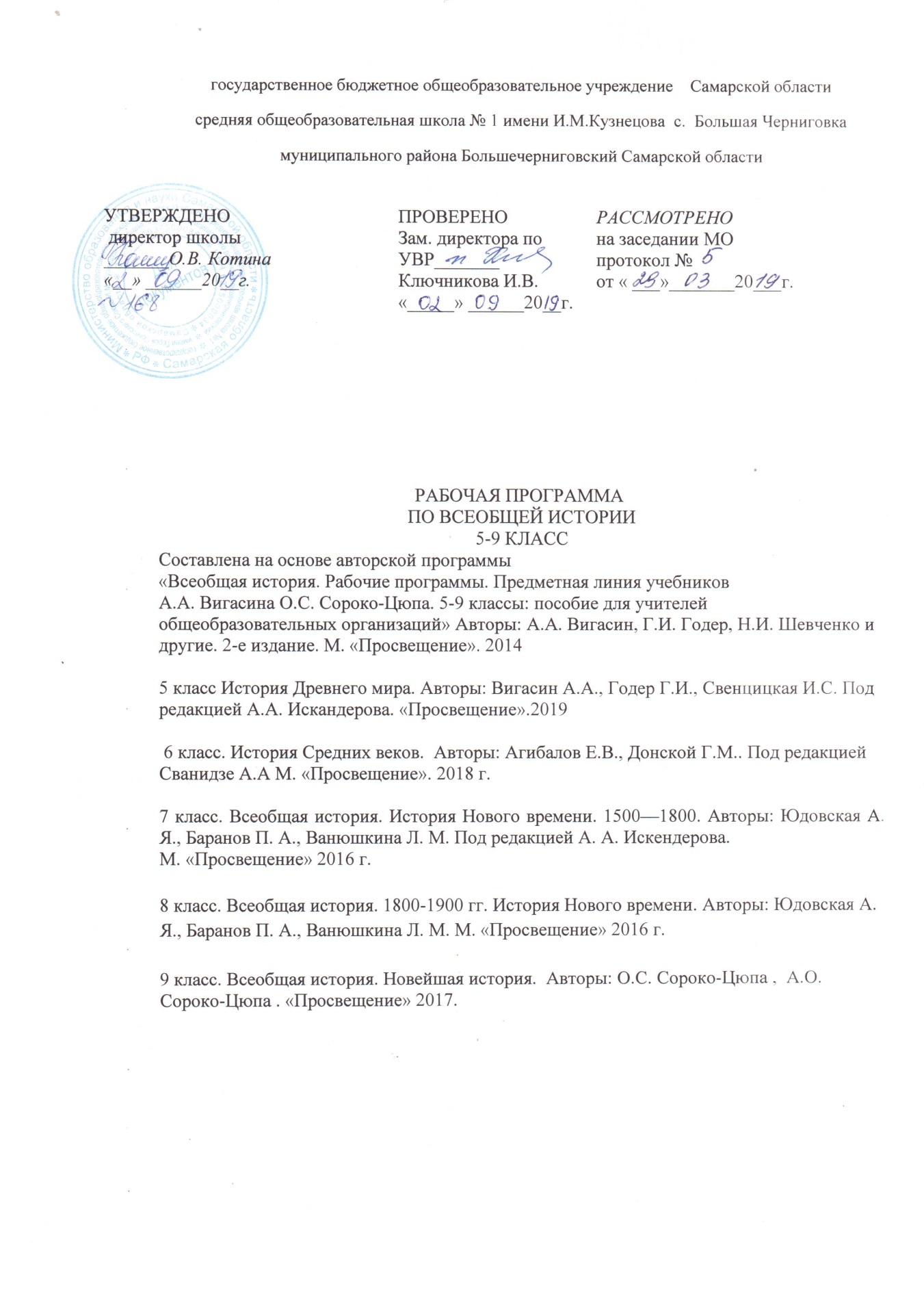 Пояснительная запискаРабочая программа по истории для 6-9 класса составлена с учётом авторской программы по истории России для предметной линии учебников под редакцией А.В.Торкунова (Рабочая программа и тематическое планирование курса «История России». 6-10 классы (основная школа): учебное пособие для общеобразовательных организаций / А.А.Данилов, О.Н.Журавлева, И.Е.Барыкина. – М.: «Просвещение», 2016). Рабочая программа по Всеобщей истории для 5-9 класса составлена с учётом авторской программы для предметной линии учебников под редакцией А.А.Вигасина-О.С.Сороко-Цюпы. Пособие для учителей общеобразовательных организаций 2-е издание. М.: «Просвещение, 2016Данные линии учебников соответствует Федеральному государственному образовательному стандарту основного общего образования, одобрены РАО и РАН, имеют гриф «Рекомендовано» и включены в Федеральный перечень (приказ от 08.06.2015 №576):Данная программа конкретизирует содержание предметных тем образовательного стандарта, дает примерное распределение учебных часов по разделам курса и рекомендуемую последовательность изучения тем и разделов учебного предмета с учетом межпредметных и внутрипредметных связей, логики учебного процесса, возрастных особенностей учащихся. Рабочая программа содействует реализации единой концепции исторического образования, сохраняя при этом условия для вариативного построения курсов истории и проявления творческой инициативы учителей.Рабочая программа выполняет две основные функции:Информационно-методическая функция позволяет всем участникам образовательного процесса получить представление о целях, содержании, общей стратегии обучения, воспитания и развития учащихся средствами данного учебного предмета.Организационно-планирующая функция предусматривает выделение этапов обучения,  рекомендуемое структурирование учебного материала, определение его количественных и качественных характеристик на каждом из этапов, в том числе для составления тематического планирования курса, содержательного наполнения промежуточной аттестации учащихся.Общая характеристика учебного предмета:Историческое образование на ступени основного общего образования играет важнейшую роль с точки зрения личностного развития и социализации учащихся, приобщения их к национальным и мировым культурным традициям, интеграции в исторически сложившееся многонациональное и многоконфессиональное сообщество. В процессе обучения у учащихся формируются яркие, эмоционально окрашенные образы различных исторических эпох, складывается представление о выдающихся деятелях и ключевых событиях прошлого. Знания об историческом опыте человечества и историческом пути российского народа важны и для понимания современных общественных процессов, ориентации в динамично развивающемся информационном пространстве.Соотношение содержания исторического образования на ступенях основного и полного общего образования определяется с учетом принципа преемственности исторического образования и специфики каждой из них этих ступеней. Изучая историю на ступени основного общего образования, учащиеся приобретают исторические знания, приведенные в простейшую пространственно-хронологическую систему, учатся оперировать исторической терминологией в соответствии со спецификой определенных эпох, знакомятся с основными способами исторического анализа. Отбор учебного материала на этой ступени отражает необходимость изучения наиболее ярких и значимых событий прошлого, характеризующих специфику различных эпох, культур, исторически сложившихся социальных систем. Изучение истории на ступени полного общего образования позволяет систематизировать знания учащихся об историческом пути и опыте человечества, составить представление о различных моделях изучения исторического прошлого, развить навыки работы с различными типами исторической информации. При этом как на ступени основного общего образования, так и в старших классах изучение истории должно быть ориентировано прежде всего на личностное развитие учащихся, использование потенциала исторической науки для социализации подростков, формирования их мировоззренческих убеждений и ценностных ориентаций.Требования к уровню подготовки обучающихсяОбщеучебные умения, навыки и способы деятельностиРабочая программа предусматривает формирование у учащихся общеучебных умений и навыков, универсальных способов деятельности и ключевых компетенций. В рамках познавательной деятельности изучение истории способствует закреплению умения разделять процессы на этапы, звенья, выделять характерные причинно-следственные связи, определять структуру объекта познания, значимые функциональные связи и отношения между частями целого, сравнивать, сопоставлять, классифицировать, ранжировать объекты по одному или нескольким предложенным основаниям, критериям. Принципиальное значение в рамках курса истории приобретает умение различать факты, мнения, доказательства, гипотезы, аксиомы. При выполнении творческих работ (особенно в рамках предпрофильной подготовки) формируется умение определять адекватные способы решения учебной задачи на основе заданных алгоритмов, комбинировать известные алгоритмы деятельности в ситуациях, не предполагающих стандартное применение одного из них, мотивированно отказываться от образца деятельности, искать оригинальные решения.Важную роль историческое образование играет в формировании и развитии общеучебных умений и навыков в рамках информационно-коммуникативной деятельности, в том числе умения передавать содержание текста в сжатом или развернутом виде в соответствии с целью учебного задания, проводить информационно-смысловый анализ текста, использовать различные виды чтения (ознакомительное, просмотровое, поисковое и др.), создавать письменные высказывания, адекватно передающие прослушанную и прочитанную информацию с заданной степенью свернутости (кратко, выборочно, полно), составлять план, тезисы конспекта. На уроках истории учащиеся могут более уверенно овладеть монологической и диалогической речью, умениями вступать в речевое общение, участвовать в диалоге (понимать точку зрения собеседника, признавать право на иное мнение), приводить примеры, подбирать аргументы, перефразировать мысль (объяснять «иными словами»), формулировать выводы. Для решения познавательных и коммуникативных задач учащимися могут использовать различные источники информации, включая энциклопедии, словари, Интернет-ресурсы и другие базы данных, в соответствии с коммуникативной задачей, сферой и ситуацией общения осознанно выбираться выразительные средства языка и знаковые системы (текст, таблица, схема, аудиовизуальный ряд и др.).С точки зрения развития умений и навыков рефлексивной деятельностью важно уделить особое внимание способности учащихся самостоятельно организовывать свою учебную деятельность (постановка цели, планирование, определение оптимального соотношения цели и средств и др.), оценивать ее результаты, определять причины возникших трудностей и пути их устранения, осознавать сферы своих интересов и соотносить их со своими учебными достижениями, чертами своей личности.В результате изучения истории ученик должензнать/пониматьосновные этапы и ключевые события истории России и мира с древности до наших дней; выдающихся деятелей отечественной и всеобщей истории;важнейшие достижения культуры и системы ценностей, сформировавшиеся в ходе исторического развития;изученные виды исторических источников;Уметьсоотносить даты событий отечественной и всеобщей истории с веком; определять последовательность и длительность важнейших событий отечественной и всеобщей истории;использовать текст исторического источника при ответе на вопросы, решении различных учебных задач; сравнивать свидетельства разных источников; показывать на исторической карте территории расселения народов, границы государств, города, места значительных исторических событий;рассказывать о важнейших исторических событиях и их участниках, показывая знание необходимых  фактов, дат, терминов; давать описание исторических событий и памятников культуры на основе текста и иллюстративного материала учебника, фрагментов исторических источников; использовать приобретенные знания при написании творческих работ (в том числе сочинений), отчетов об экскурсиях, рефератов;соотносить общие исторические процессы и отдельные факты; выявлять существенные черты исторических процессов, явлений и событий; группировать исторические явления и события по заданному признаку; объяснять смысл изученных исторических понятий и терминов, выявлять общность и различия сравниваемых исторических событий и явлений; определять на основе учебного материала причины и следствия важнейших исторических событий; объяснять свое отношение к наиболее значительным событиям и личностям истории России и всеобщей истории, достижениям отечественной и мировой культуры;Использовать приобретенные знания и умения в практической деятельности и повседневной жизни для:понимания исторических причин и исторического значения событий и явлений современной жизни;высказывания собственных суждений об историческом наследии народов России и мира;объяснения исторически сложившихся норм социального поведения;использования знаний об историческом пути и традициях народов России и мира в общении с людьми другой культуры, национальной и религиозной принадлежности.Метапредметными результатами изучения курса «История» является формирование универсальных учебных действий (УУД).Требования к метапредметным результатам по истории, содержащимся во ФГОС1)  умение самостоятельно определять цели своего обучения, ставить и формулировать для себя новые задачи в учёбе и познавательной деятельности, развивать мотивы и интересы своей познавательной деятельности;2) умение самостоятельно планировать пути  достижения целей,  в том числе альтернативные, осознанно выбирать  наиболее эффективные способы решения учебных и познавательных задач;3) умение соотносить свои действия с планируемыми результатами, осуществлять контроль своей деятельности в процессе достижения результата, определять способы  действий в рамках предложенных условий и требований, корректировать свои действия в соответствии с изменяющейся ситуацией;4) умение оценивать правильность выполнения учебной задачи,  собственные возможности её решения;5) владение основами самоконтроля, самооценки, принятия решений и осуществления осознанного выбора в учебной и познавательной деятельности;6) умение  определять понятия, создавать обобщения, устанавливать аналогии, классифицировать,   самостоятельно выбирать основания и критерии для классификации, устанавливать причинно-следственные связи, строить  логическое рассуждение, умозаключение (индуктивное, дедуктивное  и по аналогии) и делать выводы;7) умение создавать, применять и преобразовывать знаки и символы, модели и схемы для решения учебных и познавательных задач;8) смысловое чтение;9) умение организовывать  учебное сотрудничество и совместную деятельность с учителем и сверстниками;   работать индивидуально и в группе: находить общее решение и разрешать конфликты на основе согласования позиций и учёта интересов;  формулировать, аргументировать и отстаивать своё мнение;10) умение осознанно использовать речевые средства в соответствии с задачей коммуникации для выражения своих чувств, мыслей и потребностей; планирования и регуляции своей деятельности;  владение устной и письменной речью, монологической контекстной речью.Содержание учебного материалаОсновные содержательные линии примерной программы в V-IX классах реализуются в рамках двух курсов – «Истории России» и «Всеобщей истории». Предполагается их синхронно-параллельное изучение с возможностью интеграции некоторых тем из состава обоих курсов. Внутренняя периодизация в рамках этих курсов учитывает сложившиеся традиции преподавания истории и необходимость сбалансированного распределения учебного материала. С учетом психолого-возрастных особенностей учащихся и требований межпредметной интеграции рабочая программа устанавливает примерное распределение учебного времени в рамках трех этапов (V-VI, VII-VIII и IX классы) и крупных тематических блоков.Реализация программы исторического образования на ступени основного общего образования предполагает широкое использование межпредметных связей. Интегративное взаимодействие курсов истории и обществоведения позволяет учащимся сформировать целостное представление о динамике развития и исторической обусловленности современных форм общественной жизни, критически воспринимать получаемую социальную информацию, осмысленно изучать многообразие моделей поведения, существующих в современном многокультурном, многонациональном, многоконфессиональном обществе. Использование потенциала межпредметных связей курсов истории и географии расширяет знания учащихся о закономерностях пространственной организации мира, закрепляет умение оперировать статистическим и картографическим материалом. Формирование системы интегративных связей истории и предметов образовательных области «Филология» значительно повышает коммуникативный потенциал процесса обучения, позволяет учащимся на более высоком уровне освоить стилистические и образно-выразительные особенности родного и иностранных языков. Знание учащимися исторического контекста процесса духовного творчества расширяет их возможности при изучении курса литературы, а также предметов образовательной области «Искусство».Цели изучения предмета:Изучение истории на ступени основного общего образования направлено на достижение следующих целей:• воспитание патриотизма, уважения к истории и традициям нашей Родины, к правам и свободам человека, демократическим принципам общественной жизни;• освоение знаний о важнейших событиях, процессах отечественной и всемирной истории в их взаимосвязи и хронологической преемственности;• овладение элементарными методами исторического познания, умениями работать с различными источниками исторической информации;• формирование ценностных ориентаций в ходе ознакомления с исторически сложившимися культурными, религиозными, этно-национальными традициями;• применение знаний и представлений об исторически сложившихся системах социальных норм и ценностей для жизни в поликультурном, полиэтничном и многоконфессиональном обществе, участия в межкультурном взаимодействии, толерантного отношения к представителям других народов и стран.Задачи изучения истории:познакомить обучающихся с совокупностью знаний об основных этапах исторического пути человечества; вырабатывать у школьников представлений об основных источниках знаний о прошлом и настоящем;развивать у обучающихся способности рассматривать события и явления прошлого и настоящего, пользуясь приёмами исторического анализа, применять исторические знания при рассмотрении современных событий;развивать гуманитарную культуру школьников, приобщать к ценностям культуры; воспитывать уважение к истории, культуре, традициям своего и других народовМесто предмета в базисном учебном плане:Федеральный базисный учебный план для образовательных учреждений Российской Федерации отводит 340 часов для обязательного изучения учебного предмета «История» на этапе основного общего образования, в том числе: в V, VI, VII, VIII, IX классах по 68 часов из расчета 2 учебных часа в неделю. Рабочая программа рассчитана на 340 учебных часов. ОСНОВНОЕ СОДЕРЖАНИЕ   (374 ч)5 класс  (68 ч.)Распределение времени в программе по Всеобщей истории.2 часа в неделюВсего 68 часовВСЕОБЩАЯ ИСТОРИЯ.ИСТОРИЯ ДРЕВНЕГО МИРАВведение (1 ч.)Откуда мы знаем, как жили наши предки. Письменные источники о прошлом. Древние сооружения как источник наших знаний о прошлом. Роль археологических раскопок в изучении истории Древнего мира.Хронология - наука об измерении времени.РАЗДЕЛ I. ЖИЗНЬ ПЕРВОБЫТНЫХ ЛЮДЕЙ (7 ч.)Тема 1.Первобытные собиратели и охотникиДревнейшие люди.Представление о понятии «первобытные люди». Древнейшие люди — наши далёкие предки. Прародина человека. Археологические свидетельства первобытного состояния древнейшего человека. Орудия труда и складывание опыта их изготовления. Собирательство и охота — способы добывания пищи. Первое великое открытие человека — овладение огнём.Родовые общины охотников и собирателей.Расселение древнейших людей и его особенности. Испытание холодом. Освоение пещер. Строительство жилища. Освоение промысла охоты. Охота как основной способ добычи пищи древнейшего человека. Умение сообща достигать цели в охоте. Новые орудия охоты древнейшего человека. Человек разумный: кто он? Родовые общины. Сообщество сородичей. Особенности совместного ведения хозяйства в родовой общине. Распределение обязанностей в родовой общине.Возникновение искусства и религии.Как была найдена пещерная живопись. Загадки древнейших рисунков. Человек «заколдовывает» зверя. Зарождение веры в душу. Представление о религиозных верованиях первобытных охотников и собирателей.Тема 2.Первобытные земледельцы и скотоводыВозникновение земледелия и скотоводства.Представление о зарождении производящего хозяйства: мотыжное земледелие. Первые орудия труда земледельцев. Районы раннего земледелия. Приручение животных. Скотоводство и изменения в жизни людей. Последствия перехода к производящему хозяйству. Освоение ремёсел. Гончарное дело, прядение, ткачество. Изобретение ткацкого станка.Родовые общины земледельцев и скотоводов. Племя: изменение отношений. Управление племенем. Представления о происхождении рода, племени. Первобытные религиозные верования земледельцев и скотоводов. Зарождение культа.Появление неравенства и знати.Развитие ремёсел. Выделение ремесленников в общине. Изобретение гончарного круга. Начало обработки металлов. Изобретение плуга. От родовой общины к соседской. Выделение семьи. Возникновение неравенства в общине земледельцев. Выделение знати. Преобразование поселений в города.Повторение.Какой опыт, наследие дала человечеству эпоха первобытности? Переход от первобытности к цивилизации (неолитическая революция (отделение земледелия и скотоводства от собирательства и охоты), выделение ремесла, появление городов, государств, письменности).Тема 3.Счёт лет в историиИзмерение времени по годам.Как в древности считали года. Опыт, культура счета времени по годам в древних государствах. Изменения счета времени с наступлением христианской эры. Особенности обозначения фактов до нашей эры (обратный счет лет). Счёт лет, которым мы пользуемся. Летоисчисление от Рождества Христова. Наша эра. «Линия» времени как схема ориентировки в историческом времени.РАЗДЕЛ II. ДРЕВНИЙ ВОСТОК (20 ч.)Тема4. Древний ЕгипетГосударство на берегах Нила.Страна Египет. Местоположение государства. Разливы Нила и природные условия. Земледелие в Древнем Египте. Система орошения земель под урожай. Путь к объединению Древнего Египта. Возникновение единого государства в Египте. Управление страной.Как жили земледельцы и ремесленники.Жители Египта: от фараона до простого земледельца. Труд земледельцев. Система каналов. В гостях у египтянина. Ремёсла и обмен. Писцы собирают налоги.Жизнь египетского вельможи.О чём могут рассказать гробницы вельмож. В усадьбе вельможи. Служба вельмож. Вельможа во дворце фараона. Отношения фараона и его вельмож.Военные походы фараонов.Отряды пеших воинов. Вооружение пехотинцев. Боевые колесницы египтян. Направления военных походов и завоевания фараонов. Завоевательные походы Тутмоса III. Военные трофеи и триумф фараонов. Главные города Древнего Египта - Мемфис, Фивы. Судьбы военные. Появление наёмного войска.Религия древних египтян.Боги и жрецы. Храмы - жилища богов. Могущество жрецов. Рассказы египтян о своих богах. Священные животные и боги. Миф об Осирисе и Исиде. Сет и Осирис. Суд Осириса. Представление древних египтян о «царстве мёртвых»: мумия, гробница, саркофаг. Фараон - сын Солнца. Безграничность власти фараона. «Книга мёртвых».Искусство Древнего Египта.Первое из чудес света. Возведение каменных пирамид. Большой Сфинкс. Пирамида фараона Хеопса. Храм - жилище богов. Внешний вид и внутреннее устройство храма. Археологические открытия в гробницах древнеегипетских фараонов. Гробница фараона Тутанхамона. Образ Нефертити. Искусство древнеегипетской скульптуры: статуя, скульптурный портрет. Правила ваяния человека в скульптуре и изображения в росписях. Экспозиции древнеегипетского искусства в национальных музеях мира: Эрмитаже, Лувре, Британском музее.Письменность и знания древних египтян.Загадочные письмена и их разгадка. Особенности древнеегипетской письменности. Иероглифическое письмо. Изобретение материала и инструмента для письма. Египетские папирусы: верность традиции. Свиток папируса - древнеегипетская книга. Школа подготовки писцов и жрецов. Первооснова научных знаний (математика, астрономия). Изобретения инструментов отсчёта времени: солнечный календарь, водяные часы, звёздные карты. Хранители знаний - жрецы.Повторение.Достижения древних египтян (ирригационное земледелие, культовое каменное строительство, становление искусства, письменности, зарождение основ наук). Неограниченная власть фараонов. Представление о загробном воздаянии (суд Осириса и клятва умершего).Тема 5. Западная Азия в древностиДревнее Двуречье.Страна двух рек. Местоположение, природа и ландшафт ЮжногоДвуречья. Ирригационное (оросительное) земледелие. Схожесть хронологии возникновения государственности в Междуречье и Нильской долине. Города из глиняных кирпичей. Шумерские города Ур и Урук. Глина как основной строительный и бытовой материал. Культовые сооружения шумеров: ступенчатые башни от земли до неба. Боги шумеров. Область знаний и полномочий жрецов. Жрецыучёные. Клинопись. Писцовые школы. Научные знания (астрономия, математика). Письмена на глиняных табличках. Мифы IIсказания с глиняных табличек. Клинопись - особое письмо Двуречья.Вавилонский царь Хаммурапи и его законы.Город Вавилон становится главным в Двуречье. Власть царя Хаммурапи - власть от бога Шамаша. Представление о законах Хаммурапи как законах богов. Узаконенная традиция суда над преступниками. Принцип талиона. Законы о рабах. Законы о богачах и бедняках. Закон о новых отношениях, о новых социальных группах: ростовщиках.Финикийские мореплаватели.География, природа и занятия населения Финикии. Средиземное море и финикийцы. Виноградарство и оливководство. Ремёсла: стеклоделие, изготовление пурпурных тканей. Развитие торговли в городах Финикии: Библ, Сидон, Тир. Морская торговля и пиратство. Колонии финикийцев. Древнейший финикийский алфавит, легенды о финикийцах.Библейские сказания.Ветхий Завет. Расселение древнееврейских племён. Организация жизни, занятия и быт древнееврейских общин. Библия как история в преданиях еврейских племён. Переход к единобожию. Библия и Ветхий Завет. Мораль заповедей Бога Яхве. Иосиф и его братья. Моисей выводит евреев из Египта: библейские мифы и сказания как исторический и нравственный опыт еврейского народа. Бог даёт законы народу.Древнееврейское царство.Библейские сказания о войнах евреев в Палестине. Борьба с филистимлянами. Древнееврейское царство и предания о его первых правителях: Сауле, Давиде, Соломоне. Правление Соломона. Иерусалим как столица царства. Храм Бога Яхве. Библейские предания о героях.Ассирийская держава.Освоение железа. Начало обработки железа. Последствия использования железных орудий труда. Использование железа в военном ремесле. Ассирийское войско. Конница ассирийцев. Приспособления для победы над противником. Ассирийское царство — одна из великих держав Древнего мира. Завоевания ассирийских царей. Трагедия побеждённых Ассирией стран. Ниневия - достойная столица ассирийских царей-завоевателей. Царский дворец. Библиотека глиняных книг Ашшурбанапала. Археологические свидетельства ассирийского искусства. Легенды об ассирийцах. Гибель Ассирийской державы.Персидская держава «царя царей».Три великих царства в Западной Азии. Город Вавилон и его сооружения. Начало чеканки монеты в Лидии. Завоевания персов. Персидский Царь Кир Великий: его победы, военные хитрости и легенды о нём. Образование Персидской державы (завоевание Мидии, Лидии, Вавилонии, Египта). Царь Дарий Первый. «Царская дорога» и «царская почта». Система налогообложения. Войско персидского царя. Столица великой державы древности - город Персеполь.Тема 6. Индия и Китай в древностиСвоеобразие путей становления государственности в Индии и Китае в период древности.Природа и люди Древней Индии.Страна между Гималаями и океаном. Реки Инд и Ганг. Гималайские горы. Джунгли на берегах Ганга. Деревни среди джунглей. Освоение земель и развитие оросительного земледелия. Основные занятия индийцев. Жизнь среди природы: животные и боги индийцев. Сказание о Раме. Древнейшие города. Вера в переселение душ.Индийские касты.Миф о происхождении четырёх каст. Обряд жертвоприношения богам: Периоды жизни брахмана. Кастовое общество неравных: варны и касты знатных воинов, земледельцев и слуг. «Неприкасаемые». Индийская мудрость, знания и книги. Возникновение буддизма. Легенда о Будде. Объединение Индии царём Ашока.Чему учил китайский мудрец Конфуций.Страна, где жили китайцы. География, природа и ландшафт Великой Китайской равнины. Реки Хуанхэ и Янцзы. Высшая добродетель - уважение к старшим. Учение Конфуция. Мудрость - в знании старинных книг. Китайские иероглифы. Китайская наука учтивости.Первый властелин единого Китая.Объединение Китая при ЦиньШихуане. Завоевательные войны, расширение территории государства ЦиньШихуана. Великая Китайская стена и мир китайцев. Деспотия ЦиньШихуана. Возмущение народа. Свержение наследников ЦиньШихуана. Археологические свидетельства эпохи: глиняные воины гробницы ЦиньШихуана. Шёлк. Великий шёлковый путь. Чай. Бумага. Компас.Повторение.Вклад народов Древнего Востока в мировую историю и культуру.РАЗДЕЛ III. ДРЕВНЯЯ ГРЕЦИЯ (21 ч.)Тема 7. Древнейшая ГрецияМестоположение, природа и ландшафт. Роль моря в жизни греков. Отсутствие полноводных рек.Греки и критяне.Древнейшие города: Микены, Тиринф, Пилос, Афины. Критское царство в разрезе археологических находок и открытий. Кносский дворец: архитектура, скульптура и фресковая роспись. Морское могущество Крита. Тайна критской письменности. Гибель Критского царства. Мифы критского цикла: Тесей и Минотавр, Дедал и Икар.Микены и Троя.В крепостных Микенах. Местонахождение. «Архитектура великанов». Каменные Львиные ворота. Обдик города-крепости: археологические находки и исследования. Древнейшее греческое письмо. Заселение островов Эгейского моря. Троянская война. Мифы о начале Троянской войны. Вторжение в Грецию с севера воинственных племён и его последствия.Поэма Гомера «Илиада».Миф о Троянской войне и поэмы «Илиада» и «Одиссея». Гнев Ахиллеса. Поединок Ахиллеса с Гектором. Похороны Гектора. Мифы и сказания об Одиссее, Ахиллесе, троянском коне. Мораль поэмы.Поэма Гомера «Одиссея».География странствий царя с острова Итака - Одиссея. Одиссей находит приют у царя Алкиноя. На острове циклопов. Встреча с сиренами. Возвращение на Итаку. Расправа с женихами. Мораль поэмы.Религия древних греков.Боги Греции. Основные занятия греков и их покровители. Религиозные верования греков. Пантеон олимпийских богов . Мифы о Деметре и Персефоне. Миф о Прометее. Мифы о Дионисе и Геракле. Миф о споре Афины с Посейдоном.Тема 8. Полисы Греции и их борьба с персидским нашествиемНачало обработки железа в Греции. Возникновение полисов - городов-государств (Афины, Спарта, Коринф, Фивы, Милет). Создание греческого алфавита.Земледельцы Аттики теряют землю и свободу. География, природа и ландшафт Аттики. Дефицит земли. Перенаселённость Аттики. Основные занятия населения Аттики: садоводство, выращивание оливковых деревьев и винограда. Знать и демос в Афинском полисе. Знать во главе управления Афин. Ареопаг и архонты. Законы Драконта. Бедственное положение земледельцев. Долговое рабство. Нарастание недовольства демоса.Зарождение демократии в Афинах.Демос восстаёт против знати. Демократические реформы Солона. Отмена долгового рабства. Перемены в управлении Афинами. Народное собрание и граждане Афин. Создание выборного суда. Солон о своих законах.Древняя Спарта.География, природа и ландшафт Лаконии. Полис Спарты. Завоевание спартанцами Лаконии и Мессении. Спартанцы и илоты: противостояние власти и большинства. Спарта - военный лагерь. Образ жизни и правила поведения спартиатов. Управление Спартой и войском. Спартанское воспитание. «Детский» способ голосования. Легенда о поэте Тиртее.Греческие колонии на берегах Средиземного и Чёрного морей.Греческая колонизация побережья Средиземного и Чёрного морей. Причины колонизации. Выбор места для колонии. Развитие межполисной торговли. Греки и скифы на берегах Чёрного моря. Отношения колонистов с местным населением. Единство мира и культуры эллинов. Эллада - колыбель греческой культуры. Как царь Дарий пытался завоевать земли на юге нынешней России. Древний город в дельте реки Дона.Олимпийские игры в древности.Праздник, объединявший эллинов. Олимпия - город, где зародилась традиция Олимпийских игр. Подготовка к общегреческим играм. Атлеты. Пять незабываемых дней. Виды состязаний. Миф об основании Олимпийских игр. Награды победителям. Легенды о знаменитых атлетах. Возвращение в родной город. Воспитательная роль зрелищ Олимпийских игр.Победа греков над персами в Марафонской битве.Над греками нависла угроза порабощения. Предсказание бога Аполлона. Марафонская битва. Победа афинян в Марафонской битве. Тактика и героизм стратега Мильтиада. Греческая фаланга.Нашествие персидских войск на Элладу.Подготовка эллинов к новой войне. Клятва афинских юношей при вступлении на военную службу. Идея Фемистокла о создании военного флота. Вторжение персов в Элладу. Патриотический подъём эллинов. Защита Фермопил. Подвиг трёхсот спартанцев и царя Леонида. Хитрость Фемистокла накануне Саламинской битвы. Морское Саламинское сражение. Роль Фемистокла и афинского флота в победе греков. Эсхил о победе греков на море. Разгром сухопутной армии персов при Платеях. Причины победы греков. Мораль предания «Перстень Поликрата».Тема 9. Возвышение Афин в V в. до н. э. и расцвет демократииПоследствия победы над персами для Афин. Афинский морской союз. Установление в полисах власти демоса - демократий.В гаванях афинского порта Пирей.В военных и торговых гаванях Пирея. Военный и торговый флот. Гражданское и негражданское население Афинского полиса. Пошлины. Рабство и рабский труд. Афины - крупнейший центр ремесла и торговли.В городе богини Афины.Город Афины и его районы. Миф о рождении богини Афины. Керамик - там, где дымят печи для обжига посуды. Посуда с краснофигурным и черно-фигурным рисунками. Керамик и его жители. Агора - главная площадь Афин. Из жизни древних гречанок. Быт афинян. Храмы Акрополя. Особенности архитектуры храмов. Фидий и его Афина. Атлеты Мирона и Поликлета.В афинских школах и гимнасиях.Воспитание детей педагогами. Образование афинян. Рабы-педагоги. Занятия в школе. Палестра. Афинские гимнасии. Греческие учёные о природе человека. Скульптуры Поликлета и Мирона и спортивные достижения учащихся палестры. В афинских гимнасиях. Обучение красноречию.В театре Диониса.Возникновение театра в Древней Греции. Устройство. Театральные актёры. Театральные представления: трагедии и комедии. На представлении трагедии Софокла «Антигона». Театральное представление комедии Аристофана «Птицы». Воспитательная роль театральных представлений.Афинская демократия при Перикле.Сущность афинской демократии в Vb. до н. э. Выборы на общественные должности в Афинах. Полномочия и роль Народного собрания, Совета пятисот. Перикл и наивысший расцвет Афин и демократии. Оплата работы на выборных должностях. Друзья и соратники Перикла: Аспасия, Геродот, Анаксагор, Софокл, Фидий. Афинский мудрец Сократ.Тема 10. Македонские завоевания в IVв. до н.э.Соперничество Афин и Спарты за господство над Элладой. Победа Спарты. Междоусобные войны греческих полисов и их ослабление. Усиление северного соседа Греции - Македонского царства.Города Эллады подчиняются Македонии.Возвышение Македонии при царе Филиппе. Стремление Филиппа подчинить соседей. Влияние эллинской культуры. Аристотель - учитель Александра, сына македонского царя Филиппа. Македонская фаланга. Конница. Осадные башни. Два вектора отношения Греции к Македонии: Исократ и Демосфен. Плутарх о Демосфене. Потеря Грецией независимости. Битва при Херонее: горечь поражения и начало отсчёта новой истории. Гибель Филиппа. Александр - царь Македонии и Греции.Поход Александра Македонского на Восток.Александр возглавил поход македонцев и греков в Азию. Первые победы: Река Граник. Быстрая победа над войском Дария IIIу города Исс. Походы в Финикию, Египет. Провозглашение Александра богом и сыном бога Солнца. Основание Александрии. Победа при Гавгамелах. Гибель Персидского царства. Поход в Индию - начало пути к завоеванию мира. Изменение великих планов. Возвращение в Вавилон. Писатели об Александре Македонском.В Александрии Египетской.Распад державы Александра после его смерти. Складывание пространства эллинистического мира на территории державы Александра Македонского: Египетское, Македонское, Сирийское царства. Александрия Египетская - крупнейший порт, торговый и культурный центр Восточного Средиземноморья. Фаросский маяк - одно из чудес света. Музей. Александрийская библиотека. Из истории древних библиотек. Греческие учёные на благо Александрии Египетской: Аристарх Самосский, Эратосфен, Евклид.Повторение. Вклад древних эллинов в мировую культуру. Условия складывания и своеобразие эллинистической культуры. Управление обществом в странах Древнего Востока и в Афинском полисе. Особенности афинской демократии.РАЗДЕЛ IV. ДРЕВНИЙ РИМ (17 ч.)Тема 11. Рим: от его возникновения до установления господства над ИталиейМестоположение, природа и особенности ландшафта Италии. Пестрота населения древней Италии (латины, этруски, самниты, греки).Древнейший Рим.Легенда об основании Рима: Амулий, Ромул и Рем. Ромул — первый царь Рима. Город на семи холмах и его обитатели. Занятия римлян. Почитание Весты и Марса. Управление ранним Римом. Тарквиний Гордый и римский юноша Муций. Отказ римлян от царской власти.Завоевание Римом Италии.Возникновение республики. Консулы - ежегодно выбираемые правители Рима. Борьба плебеев за свои права. Народный трибун и право вето. Нашествие галлов. Военные победы римлян. Битвы с Пирром. Пиррова победа. Установление господства Рима над Италией. Решение земельного вопроса для плебеев.Устройство Римской республики.Плебеи - полноправные граждане Рима. Отмена долгового рабства. Выборы двух консулов. Принятие законов. Роль Сената в Риме. Римское войско и римские легионы. Тит Ливии о легионах. Одежда римлян. Гадания в Риме.Тема 12. Рим - сильнейшая держава СредиземноморьяКарфаген - преграда на пути к Сицилии. Карфаген - стратегический узел в Западном Средиземноморье. Первые победы Рима над Карфагеном. Создание военного флота. Захват Сицилии.Вторая война Рима с Карфагеном.Поход Ганнибала через снежные Альпы. Вторжение войск Ганнибала в Италию. Союз с галлами. Путь к Риму. Разгром римлян при Каннах: тактика Ганнибала и тактика римлян. Изменение стратегии римлян в войне с Ганнибалом. Первая морская победа римлян. Окончание войны. Победа Сципиона над Ганнибалом при Заме. Установление господства Рима в Западном Средиземноморье.Установление господства Рима во всём Восточном Средиземноморье.Рост Римского государства. Политика Рима «разделяй и властвуй». Подчинение Греции Риму. Поражение Сирии и Македонии. Трёхдневный триумф римского консула и исчезновение Македонии. Разрушение Коринфа. Сенатор Катон - автор сценария гибели Карфагена. Смерть Ганнибала. Средиземноморье - провинция Рима.Рабство в Древнем Риме.Завоевательные походы Рима — главный источник рабства. Политика Рима в провинциях. Наместники. Использование рабов в сельском хозяйстве, в быту римлян. Раб - «говорящее орудие». Гладиаторские игры - любимое зрелище римлян. Амфитеатры. Римские учёные о рабах.Тема 13. Гражданские войны в РимеВозобновление и обострение противоречий между различными группами в римском обществе после подчинения Средиземноморья. Начало гражданских войн в Риме.Земельный закон братьев Гракхов.Дальние заморские походы и разорение земледельцев Италии. Потеря имущества бедняками. Обнищание населения. Заступник бедняков Тиберий Гракх. Принятие земельного закона Тиберия Гракха. Гибель Тиберия. Дальнейшее разорение земледельцев Италии. Гай Гракх - продолжатель дела брата. Гибель Гая.Восстание Спартака.Крупнейшее в древности восстание рабов в Италии. Первая победа восставших и Спартака над римским войском. Оформление армии восставших. Походы армии восставших рабов. Три победы восставших, приблизившие их к свободе. Обеспокоенность римского сената небывалым размахом восстания. Рабы в ловушке. Разгром армии рабов римлянами под руководством Красса. Причины поражения восставших.Единовластие Цезаря.Превращение римской армии в наёмную. Борьба полководцев за единоличную власть. Красе и Помпей. Возвышение Цезаря. Красе, Помпей и Цезарь. Завоевание Галлии. Гибель Красса. Плутарх о Риме. Захват Цезарем власти. Рим у ног Цезаря. Диктатура Цезаря. Легионы и ветераны — опора Цезаря в его политическом курсе. Брут и Цезарь. Убийство Цезаря в сенате.Установление империи.Поражение сторонников республики. Бегство заговорщиков из Рима. Борьба Антония и! Октавиана за единовластие. Роль Клеопатры в судьбе Антония. Победа флота Октавиана у мыса Акций. Превращение Египта в римскую провинцию. Единовластие Октавиана. Окончание гражданских войн в Италии и провинциях. Власть и правление Октавиана Августа. Превращение Римского государства в империю. Меценат и поэт Гораций. Гибель Цицерона — римского философа. Поэма Вергилия «Энеида».Тема 14. Римская империя в первые века нашей эрыПротяжённость империи и время существования. Неудачные попытки императоров расширить римские владения.Соседи Римской империи.Установление мира с Парфией. Разгром римских легионов германцами. Главные враги Римской империи. Образ жизни и верования германцев. Предки славянских народов: римские писатели о славянах, их занятия, образ жизни и верования. Дороги Римской империи.  Рим при императоре Нероне.Укрепление власти императоров. Складывание культа императоров. Актёр на императорском троне. Тацит о Нероне. Падение нравственности: расцвет доносительства. Забавы и расправы Нерона. Нерон и Сенека. Пожар в Риме. Преследования христиан. Массовое восстание в армии и гибель Нерона.Первые христиане и их учение.Проповедник Иисус из Палестины. «Сыны света» из Кумрана. Рассказы об Иисусе его учеников. Предательство Иуды. Распространение христианства. Моральные нормы Нагорной проповеди. Апостолы. Представления о Втором пришествии, Страшном суде и Царстве Божьем. Идея равенства всех людей перед Богом. Христиане — почитатели Иисуса, Божьего избранника. Преследования римскими властями христиан.Расцвет Римской империи во II в.Неэффективность рабского труда. Возникновение и развитие колоната. Правление Траяна — «лучшего из императоров». Тацит о Траяне. Военные успехи Траяна — последние завоевания римлян. Переход к обороне границ Римской империи. Масштабное строительство в Риме и провинциях на века. Новое в строительном ремесле. Обустройство городов в провинциях империи.«Вечный город» и его жители.Все дороги ведут в Рим. Город — столица империи. Архитектурный облик Рима. Колизей. Пантеон. Римский скульптурный портрет. Особняки нагородских холмах. Многоэтажные дома в низинах между холмами. Обустройство повседневности римлян. Термы в жизни и культуре римлянина. «Хлеб и зрелища» для бедноты. Большой цирк в Риме.Тема 15. Разгром Рима германцами и падение Западной Римской империиРимская империя при Константине.Укрепление границ империи. Рим и варвары. Вторжения варваров. Римская армия как инструмент борьбы полководцев за императорскую власть. Солдатские императоры. Правление Константина. Неограниченная власть императора. Увеличение численности армии. Прикрепление колонов к земле. Перемены в положении христиан. Признание христианства. Усиление влияния римского епископа (папы). Основание Константинополя и перенесение столицы на Восток. Украшение новой столицы за счёт архитектурных и скульптурных памятников Рима, Афин и других городов империи. Ад и рай в книгах христиан.Взятие Рима варварами.Разделение Римской империи на два самостоятельных государства. Наёмничество варваров в римскую армию. Вторжение готов в Италию. Борьба полководца Стилихона с готами. Расправа императора над Стилихоном. Недовольство легионеров-варваров. Взятие Рима Аларихом — вождём готов. Падение Западной Римской империи. Новый натиск варваров: захват Рима вандалами. Опустошение Вечного города варварами. Свержение юного римского императора Ромула Августула. Передача имперских регалий византийскому императору. Западная Римская империя перестала существовать. Конец эпохи античности.Итоговое повторение.Признаки цивилизации Греции и Рима. Народовластие в Греции и Риме. Роль граждан в управлении государством. Нравы. Любовь к Отечеству. Отличие греческого полиса и Римской республики от государств Древнего Востока. Вклад народов древности в мировую культуру.Тематическое планирование учебного материала курсаИСТОРИЯ ДРЕВНЕГО МИРА6 класс (68 ч)Распределение времени в программе по Всеобщей истории:2 часа в неделюВсего – 28 часовИСТОРИЯ СРЕДНИХ ВЕКОВ  (28 часов)Понятие «средние века». Хронологические рамки средневековья.(1 ч.)Становление средневековой Европы (VI-ХI века). Средневековое европейское общество. (5 ч)Великое переселение народов. Кельты, германцы, славяне, тюрки. Образование варварских королевств. Расселение франков, занятия, общественное устройство. Роль христианства в раннем средневековье. Христианизация Европы. Аврелий Августин. Иоанн Златоуст. Создание и распад империи Карла Великого. Образование государств в Западной Европе. Политическая раздробленность. Норманнские завоевания. Ранние славянские государства. Просветители славян – Кирилл и Мефодий.Сословное общество в средневековой Европе. Феодализм. Власть духовная и светская. Образование двух ветвей христианства – православия и католицизма. Римско-католическая церковь в средневековье. Фома Аквинский. Монастыри и монахи. Ереси и борьба церкви против их распространения. Феодальное землевладение. Сеньоры и вассалы. Европейское рыцарство: образ жизни и правила поведения. Особенности хозяйственной жизни. Феодалы и крестьянская община. Феодальные повинности. Жизнь, быт и труд крестьян. Средневековый город. Жизнь и быт горожан. Цехи и гильдии.Византийская империя и славяне в VI-XI вв. (2 ч.)Византийская империя: территория, хозяйство, государственное устройство. Императоры Византии. Арабы в VI-XI вв. (2 ч.)Арабские племена: расселение, занятия. Возникновение ислама. Мухаммед. Коран. Арабские завоевания в Азии, Северной Африке, Европе. Крестовые походы и их влияние на жизнь европейского общества. Католицизм, православие и ислам в эпоху крестовых походов. Начало Реконкисты на Пиренейском полуострове.Завоевания сельджуков и османов. Падение Византии. Османская империя.Феодалы и крестьяне. (2 ч.)В рыцарском замке. Средневековая деревня и ее обитатели.Средневековый город в Западной и Центральной Европе. (1 ч.)Формирование средневековых городов. Горожане и их образ жизни.Католическая церковь в 11-13 веках. Крестовые походы. (2 ч.)Могущество папской власти. Католическая церковь и еретики. Крестовые походы.Образование централизованных государств в Западной Европе в XIV-XV вв. (4 ч.)Возникновение сословно-представительных монархий в европейских странах. Генеральные штаты во Франции. Особенности сословно-представительной монархии в Англии. Великая хартия вольностей. Парламент. Священная Римская империя германской нации. Германские государства в XIV-XV вв. Кризис европейского сословного общества в XIV-XV вв. Столетняя война: причины и итоги. Жанна д’Арк. Война Алой и Белой розы. Крестьянские и городские восстания. Жакерия. Восстание УотаТайлера. Кризис католической церкви. Папы и императоры. Славянские государства и Византия вXIV-XV вв. (1 ч.)Гуситское движение в Чехии. Ян Гус. Завоевание турками – османами Балканского полуострова.Культура Западной Европы в  XIV-XV вв. (2 ч.)Духовный мир средневекового человека. Быт и праздники. Средневековый эпос. Рыцарская литература. Городской и крестьянский фольклор. Романский и готический стили в архитектуре, скульптуре и декоративном искусстве. Развитие науки и техники. Появление университетов. Схоластика. Начало книгопечатания в Европе. Культурное наследие Византии.Особенности средневековой культуры народов Востока. Архитектура и поэзия.Народы Азии, Америки и Африки в Средние века. (2 ч.)Китай: распад и восстановление единой державы. Империи Тан и Сун. Крестьянские восстания, нашествия кочевников. Создание империи Мин. Индийские княжества. Создание государства Великих Моголов. Делийский султанат. Средневековая Япония. Государства Центральной Азии в средние века. Государство Хорезм и его покорение монголами. Походы Тимура (Тамерлана). Доколумбовы цивилизации Америки. Майя, атцтеки и инки: государства, верования, особенности хозяйственной жизни.Тематическое планирование учебного материала курсаИСТОРИЯ СРЕДНИХ ВЕКОВ6 классИСТОРИЯ РОССИИ С ДРЕВНОСТИ ДО XV в.  (40ч.)Распределение времени в программе:2 часа в неделюВсего – 40 часовВводный урок(1 ч).Что изучает история Отечества. История России  - часть всемирной истории. Факторы самобытности российской истории.Народы и государства на территории нашей страны в древности (4 ч.)Появление и расселение человека на территории современной России. Первые культуры и общества. Малые государства Причерноморья в эллинистическую эпоху.Евразийские степи и лесостепь. Народы Сибири и Дальнего Востока. Хуннский каганат. Скифское царство. Сарматы. Финские племена. Аланы.Русь в 9-первой половине 12 вв. (11 ч.)Предпосылки и особенности складывания государства Русь. Формирование княжеской власти (князь и дружина, полюдье). Новгород и Киев — центры древнерусской государственности. Князь Олег. Образование государства. Перенос столицы в Киев. Первые русские князья, их внутренняя и внешняя политика. Формирование территории государства Русь. Социально-экономический строй ранней Руси. Земельные отношения. Свободное и зависимое население. Крупнейшие русские города, развитие ремёсел и торговли. Отношения Руси с соседними народами и государствами: Византией, странами Северной и Центральной Европы, кочевниками. Святослав и его роль в формировании системы геополитических интересов Руси. Европейский христианский мир. Крещение Руси: при- чины и значение. Владимир I Святой. Зарождение ранней русской культуры, её специфика и достижения. Былинный эпос. Возникновение письменности. Начало летописания. Литература и её жанры (слово, житие, поучение, хожение). Деревянное и каменное зодчество. Монументальная живопись, мозаики, фрески.Иконы. Декоративно-прикладное искусство.Быт и образ жизни разных слоёв населения.Расцвет Русского государства. Политический строй. Органы власти и управления. Внутриполитическое развитие. Ярослав Мудрый. Владимир Мономах. Древнерусское право: Русская Правда, церковные уставы. Социально-экономический уклад. Земельные отношения. Уровень социально-экономического развития русских земель.Дискуссии об общественном строе. Основные социальные слои древнерусского общества. Зависимые категории населения. Православная церковь и её роль в жизни общества.Развитие международных связей Русского государства, укрепление его международного положения.Развитие культуры. Летописание. «Повесть временных лет». Нестор. Просвещение. Литература. Деревянное и каменное зодчество, скульптура, живопись, прикладное искусство. Комплексный характер художественного оформления архитектурных сооружений. Значение древнерусской культуры в развитии европейской культуры.Ценностные ориентации русского общества. Повседневная жизнь, сельский и городской быт. Положение женщины. Дети и их воспитание. Картина мира древнерусского человека. Изменения в повседневной жизни с принятием христианства. Нехристианские общины на территории Руси.Русь в середине 12- нач.13 вв. (5 ч.)Предпосылки и особенности складывания государства Русь. Формирование княжеской власти (князь и дружина, полюдье). Новгород и Киев — центры древнерусской государственности. Князь Олег. Образование государства. Перенос столицы в Киев. Первые русские князья, их внутренняя и внешняя политика. Формирование территории государства Русь. Социально-экономический строй ранней Руси. Земельные отношения. Свободное и зависимое население. Крупнейшие русские города, развитие ремёсел и торговли. Отношения Руси с соседними народами и государствами: Византией, странами Северной и Центральной Европы, кочевниками. Святослав и его роль в формировании системы геополитических интересов Руси. Европейский христианский мир. Крещение Руси: при- чины и значение. Владимир I Святой. Зарождение ранней русской культуры, её специфика и достижения. Былинный эпос. Возникновение письменности. Начало летописания. Литература и её жанры (слово, житие, поучение, хожение). Деревянное и каменное зодчество. Монументальная живопись, мозаики, фрески.Иконы. Декоративно-прикладное искусство.Быт и образ жизни разных слоёв населения.Русские земли в середине 13-14 вв. (10 ч.)Возникновение Монгольской державы. Чингисхан и его завоевания. Формирование Монгольской империи и её влияние на развитие народов Евразии. Великая Яса.Завоевательные походы Батыя на Русь и Восточную Европу и их последствия. Образование Золотой Орды. Русские земли в составе Золотой Орды. Политико-государственное устройство страны. Система управления. Армия и вооружение. Налоги и повинности населения. Города. Международная торговля.Влияние Орды на политическую традицию русских земель, менталитет, культуру и быт населения.Золотая Орда в системе международных связей. Южные и западные русские земли. Возникновение Литовского государства и включение в его состав части русских земель.Северо-западные земли: Новгородская и Псковская. Борьба с экспансией крестоносцев на западных границах Руси. Александр Невский. Политический строй Новгорода и Пскова. Княжества Северо-Восточной Руси. Борьба за великое княжение Владимирское. Противостояние Твери и Москвы. Усиление Московского княжества. Иван Калита. Народные выступления против ордынского господства. Дмитрий Донской. Куликовская битва. Закрепление первенствующего положения московских князей.Религиозная политика в Орде и статус православной церкви. Принятие ислама и его распространение. Русская православная церковь в условиях ордынского господства.Сергий Радонежский. Культура и быт. Летописание. «Слово о погибели Русской земли». «Задонщина». Жития. Архитектура и живопись. Феофан Грек. Андрей Рублёв.Ордынское влияние на развитие культуры и повседневную жизнь в русских землях.«Формирование единого русского государства» (8 ч.)Политическая карта русских земель в начале XV в.Борьба Литовского и Московского княжеств за объединение русских земель. Распад Золотой Орды и его влияние на политическое развитие русских земель. Большая Орда, Крымское, Казанское, Сибирское ханства, Ногайская Орда и их отношения с Московским государством.Междоусобная война в Московском княжестве во второй четверти XV в. Василий Тёмный. Новгород и Псков в XV в. Иван III. Присоединение Новгорода и Твери к Москве. Ликвидация зависимости от Орды. Принятие общерусского Судебника. Государственные символы единого государства.Характер экономического развития русских земель. Установление автокефалии Русской православной церкви. Внутрицерковная борьба. Ереси.Расширение международных связей Московского государства.Культурное пространство единого государства. Летописание общерусское и региональное. «Хождение за три моря» Афанасия Никитина. Архитектура и живопись. Московский Кремль.Повседневная жизнь и быт населения.Итоговое повторение (1 ч.)Тематическое планирование учебного материала курсаИСТОРИЯ РОССИИ. С ДРЕВНЕЙШИХ ВРЕМЕН ДО КОНЦА XVIВЕКА7 класс (68 ч.)ИСТОРИЯ НОВОГО ВРЕМЕНИ XVI - XVIII  (28 часов)Распределение времени в программе:2 часа в неделюВсего – 28 часовПонятие «Новая история», хронологические рамки Новой истории.Мир в начале Нового времени. Великие географические открытия. Возрождение. Реформация. (13 ч.)Путешествия В. да Гамы, Х. Колумба, Ф. Магеллана. Открытие европейцами Америки, торговых путей в Азию. Захват и освоение европейцами Нового Совета. Порабощение населения завоеванных территорий. Э. Кортес. Ф. Писарро. Начало создания колониальных империй. Пиратство. Ф. Дрейк.Эпоха ВозрожденияДуховные искания эпохи Возрождения. Гуманизм. Данте Алигьери. Э. Роттердамский. Ф. Рабле. Т. Мор,. В. Шекспир. Искусство Ренессанса. Переворот во взглядах на природу. Н. Коперник. Дж. Бруно. Г. Галилей. Р. Декарт. Начало процесса модернизации в Европе в XVI-XVII вв. Зарождение капиталистических отношений. Буржуазия и наемные рабочие. Совершенствование техники. Возникновение мануфактур, развитие товарного производства. Торговые компании.Реформация. Утверждение абсолютизмаПричины Реформации. Протестантизм. М. Лютер. Ж. Кальвин. Распространение идей Реформации в Европе. Контрреформация. И. Лойола. Религиозные войны. Европейские государства в XVI-XVII вв. Утверждение абсолютизма. Укрепление королевской власти в Англии и Франции. Генрих VIII. Елизавета I. Кардинал Ришелье. Людовик XIV. Испанская империя при Карле V. Тридцатилетняя война и Вестфальская система.Первые революции Нового времени. Международные отношения (борьба за первенство в Европе и в колониях) (4 ч.)Нидерланды под властью Испании. Революционно-освободительная борьба в провинциях Нидерландов. Создание Голландской республики.Английская революция середины XVII в. Король и парламент. Гражданская война. Провозглашение республики. О. Кромвель. Реставрация монархии. «Славная революция».Эпоха Просвещения. Время преобразований.  (8ч.)Эпоха Просвещения. Развитие естественных наук. И. Ньютон. Английское Просвещение. Д. Локк Французское Просвещение, Вольтер,. Ш. Монтескье. Ж.Ж. Руссо. Д. Дидро. Художественная культура XVII-XVIII вв.: барокко, классицизм, сентиментализм. Просвещенный абсолютизм в Центральной Европе. Австрия и Пруссия в XVIII в. Фридрих II. Семилетняя война. Английские колонии в Америке. Война за независимость и образование США. Т. Джефферсон. Б. Франклин. Дж. Вашингтон. Конституция 1787 г. Кризис абсолютизма во Франции. Великая французская революция. Начало революции. Революционные политические группировки. «Гора» и «жиронда». Ж. Дантон. М. Робеспьер. Ж.П. Марат. Свержение монархии. Революционный террор. Якобинская диктатура. Термидорианский переворот. Директория. Революционные войны. Наполеон Бонапарт. Итоги и значение Великой французской революции, ее влияние на страны Европы. Ослабление Османской империи. Традиционные общества Востока. Начало европейской колонизации (1ч.)Ослабление Османской империи. Держава Великих Моголов в Индии и ее распад. Начало европейского завоевания Индии. Покорение Китая маньчжурами. Империя Цин. Образование централизованного государства в Японии.Основные итоги развития общества в новое время (1 ч.) Политическая жизнь. Международные отношения. Экономическая жизнь. Развитие науки и техники. Художественная культура.Тематическое планирование по курсуИСТОРИЯ НОВОГО ВРЕМЕНИ XVI - XVIII7 классИСТОРИЯ РОССИИ (40 ч)Распределение времени в программе:2 часа в неделюРоссия в XVI в.Мир после Великих географических открытий. Модернизация как главный вектор европейского развития. Формирование централизованных государств в Европе и зарождение европейского абсолютизма.Завершение объединения русских земель вокруг Москвы и формирование единого Российского государства.Центральные органы государственной власти. Приказная система. Боярская дума. Система местничества. Местное управление. Наместники.Принятие Иваном IV царского титула. Реформы середины XVI в. Избранная рада. Появление Земских соборов. Специфика сословного представительства в России. Отмена кормлений. «Уложение о службе». Судебник 1550 г. «Стоглав». Земская реформа.Опричнина, дискуссия о её характере. Противоречивость фигуры Ивана Грозного и проводимых им преобразований.Экономическое развитие единого государства. Создание единой денежной системы. Начало закрепощения крестьянства.Перемены в социальной структуре российского общества в XVI в.Внешняя политика России в XVI в. Присоединение Казанского и Астраханского ханств, Западной Сибири как факт победы оседлой цивилизации над кочевой. Многообразие системы управления многонациональным государством. Приказ Казанского дворца. Начало освоения Урала и Сибири. Войны с Крымским ханством. Ливонская война.Полиэтнический характер населения Московского царства.Православие как основа государственной идеологии. Теория «Москва — Третий Рим». Учреждение патриаршества. Сосуществование религий.Россия в системе европейских международных отношений в XVI в.Культурное пространствоКультура народов России в XVI в.Повседневная жизнь в центре и на окраинах страны, в городах и сельской местности. Быт основных сословий.Россия в XVII в.Россия и Европа в начале XVII в.Смутное время, дискуссия о его причинах. Пресечение царской династии Рюриковичей. Царствование Бориса Годунова. Самозванцы и самозванство. Борьба против интервенции сопредельных государств. Подъём национально-освободительного движения. Народные ополчения. Прокопий Ляпунов. Кузьма Минин и Дмитрий Пожарский. Земский собор 1613 г. и его роль в развитии сословно-представительской системы. Избрание на царство Михаила Фёдоровича Романова. Итоги Смутного времени.Россия при первых Романовых. Михаил Фёдорович, Алексей Михайлович, Фёдор Алексеевич. Восстановление экономики страны. Система государственного управления: развитие приказного строя. Соборное уложение 1649 г. Юридическое оформление крепостного права и территория его распространения. Укрепление самодержавия. Земские соборы и угасание соборной практики. Отмена местничества.Новые явления в экономической жизни в XVII в. в Европе и в России. Постепенное включение России в процессы модернизации. Начало формирования всероссийского рынка и возникновение первых мануфактур.Социальная структура российского общества. Государев двор, служилый город, духовенство, торговые люди, посадское население, стрельцы, служилые иноземцы, казаки, крестьяне, холопы.Социальные движения второй половины XVII в. Соляной и Медный бунты. Псковское восстание. Восстание под предводительством Степана Разина.Вестфальская система международных отношений. Россия как субъект европейской политики. Внешняя политика России в XVII в. Смоленская война. Вхождение в состав России Левобережной Украины. Переяславская рада. Войны с Османской империей, Крымским ханством и Речью Посполитой. Отношения России со странами Западной Европы и Востока. Завершение присоединения Сибири.Народы Поволжья и Сибири в XVI—XVII вв. Межэтнические отношения.Православная церковь, ислам, буддизм, языческие верования в России в XVII в. Раскол в Русской православной церкви.Культурное пространствоКультура народов России в XVII в. Архитектура и живопись. Русская литература. «Домострой». Начало книгопечатания. Публицистика в период Смутного времени. Возникновение светского начала в культуре. Немецкая слобода. Посадская сатира XVII в. Поэзия. Развитие образования и научных знаний. Газета «Вести-Куранты». Русские географические открытия XVII в.Быт, повседневность и картина мира русского человека в XVII в. Народы Поволжья и Сибири.Тематическое планирование по курсу истории России 8 класс (68 ч.)НОВАЯ ИСТОРИЯ. XIX в. (28 часов)Распределение времени в программе:2 часа в неделюВсего – 28 часовЧАСТЬ I. СТАНОВЛЕНИЕ ИНДУСТРИАЛЬНОГО ОБЩЕСТВА В XIX в. (14 ч.)Тема 1. Становление индустриального общества. Человек в новую эпоху (6 ч.)От традиционного общества к обществу индустриальному.  Модернизация — процесс разрушения традиционного общества. Основные черты индустриального общества  (классического капитализма):  свобода, господство товарного производства и рыночных отношений,  конкуренция,  быстрая техническая модернизация. Завершение промышленного переворота. Время технического прогресса.  Успехи машиностроения.  Переворот в средствах транспорта. Дорожное строительство. Военная техника. Новые источники энергии. Капитализм свободной конкуренции.  Усиление процесса концентрации производства и капиталов.  Возрастание роли банков.  Формы слияния предприятий.  Корпорации и монополии. Монополистический капитализм, или империализм, его черты. Рост городов.  Изменения в структуре населения индустриального общества. Миграция и эмиграция населения. Аристократия старая и новая. Новая буржуазия. Средний класс. Рабочий класс. Женский и детский труд. Женское движение за уравнение в правах. Материальная культура и изменения в повседневной жизни общества.  Новые условия быта. Изменения моды. Новые развлечения.  Развитие науки в XIX  в.  Открытия в области математики,  физики,  химии,  биологии, медицины. Наука на службе у человека. Идейные течения в обществознании.  Либерализм и консерватизм.  Социалистические учения первой половины XIX в. Утопический социализм о путях переустройства общества. Революционный социализм — марксизм. К. Маркс и Ф. Энгельс об устройстве и развитии общества. Рождение ревизионизма. Э. Бернштейн. I Интернационал. Основные художественные течения. Романтизм и критический реализм в литературе  (Д. Байрон,  В.  Гюго,  Г.  Гейне,  Ч.  Диккенс,  О.  Бальзак).  Натурализм.  Э.  Золя.  Р.  Киплинг. Воплощение эпохи в литературе. Изобразительное искусство. «Огненные кисти романтиков».  Ф. X.  Гойя,  Э.  Делакруа. Реализм в живописи.  О.  Домье,  Г.  Курбе,  Ж.  Ф.  Милле.  Импрессионизм.  К.  Моне,  К. Писсарро, О. Ренуар. Скульптура. О. Роден. Постимпрессионизм. П. Сезанн, П. Гоген, В. Ван Гог. Музыка. Ф. Шопен, Д. Верди, Ж. Визе, К. Дебюсси. Архитектура и градостроительство.  Рождение кино. Тема 2. Строительство новой Европы (8 ч.)Франция в период консульства и империи.  Режим личной власти Наполеона Бонапарта.  Наполеоновская империя.  Внутренняя политика консульства и империи.  Французский гражданский кодекс.  Завоевательные войны консульства и империи.  Жизнь французского общества в период империи.  Причины ослабления империи Наполеона Бонапарта.  Поход в Россию.  Крушение наполеоновской империи.  Венский конгресс.  Священный союз и европейский порядок.  Решения Венского конгресса как основа новой системы международных отношений.  Франция:  экономическая жизнь и политическое устройство после Реставрации Бурбонов. Революции 1830  г. Кризис Июльской монархии. Выступления лионских ткачей. Революция  1848 г.  Англия в первой половине XIX в. Политическая борьба. Парламентская реформа 1832 г.  Установление законченного парламентского режима.  Чартистское движение.  Англия — «мастерская мира». От чартизма к «почтительности». Внешняя политика Англии. Борьба за объединение Германии.  Вильгельм I  и Отто фон Бисмарк.  Соперничество Пруссии с Австрией за лидерство среди немецких государств. Война с Австрией и победа при Садове. Образование Северо-Германского союза. Борьба за независимость и национальное объединение Италии.  К.  Кавур.  Революционная деятельность Д.  Гарибальди и политика Д.  Мадзини.  Национальное объединение Италии. Франко-прусская война и Парижская коммуна.  Падение Второй империи.  Третья республика во Франции. Завершение объединения Германии и провозглашение Германской империи. Парижская коммуна. Попытка реформ. Поражение Коммуны. ЧАСТЬ II. МИР ВО ВТОРОЙ ПОЛОВИНЕ XIX в. (14 ч.)Тема 3. Европа: время реформ и колониальных захватов (5 ч.)Германская империя. Политическое устройство. Причины гегемонии Пруссии в составе империи. Быстрое экономическое развитие. Юнкерство и крестьянство. Борьба Бисмарка с внутренней оппозицией. «Исключительный закон против социалистов».  Политика  «нового курса» —  социальные реформы. Вильгельм II — «человек больших неожиданностей».  От «нового курса»  к  «мировой политике».  Борьба за место под солнцем.  Национализм. Подготовка к войне. Создание Британской империи. Английский парламент. Черты гражданского общества.  Бенджамин Дизраэли и вторая избирательная реформа 1867  г.  Пора реформ.  Особенности экономического развития Великобритании.  Ирландский вопрос.  Рождение лейбористской партии. Д. Р. Макдональд. Реформы во имя классового мира. Дэвид Ллойд Джордж. Внешняя политика. Колониальные захваты.  Третья республика во Франции. Особенности экономического развития. От свободной конкуренции к капитализму организованному.  Усиленный вывоз капитала.  Особенности политического развития.  Демократические реформы.  Франция —  первое светское государство среди европейских государств.  Коррупция государственного аппарата.  Дело Дрейфуса.  Движения протеста.  Создание колониальной империи. Реваншизм и подготовка к войне. Италия:  время реформ и колониальных захватов.  Конституционная монархия. Причины медленного развития капитализма.  Эмиграция —  плата за отсталость страны. Движения протеста. Эра либерализма. Переход к реформам. Джованни Джолитти. Внешняя политика. Колониальные войны. Австро-Венгрия. «Лоскутная империя». Развитие национальных культур и самосознания народов. «Национальное возрождение»  славянских народов Австрийской империи. «Весна народов» в империи Габсбургов. Политическое устройство Австро-Венгрии. Национальный вопрос. Начало промышленной революции. Внешняя политика. Тема 4. Две Америки (3 ч.)США в XIX  в.  Увеличение территории США. «Земельная лихорадка».  Особенности промышленного переворота и экономическое развитие в первой половине XIX  в.  С. Маккормик. Идеал американского общества — фермер, «человек, у которого нет хозяина». Плантационное рабовладельческое хозяйство на Юге.  Положение негров-рабов.  Движения протеста. Аболиционизм. Восстание Джона Брауна. Нарастание конфликта между Севером и Югом.  Авраам Линкольн —  президент, сохранивший целостность государства.  Мятеж Юга.  Гражданская война.  Отмена рабства.  Закон о гомстедах. Победа северян. США в период монополистического капитализма.  Экономическое развитие после гражданской войны. «Фермер чувствует себя покинутым».  Господство трестов. Президентская республика.  Структура американского общества.  Нерешенные социальные проблемы.  АФТ.  Теодор Рузвельт и политика реформ.  Доктрина Монро.  Агрессивная внешняя политика США. Латинская Америка.  Национально-освободительная борьба народов Латинской Америки.  С.  Боливар.  Образование и развитие независимых государств. «Век каудильо».  Экономическое развитие. «Латиноамериканский плавильный котел». Тема 5. Традиционные общества перед выбором: модернизация или потеря независимости (4 ч.)Япония.  Кризис традиционализма.  Насильственное  «открытие»  Японии европейскими державами.  Революция Мэйдзи.  Эпоха модернизации.  Первые реформы.  Новые черты экономического развития.  Политическое устройство.  Изменения в образе жизни общества. Поворот к национализму. Колониальная политика. Китай.  Насильственное  «открытие»  Китая.  Движение тайпинов —  попытка воплотить утопию в жизнь.  Раздел Китая на сферы влияния.  Курс на модернизацию страны не состоялся. Восстание Л 899—1900 гг. Превращение Китая в полуколонию индустриальных держав. Индия.  Особенности колониального режима в Индии.  Насильственное разрушение традиционного общества. Восстание 1857 — 1859 гг. Аграрное перенаселение страны, голоди эпидемии.  Индийский национальный конгресс: «умеренные»  и  «крайние».  БалгангадхарТилак. Африка.  Традиционное общество на африканском континенте.  Занятия населения. Культы и религии.  Раздел Африки европейскими державами.  Независимые государства Либерия и Эфиопия. Борьба Эфиопии за независимость. Особенности колонизации Южной Африки.  Создание ЮАС.  Европейская колонизация Африки.  Восстания гереро и готтентотов. Тема 6. Международные отношения в последней трети XIX в. (1 ч.)Отсутствие системы европейского равновесия в XIX  в.  Начало распада Османской империи. Политическая карта мира к началу XX  в.  Нарастание противоречий между великими державами и основные узлы противоречий.  Тройственный союз.  Франко-русский союз.  Англо-германское соперничество. Антанта. Первые империалистические войны. Балканские войны.  Образование Болгарского государства.  Независимость Сербии,  Черногории и Румынии. Балканские войны — пролог Первой мировой войны. Пацифистское движение. II Интернационал против войн и политики гонки вооружений.ПОВТОРЕНИЕ «ПОДВЕДЕМ ИТОГИ» (1 ч.)Тематическое планирование по курсуНОВАЯ ИСТОРИЯ. XIX в.ИСТОРИЯ РОССИИ В XVII ― XVIII в. (40 часов)Распределение времени в программе:2 часа в неделюРоссия в конце XVII ― первой четверти XVIII в.Политическая карта мира к началу XVIII в. Новые формы организации труда в передовых странах. Формирование мировой торговли и предпосылок мирового разделения труда. Новый характер взаимоотношений между Востоком и Западом. Политика колониализма. Роль и место России в мире.Предпосылки масштабных реформ. А. Л. Ордин-Нащокин. В. В. Голицын.Начало царствования Петра I. Азовские походы. Великое посольство.Особенности абсолютизма в Европе и России. Преобразования Петра I. Реформы местного управления: городская и областная (губернская) реформы. Реформы государственного управления: учреждение Сената, коллегий, органов надзора и суда. Реорганизация армии: создание флота, рекрутские наборы, гвардия. Указ о единонаследии.Церковная реформа. Упразднение патриаршества, учреждение Синода. Старообрядчество при Петре I. Положение протестантов, мусульман, буддистов, язычников.Оппозиция реформам Петра I. Дело царевича Алексея. Развитие промышленности. Мануфактуры и крепостной труд. Денежная и налоговая реформы. Подушная подать. Ревизии. Особенности российского крепостничества в XVIII в. и территория его распространения.Российское общество в Петровскую эпоху. Изменение социального статуса сословий и групп: дворянство, духовенство, купечество, горожане, крестьянство, казачество. Зарождение чиновничье-бюрократической системы. Табель о рангах.Правовой статус народов и территорий империи: Украина, Прибалтика, Поволжье, Приуралье, Северный Кавказ, Сибирь, Дальний Восток.Социальные и национальные движения в первой четверти XVIII в. Восстания в Астрахани, Башкирии, на Дону. Религиозные выступления.Россия в системе европейских и мировых международных связей. Внешняя политика России в первой четверти XVIII в. Северная война: причины, основные события, итоги. Ништадтский мир. Прутский и Каспийский походы. Провозглашение России империей. Формирование  системы национальных интересов Российской империи на международной арене, рост её авторитета и влияния на мировой арене.Культурное пространство империи в первой четверти XVIII в.Культура и нравы. Повседневная жизнь и быт правящей элиты и основной массы населения. Нововведения, европеизация, традиционализм. Просвещение и научные знания. Введение гражданского шрифта и книгопечатание. Новое летоисчисление. Первая печатная газета «Ведомости». Ассамблеи, фейерверки. Санкт-Петербург — новая столица. Кунсткамера. Создание сети школ и специальных учебных заведений. Основание Академии наук и университета. Развитие техники. Строительство городов, крепостей, каналов.Литература, архитектура и изобразительное искусство. Петровское барокко.Итоги, последствия и значение петровских преобразований. Образ Петра I в русской истории и культуре.Человек в эпоху модернизации. Изменения в повседневной жизни сословий и народов России.После Петра Великого: эпоха дворцовых переворотовИзменение места и роли России в Европе. Отношения с Османской империей в политике европейских стран и России.Дворцовые перевороты: причины, сущность, последствия. Фаворитизм. Усиление роли гвардии. Екатерина I. Пётр II. «Верховники». Анна Иоанновна. Кондиции — попытка ограничения абсолютной власти. Иоанн Антонович. Елизавета Петровна. Пётр III.Внутренняя политика в 1725―1762 гг. Изменение системы центрального управления. Верховный тайный совет. Кабинет министров. Конференция при высочайшем дворе. Расширение привилегий дворянства. Манифест о вольности дворянства. Ужесточение политики в отношении  крестьянства, казачества, национальных окраин. Изменения в системе городского управления.Начало промышленного переворота в Европе и экономическое развитие России. Экономическая и финансовая политика. Ликвидация внутренних таможен. Развитие мануфактур и торговли. Учреждение Дворянского и Купеческого банков.Национальная и религиозная политика в 1725―1762 гг. Внешняя политика в 1725―1762 гг. Основные направления внешней политики. Россия и Речь Посполитая. Русско-турецкая война 1735―1739 гг. Русско-шведская война 1741―1742 гг. Начало присоединения к России казахских земель. Россия в Семилетней войне 1756―1762 гг. П. А. Румянцев. П. С. Салтыков. Итоги внешней политики.Российская империя в период правления Екатерины IIРоссия в системе европейских и международных связей. Основные внешние вызовы. Научная революция второй половины XVIII в. Европейское Просвещение и его роль в формировании политики ведущих держав и России.Внутренняя политика Екатерины II. Просвещённый абсолютизм. Секуляризация церковных земель. Проекты реформирования России. Уложенная комиссия. Вольное экономическое общество. Губернская реформа. Жалованные грамоты дворянству и городам.Экономическая и финансовая политика правительства. Рост городов. Развитие мануфактурного производства. Барщинное и оброчное крепостное хозяйство. Крупные предпринимательские династии. Хозяйственное освоение Новороссии, Северного Кавказа, Поволжья, Урала.Социальная структура российского общества. Сословное самоуправление.Социальные и национальные движения. Восстание под предводительством Емельяна Пугачёва.Народы Прибалтики, Польши, Украины, Белоруссии, Поволжья, Новороссии, Северного Кавказа, Сибири, Дальнего Востока, Северной Америки в составе Российской империи. Немецкие переселенцы. Национальная политика.Русская православная церковь, католики и протестанты. Положение мусульман, иудеев, буддистов. Основные направления внешней политики. Восточный вопрос и политика России. Русско-турецкие войны. Присоединение Крыма. «Греческий проект». Участие России в разделах Речи Посполитой. Воссоединение Правобережной Украины с Левобережной Украиной. Вхождение в состав России Белоруссии и Литвы.Формирование основ глобальной внешней политики России. Отношения с азиатскими странами и народами. Война за независимость в Северной Америке и Россия. Французская революция конца XVIII в. и политика противостояния России революционным движениям в Европе. Расширение территории России и укрепление её международного положения. Россия ― великая европейская держава.Россия при Павле IИзменение порядка престолонаследия. Ограничение дворянских привилегий. Ставка на мелкопоместное дворянство. Политика в отношении крестьян. Комиссия для составления законов Российской империи. Внешняя политика Павла I. Участие России в антифранцузских коалициях. Итальянский и Швейцарский походы А. В. Суворова. Военные экспедиции Ф. Ф. Ушакова.Заговор 11 марта 1801 г. и убийство императора Павла I.Культурное пространство империи. Повседневная жизнь сословий в XVIII в.Образование и наука в XVIII в. Влияние идей Просвещения на развитие образования и науки в России. Зарождение общеобразовательной школы. Основание Московского университета и Российской академии художеств. Смольный институт благородных девиц. Кадетский (шляхетский) корпус.Деятельность Академии наук. И. И. Шувалов. М. В. Ломоносов. Развитие естественных и гуманитарных наук. Становление русского литературного языка. Географические экспедиции. Достижения в технике.Литература. Живопись. Театр. Музыка. Архитектура и скульптура. Начало ансамблевой застройки городов.Перемены в повседневной жизни населения Российской империи. Сословный характер культуры и быта. Европеизация дворянского быта. Общественные настроения. Жизнь в дворянских усадьбах. Крепостные театры. Одежда и мода. Жилищные условия разных слоёв населения, особенности питания.Тематическое планирование по курсуИСТОРИЯ РОССИИ В XVII-XVIIIВВ.9 класс (68 часов)Новейшая и современная история (XX- начало XXIв.) (28 часов)Распределение времени в программе:2 часа в неделюВведение в Новейшую историю ХХ века. (1ч.)Понятие «Новейшая и современная история».РАЗДЕЛ I. НОВЕЙШАЯ ИСТОРИЯ. ПЕРВАЯ ПОЛОВИНА XX В. (14 ч.)Индустриальное общество в начале XX в. Новая индустриальная эпоха. Вторая промышленно-технологическая революция. Бурный рост городов и городского населения. Массовое производство промышленных товаров. Концентрация производства и капитала. Концентрация банковского капитала. Формирование финансового капитала. Антимонопольная (антитрестовская) политика. Регулирование конкуренции. Усиление роли государства в экономической жизни. Социальный реформизм в начале века. Социальные реформы. Милитаризация. Единство мира и экономика великих держав в начале ХХ в. Индустриализм и единство мира. Массовая миграция населения. Неравномерность экономического развития. Германия. Великобритания. Франция. Австро-Венгрия. Италия. Политическое развитие в начале XX в. Демократизация. Республиканские партии. Парламентские монархии. Расширение избирательных прав граждан. Всеобщее избирательное право. Политические партии и политическая борьба в начале ХХ в. Консерватизм, либерализм, социализм, марксизм. Религия и национализм. Социалистическое движение. Умеренное реформистское крыло. Леворадикальное крыло. Рабочее движение. Либералы у власти. США. Великобритания. Германия. Франция. Италия. Национализм. «Новый империализм». Предпосылки Первой мировой войны. «Новый империализм». Африка. Азия. Центральная Америка. Южная Америка. Протекционизм. Предпосылки Первой мировой войны. Смена военно-политических союзов. Франко-русский союз и Антанта. Соглашение 1904 г. Англо-русская конвенция 1907 г. Окончательное формирование Антанты. Первая мировая война. 1914—1918 гг. Версальско-Вашингтонская система. Июльский кризис. 1 августа 1914 г. Цели и планы участников войны. Франция. Великобритания. Австро-Венгрия. Германия. Россия. Провал плана Шлиффена. Битва на Марне. Военные действия в 1915 г. Италия. Болгария. Четверной союз. Верденская «мясорубка» и военные действия в 1916 г. Битва на Сомме. Брусиловский прорыв. Ютландское сражение. Неограниченная подводная война. Внутреннее положение в воюющих странах. Военно-государственно-корпоративный капитализм. Революция 1917 г. в России. Брестский мир. Военные действия на Западном фронте в 1917 г. Поражение Четверного союза. Революции. Сражение под Амьеном. Итоги Первой мировой войны. Мирное урегулирование. Версальско-Вашингтонская система. Парижская мирная конференция. Версальский мирный договор. Лига Наций. Вашингтонская конференция 1921—1922 гг. Договор четырёх держав. Договор девяти держав. Договор пяти держав. Непрочность сложившейся системы. Последствия войны: революции и распад империй. Капиталистический мир в 1920-е гг. США и страны Европы. Последствия Первой мировой войны. Раскол в рабочем и социалистическом движении. Распад империй и образование новых государств. Революция в Германии в 1918—1919 гг. Распад Австро-Венгерской империи. Австрийская революция. Венгерская революция. Образование Чехословакии. Образование Югославии. Распад Российской империи. Восстановление независимости Польши. Провозглашение независимости Финляндии. Утверждение независимости прибалтийских республик. Особенности экономического восстановления 1920-х гг. План Дауэса. Экономическое восстановление. Международные отношения в 1920-е гг. США и страны Европы в 1920-е гг. США: процветание по-американски. Германия: кризис Веймарской республики. Период Веймарской республики. Путчи и восстания. Великобритания: коалиционные правительства. Особенности политического процесса. Первое лейбористское правительство. Всеобщая стачка 1926 г. Франция в 1920-е гг. Политическая неустойчивость. Национальный блок. Левый блок левых либералов и социалистов. Национальное единение. В поисках безопасности. Мировой экономический кризис 1929—1933 гг. Пути выхода. Особенности мирового экономического кризиса 1929—1933 гг. Социальные последствия кризиса. Причины экономического кризиса. Пути выхода из кризиса. Либерально-демократические режимы. Тоталитарные режимы: общее и особенное. Авторитарные режимы. США: «новый курс» Ф. Рузвельта. Особенности экономического кризиса в США. Политика президента Г. Гувера. «Новый курс» Ф. Рузвельта. Сельскохозяйственная политика. Массовые социальные движения. Движения панацей. Рост профсоюзного движения. Социальные реформы «нового курса». Внешняя политика США. Демократические страны Европы в 1930-е гг. Великобритания, Франция. Великобритания: национальное правительство. Экономическая политика. Внешняя политика Великобритании. Франция в 1930-е гг.: политическая неустойчивость, Народный фронт. Парламентский кризис и угроза фашизма. Формирование антифашистского фронта. Деятельность правительства Народного фронта. Тоталитарные режимы в 1930-е гг. Италия, Германия, Испания. Италия: фашизм и корпоративизм. Установление фашистского тоталитарного режима. Особенности итальянского фашизма. Создание корпоративной системы. Внешняя политика. Германия: нацизм и тоталитарная диктатура. Пропаганда и теория национал-социализма. Установление тоталитарной диктатуры. Милитаризация экономики. Внешняя политика. Испания: революция, гражданская война, франкизм. Левый лагерь. Правый лагерь. Победа Народного фронта. Гражданская война 1936—1939 гг. Испанский фашизм. Особенности франкизма. Восток в первой половине XX в. Латинская Америка в первой половине XX в. Традиции и модернизация. Япония. Китай. Исторические ступени Китая на пути к модернизации. Первые попытки реформ. Буржуазная революция 1911—1912 гг. Национальная великая революция 1920-х гг. Гражданская война 1928—1937 гг. Агрессия Японии и единый национальный фронт. Индия. Гандизм. Кампании ненасильственного сопротивления. Латинская Америка: особенности общественного развития. Пути развития континента в ХХ в. Пути и методы борьбы. Мексика. Кубинская революция. Культура и искусство первой половины XX в. Революция в естествознании. Особенности художественной культуры. Символизм. Литература. Международные отношения в 1930-е гг. Крах Версальско-Вашингтонской системы. Несостоятельность Лиги Наций. Военно-политический блок «Берлин — Рим — Токио». Чехословацкий кризис. Мюнхенский сговор 1938 г. Провал идеи коллективной безопасности. Вторая мировая война. 1939—1945 гг. Наступление агрессоров. Канун войны. Начало Второй мировой войны. Политика СССР. Поражение Франции. Великая Отечественная война Советского Союза. Коренной перелом в ходе Второй мировой войны. Военные действия на других театрах войны. Пёрл-Харбор и война на Тихом океане. Боевые действия в Северной Африке. Антигитлеровская коалиция. Движение Сопротивления. Завершающий период Второй мировой войны. Крымская конференция. Берлинская операция и капитуляция Германии. Берлинская (Потсдамская) конференция. Капитуляция Японии. Жертвы. Потери. Итоги Второй мировой войны. РАЗДЕЛ II. НОВЕЙШАЯ ИСТОРИЯ. ВТОРАЯ ПОЛОВИНА XX — НАЧАЛО XXI В. (12 ч.)Послевоенное мирное урегулирование. Начало «холодной войны». Последствия Второй мировой войны. Распад Атлантической коалиции. Мирное урегулирование. Образование ООН. Нюрнбергский процесс над главными военными преступниками. «Холодная война». Военно-политические блоки. Гонка вооружений. План Маршалла. Организация Североатлантического договора (НАТО). Организация Варшавского договора. Завершение эпохи индустриального общества. 1945— 1970 гг. Особенности экономического восстановления. Новые международные условия. Либерализация мировой торговли. Экономическая интеграция. Соглашение о свободной торговле в Северной Африке. Эпоха дешёвой энергии и сырья. Государственное регулирование и смешанная экономика. Массовое производство и массовое потребление. Государство благосостояния. Кризисы 1970—1980-х гг. Становление информационного общества. Экономические кризисы 1970—1980-х гг. Научно-техническая революция. Третья промышленно-технологическая революция. Постиндустриальное (информационное) общество. Политическое развитие. Экономическая политика 1970— 2000-х гг. Идейно-политические течения и партии. Международное коммунистическое движение. Социалистический интернационал. Правый экстремизм. Национализм. Особенности политического развития в мире. Три волны демократизации в мире. Классификация групп современных государств. Гражданское общество. Социальные движения. Гражданское общество и социальные проблемы на завершающем этапе индустриального развития. Изменение роли и характера гражданского общества. Бурные 1960-е годы. Новые левые движения молодёжи и студентов. Движение гражданских инициатив. Экологическое движение. Национальные, этнические и лингвистические движения. Обновленческий процесс в церкви. Соединённые Штаты Америки. Послевоенный курс: «мировая ответственность». Рейган и рейганомика. Дж. Бушстарший. «Третий путь» Б. Клинтона. Дж. Буш-младший. Внешняя политика. Президент Б. Обама. Великобритания. Лейбористы у власти. Политический маятник. Консервативная революция М. Тэтчер. «Третий путь» Э. Блэра. Этнические проблемы. Конституционная реформа. Внешняя политика Великобритании. Правительства Г. Брауна и Д. Кэмерона. Франция. Временный режим (1944—1946). Четвёртая республика (1946—1958). Пятая республика. Майский кризис 1968 г. и отставка де Голля. Франция после эпохи голлизма. Внешняя политика. Италия. Провозглашение республики. Центризм. Итальянское «экономическое чудо». Левоцентризм и его кризис. Провал идеи «третьей фазы». Развал прежней партийной системы. Правительство С. Берлускони. Германия: раскол и объединение. Оккупационный режим в Германии (1945—1949). Раскол Германии. Образование ФРГ и ГДР. Экономическое и политическое развитие ФРГ в 1949—1990 гг. Гельмут Коль. Социальное рыночное хозяйство. Экономическое и политическое развитие ГДР в 1949—1990 гг. Строительство основ социализма в ГДР. Кризис режима. «Бархатная революция» в ГДР. Объединённая Германия в 1990-е гг. Развитие объединённой Германии. Социал-демократы и «зелёные». Г. Шрёдер. «Большая коалиция» и правительство А. Меркель. Преобразования и революции в странах Центральной и Восточной Европы. 1945—2007 гг. Становление тоталитарного социализма и его кризис. Общие черты строительства социализма. Кризис тоталитарного социализма. Революции 1989—1991 гг. Реформы в странах Центральной и Восточной Европы (ЦВЕ). Основные направления социально-экономических преобразований. «Шоковая терапия». Последствия «шоковой терапии». Аграрный сектор. Социальное расслоение. Этнические конфликты. Страны ЦВЕ и Европейский союз. Латинская Америка во второй половине XX — начале XXI в. Национал-реформизм и модернизация 1940—1950-х гг. Латинская Америка в 1970—2000 гг. Поворот к неоконсерватизму. Переход к демократизации в 1980-е гг. Страны Азии и Африки в современном мире. Деколонизация. Выбор путей развития. Азиатско-Тихоокеанский регион. Мусульманский мир. Первая модель. Вторая модель. «Арабская весна». Япония. Китай. Гражданская война и победа народной революции 1946—1949 гг. Выбор пути развития (1949—1957). Попытка реализации маоистской утопии (1957— 1976). Культурная революция (1966—1976). Китай в эпоху реформ и модернизации. Индия: преобразования и реформы. Реформы М. Сингха. Реакция на реформы и современные проблемы Индии. Международные отношения. Биполярный мир: от конфронтации к разрядке (1960—1970). Гонка ядерных вооружений. Организация по безопасности и сотрудничеству в Европе. Движение Неприсоединения. Обострение международных отношений в 1980-е гг. Международные и региональные конфликты. Ирано-иракская война (1980—1988). Агрессия Ирака против Кувейта. Роль Организации Объединённых Наций. Западноевропейская интеграция. Североамериканская интеграция. Расширение и трансформация НАТО. Конфликты на Балканах. Американо-российские отношения. Культура второй половины XX — начала XXI в. Наука и общественная мысль. Завершение эпохи модернизма. Литература. Искусство кино. Изобразительное искусство. Гиперреализм. Концептуализм. Начало информационной эпохи. Изменение картины мира. Культура и искусство. Постмодернизм. 1970—2000 гг. Интернет и становление глобального информационного пространства. Последствия становления единого информационного пространства. На пути к новому объединению мира. На пути к формированию новых ценностей. Общая характеристика постмодернизма. Постмодернизм в архитектуре (1970— 2000). Постмодернизм в кино (1960—2000). Постмодернизм в литературе (1960—2000). Глобализация в конце XX — начале XXI в. Противоречия глобализации. Роль государства в условиях глобализации. Заключение. Глобальные проблемы современности. Проблемы сохранения мира. Проблема преодоления отсталости и модернизации. Экологические проблемы. Демографические проблемы. Проблемы глобализации.Итоговое обобщение (1 ч.)Тематическое планирование по курсуНОВЕЙШАЯ ИСТОРИЯ9 классИСТОРИЯ РОССИИ (40 ч)Распределение времени в программе:2 часа в неделюРоссийская империя в XIX ― начале XX в. (40 ч.)Александровская эпоха: государственный либерализмЕвропа на рубеже XVIII―XIX вв. Революция во Франции, империя Наполеона I и изменение расстановки сил в Европе. Революции в Европе и Россия.Россия на рубеже XVIII―XIX вв.: территория, население, сословия, политический и экономический строй.Император Александр I. Конституционные проекты и планы политических реформ. Реформы М. М. Сперанского и их значение. Реформа народного просвещения и её роль в программе преобразований. Экономические преобразования начала XIX в. и их значение.Международное положение России. Основные цели и направления внешней политики. Георгиевский трактат и расширение российского присутствия на Кавказе. Вхождение Абхазии в состав России. Война со Швецией и включение Финляндии в состав Российской империи. Эволюция российско-французских отношений. Тильзитский мир.Отечественная война 1812 г.: причины, основное содержание, герои. Сущность и историческое значение войны. Подъём патриотизма и гражданского самосознания в российском обществе. Вклад народов России в победу. Становление индустриального общества в Западной Европе. Развитие промышленности и торговли в России. Проекты аграрных реформ.Социальный строй и общественные движения. Дворянская корпорация и дворянская этика. Идея служения как основа дворянской идентичности. Первые тайные общества, их программы. Власть и общественные движения. Восстание декабристов и его значение.Национальный вопрос в Европе и России. Политика российского правительства в Финляндии, Польше, на Украине, Кавказе. Конституция Финляндии 1809 г. и Польская конституция 1815 г. ― первые конституции на территории Российской империи. Еврейское население России. Начало Кавказской войны.Венская система международных отношений и усиление роли России в международных делах. Россия ― великая мировая держава.Николаевская эпоха: государственный консерватизмИмператор Николай I. Сочетание реформаторских и консервативных начал во внутренней политике Николая I и их проявления.Формирование индустриального общества, динамика промышленной революции, индустриализация в странах Западной Европы. Начало и особенности промышленного переворота в России. Противоречия хозяйственного развития.Изменения в социальной структуре российского общества. Особенности социальных движений в России в условиях начавшегося промышленного переворота.Общественная мысль и общественные движения. Россия и Запад как центральная тема общественных дискуссий. Особенности общественного движения 30―50-х гг. XIX в.Национальный вопрос в Европе, его особенности в России. Национальная политика Николая I. Польское восстание 1830―1831 гг. Положение кавказских народов, движение Шамиля. Положение евреев в Российской империи.Религиозная политика Николая I. Положение Русской православной церкви. Диалог власти с католиками, мусульманами, буддистами.Россия и революции в Европе. Политика панславизма. Причины англо-русских противоречий. Восточный вопрос. Крымская война и её итоги. Парижский мир и конец венской системы международных отношений.Культурное пространство империи в первой половине XIX в.Развитие образования. Научные открытия и развитие национальных научных школ. Русские первооткрыватели и путешественники. Кругосветные экспедиции. Открытие Антарктиды. Русское географическое общество.Особенности и основные стили в художественной культуре (романтизм, классицизм, реализм).Культура народов Российской империи. Взаимное обогащение культур.Российская культура как часть европейской культуры.Динамика повседневной жизни сословий.Преобразования Александра II: социальная и правовая модернизацияЕвропейская индустриализация во второй половине XIX в. Технический прогресс в промышленности и сельском хозяйстве ведущих стран. Новые источники энергии, виды транспорта и средства связи. Перемены в быту.Император Александр II и основные направления его внутренней политики.Отмена крепостного права, историческое значение реформы.Социально-экономические последствия Крестьянской реформы 1861 г. Перестройка сельскохозяйственного и промышленного производства.Реорганизация финансово-кредитной системы. Железнодорожное строительство. Завершение промышленного переворота, его последствия. Начало индустриализации и урбанизации. Формирование буржуазии. Рост пролетариата. Нарастание социальных противоречий.Политические реформы 1860―1870-х гг. Начало социальной и правовой модернизации. Становление общественного самоуправления. Судебная реформа и развитие правового сознания. Движение к правовому государству.Особенности развития общественной мысли и общественных движений в 1860―1890-е гг. Первые рабочие организации. Нарастание революционных настроений. Зарождение народничества. Рабочее, студенческое, женское движение. Либеральное и консервативное движения.Национальный вопрос, национальные войны в Европе и колониальная экспансия европейских держав в 1850―1860-е гг. Рост национальных движений в Европе и мире. Нарастание антиколониальной борьбы.Народы Российской империи во второй половине XIX в. Завершение территориального роста Российской империи. Национальная политика самодержавия. Польское восстание 1863―1864 гг. Окончание Кавказской войны. Расширение автономии Финляндии. Народы Поволжья. Особенности конфессиональной политики.Основные направления и задачи внешней политики в период правления Александра II. Европейская политика России. Присоединение Средней Азии. Дальневосточная политика. Отношения с США, продажа Аляски.«Народное самодержавие» Александра IIIИмператор Александр III и основные направления его внутренней политики. Попытки решения крестьянского вопроса. Начало рабочего законодательства. Усиление борьбы с политическим радикализмом. Политика в области просвещения и печати. Укрепление позиций дворянства. Ограничение местного самоуправления.Особенности экономического развития страны в 1880―1890-е гг.Положение основных слоёв российского общества в конце XIX в. Развитие крестьянской общины в пореформенный период.Общественное движение в 1880—1890-е гг. Народничество и его эволюция. Распространение марксизма.Национальная и религиозная политика Александра III. Идеология консервативного национализма.Новое соотношение политических сил в Европе. Приоритеты и основные направления внешней политики Александра III. Ослабление российского влияния на Балканах. Сближение России и Франции. Азиатскаяполитика России.Культурное пространство империи во второй половине XIX в.Подъём российской демократической культуры. Развитие системы образования и просвещения во второй половине XIX в. Школьная реформа. Естественные и общественные науки. Успехи фундаментальных естественных и прикладных наук. Географы и путешественники. Историческая наука.Критический реализм в литературе. Развитие российской журналистики.Революционно-демократическая литература.Русское искусство. Передвижники. Общественно-политическое значение деятельности передвижников. «Могучая кучка», значение творчества русских композиторов для развития русской и зарубежной музыки. Русская опера. Успехи музыкального образования. Русский драматический театр и его значение в развитии культуры и общественной жизни.Взаимодействие национальных культур народов России. Роль русской культуры в развитии мировой культуры.Изменения в быте: новые черты в жизни города и деревни. Рост населения. Урбанизация. Изменение облика городов. Развитие связи и городского транспорта. Жизнь и быт городских «верхов». Жизнь и бытгородских окраин. Досуг горожан. Изменения в деревенской жизни. Вклад культуры народов России в развитие мировой культуры Нового времени. Человек индустриального общества.Россия в начале ХХ в.: кризис империиМир на рубеже XIX―XX вв. Начало второй промышленной революции. Неравномерность экономического развития. Монополистический капитализм. Идеология и политика империализма.Завершение территориального раздела мира. Начало борьбы за передел мира. Нарастание противоречий между ведущими странами. Социальный реформизм начала ХХ в.Место и роль России в мире. Территория и население Российской империи. Особенности процесса модернизации в России начала XX в. Урбанизация.Политическая система Российской империи начала XX в. и необходимость её реформирования. Император Николай II. Борьба в высших эшелонах власти по вопросу политических преобразований. Национальная и конфессиональная политика.Экономическое развитие России в начале XX в. и его особенности. Роль государства в экономике. Место и роль иностранного капитала. Специфика российского монополистического капитализма. Государственно-монополистический капитализм. Сельская община. Аграрноеперенаселение.Особенности социальной структуры российского общества начала XX в. Аграрный и рабочий вопросы, попытки их решения. Общественно-политические движения в началеXX в. Предпосылки формирования и особенности генезиса политических партий в России.Этнокультурный облик империи. Народы России в начале ХХ в. Многообразие политических форм объединения народов. Губернии, области, генерал-губернаторства, наместничества и комитеты. Привислинский край. Великое княжество Финляндское. Государствавассалы: Бухарское и Хивинское ханства. Русские в имперском сознании.Поляки, евреи, армяне, татары и другие народы Волго-Уралья, кавказские народы, народы Средней Азии, Сибири и Дальнего Востока.Русская православная церковь на рубеже XIX―XX вв. Этническое многообразие внутри православия. «Инославие», «иноверие» и традиционные верования.Международное положение и внешнеполитические приоритеты России на рубеже XIX―XX вв. Международная конференция в Гааге. «Большая азиатская программа» русского правительства. Втягивание России в дальневосточный конфликт. Русско-японская война 1904—1905 гг., её итоги и влияние на внутриполитическую ситуацию в стране.Революция 1905―1907 гг. Народы России в 1905―1907 гг. Российское общество и проблема национальных окраин. Закон о веротерпимости.Общество и власть после революции 1905―1907 гг.Политические реформы 1905―1906 гг. «Основные законы Российской империи». Система думской монархии. Классификация политических партий.Реформы П. А. Столыпина и их значение.Общественное и политическое развитие России в 1912—1914 гг.Свёртывание курса на политическое и социальное реформаторство.Национальные политические партии и их программы. Национальная политика властей.Внешняя политика России после Русско-японской войны. Место и роль России в Антанте. Нарастание российско-германских противоречий.Серебряный век русской культурыДуховное состояние российского общества в начале XX в. Основные тенденции развития русской культуры и культуры народов империи в начале XX в. Развитие науки. Русская философия: поиски общественного идеала. Литература: традиции реализма и новые направления. Декаданс. Символизм. Футуризм. Акмеизм. Изобразительное искусство. Русский авангард. Архитектура. Скульптура.Драматический театр: традиции и новаторство. Музыка и исполнительское искусство. Русский балет. Русская культура в Европе. «Русские сезоны за границей» С. П. Дягилева. Рождение отечественного кинематографа.Культура народов России. Повседневная жизнь в городе и деревне в начале ХХ в.                                                Тематическое планирование по курсуРОССИЙСКАЯ ИМПЕРИЯ В XIX – НАЧАЛЕ XXВЕКАУчебно-методическое обеспечение«Всеобщая история. 5 класс История Древнего мира. Авторы: Вигасин А.А., Годер Г.И., Свенцицкая И.С. Под редакцией А.А. Искандерова.- М.: «Просвещение», 2019; Всеобщая история. История Древнего мира. Поурочные рекомендации. 5 класс.: учеб. Пособие для общеобразовательных организаций/ Н.И. Шевченко. – М.: «Просвещение», 2017.6 класс. История Средних веков.  Авторы: Агибалов Е.В., Донской Г.М.. Под редакцией Сванидзе А.А. -  М. «Просвещение», 2018; Всеобщая история. История Средних веков. Методические рекомендации. 6 класс (к учебнику Е.В Агибаловой, Г.М. Донского); под ред. А.В. Игнатов. – 2 изд. – М.: Просвещение, 2014.; 7 класс. Всеобщая история. История Нового времени. 1500—1800. Авторы: Юдовская А. Я., Баранов П. А., Ванюшкина Л. М. Под редакцией А. А. Искендерова. -  М.: «Просвещение», 2016; Поурочные разработки по всеобщей истории. История Нового времени. 7 класс; под ред. А,В. Поздеева – М.: ВАКО, 2016.8 класс. Всеобщая история. 1800-1900 гг. История Нового времени. Авторы: Юдовская А. Я., Баранов П. А., Ванюшкина Л. М. - М.: «Просвещение», 2016; Поурочные разработки по всеобщей истории. История Нового времени. 8 класс; под ред. А.В. Поздеева  – М.: ВАКО, 2018.9 класс. Всеобщая история. Новейшая история.  Авторы: О.С. Сороко-Цюпа ,  А.О. Сороко-Цюпа . М.: «Просвещение», 2017; Всеобщая история. Новейшая история. Поурочные разработки. 9 класс; под ред. А.О. Сороко-Цюпа. – М.: Просвещение, 2014История Россия. История России 6 класс. Арсентьев Н.М., А.А. Данилов, П.С. Стефанович, А.Я. Токарева под редакцией Торкунова. - М.: «Просвещение», 2016; История России. Поурочные рекомендации. 6 класс (Н.М. Арсентьева, А.А. Данилова, П.С. Стефановича, А.Я. Токаревой); под ред. О.Н. Журавлева. – М.: Просвещение, 2015.история России 7  класс. Арсентьев Н.М., ДаниловА.А., Курукин И.В., Токарева А.Я. под редакцией Торкунова. - М.: «Просвещение». 2017; История России. Поурочные рекомендации. 7 класс (Н.М. Арсентьева, А.А. Данилова, И.В. Курукина, А.Я. Токаревой); под ред. О.Н. Журавлева. – М.: Просвещение, 2015.история России 8 класс. Арсентьев Н.М., ДаниловА.А., Курукин И.В., Токарева А.Я. под редакцией Торкунова. - М.: «Просвещение», 2018; История России. Поурочные рекомендации. 8 класс (Н.М. Арсентьева, А.А. Данилова, И.В. Курукина, А.Я. Токаревой); под ред. О.Н. Журавлева. – М.: Просвещение, 2015.история России 9 класс. Арсентьев Н.М., ДаниловА.А.,  Левандовский  А.А., Токарева А.Я. под редакцией Торкунова. - М.: «Просвещение», 2019; История России. Поурочные рекомендации. 9 класс (Н.М. Арсентьева, А.А. Данилова, А.А. Левандовского, А.Я. Токаревой); под ред. И. Е. Барыкиной. – М.: Просвещение, 2015.Критерии и нормы оценки знаний обучающихся  1. Устные ответы.  Устный опрос является одним из основных способов учета знаний учащихся по предмету. Развернутый ответ должен представлять собой связное, логичное последовательное сообщение на заданную тему, показывать его умение применять определения, правила в конкретных случаях. При оценке ученика необходимо учитывать следующие критерии: полноту и правильность ответа, степень осознанности, понимания изучаемого, языковое оформление ответа.  Отметка – «5» выставляется, если полно излагается изученный материал, дается правильное определение предметных понятий; обнаруживается понимание материала, обосновываются суждения, ученик демонстрирует способность применить полученные знания на практике, привести примеры не только из учебника, но и самостоятельно составленные; ученик излагает материал последовательно с точки зрения логики предмета и норм литературного языка.  Отметка ― «4» выставляется, если ученик дает ответ, удовлетворяющий тем же требованиям, что и для отметки ― «5», но допускаются 1-2 ошибки, которые сам же исправляет, и 1-2 недочета в последовательности и языковом оформлении излагаемого.  Отметка ― «3» выставляется, если ученик обнаруживает знание и понимание основных положений данной темы, но: излагает материал неполно и допускает неточности в определении понятий или формулировке правил, понятий; не умеет достаточно глубоко и доказательно обосновать свои суждения и привести свои примеры; излагает материал непоследовательно и допускает ошибки в языковом оформлении излагаемого.  Отметка ― «2» выставляется, если ученик обнаруживает незнание большей части соответствующего раздела изучаемого материала, допускает ошибки в формулировке определений и правил, искажает их смысл, беспорядочно и неуверенно излагает материал. Оценка ― «2» отмечает такие недостатки в подготовке ученика, которые являются серьезным препятствием к успешному овладению последующим материалом.   2. Письменные работы Письменная работа является одной из форм выявления уровня обученности учащегося. Письменная работа проверяет усвоение учеником материала темы, раздела программы изучаемого предмета; основных понятий,  степень самостоятельности учащегося, умения применять на практике полученные знания, используя, в том числе ранее изученный материал. При оценке письменной работы исправляются, но не учитываются ошибки на темы, которые не включены в школьную программу или еще не изучены. Исправляются, но не учитываются описки. Среди ошибок следует выделить негрубые, т. е. не имеющие существенного значения для характеристики грамотности. При подсчете ошибок две негрубые считаются за одну ошибку.   Отметка ― «5» выставляется, если учеником не допущено в работе ни одной ошибки, а также при наличии в ней 1 негрубой ошибки. Учитывается качество оформления работы, аккуратность ученика, отсутствие орфографических ошибок.  Отметка ― «4» выставляется, если ученик допустил 2 ошибки, а также при наличии 2-х негрубых ошибок. Учитывается оформление работы и общая грамотность.  Отметка ― «3» выставляется, если ученик допустил до 4-х ошибок, а также при наличии 5 негрубых ошибок. Учитывается оформление работы  Отметка ― «2» выставляется, если ученик допустил более 4-х ошибок.   При оценке выполнения дополнительных заданий отметки выставляются следующим образом: оценка ― «5»– если все задания выполнены;  оценка ― «4» – выполнено правильно не менее ¾ заданий;  оценка  ― «3» – за работу в которой правильно выполнено не менее половины работы;  оценка ― «2» – выставляется за работу в которой не выполнено более половины заданий.  При оценке контрольного диктанта на понятия отметки выставляются:  «5» – нет ошибок;  «4» – 1-2 ошибки;  «3» – 3-4 ошибки;   «2» – допущено до 7 ошибок.   КлассыОбъем учебного времениРазделы примерной программыРазделы примерной программыКлассыОбъем учебного времениИстория РоссииВсеобщая история5-й68 ч-68 ч6-й68 ч40 ч28 ч7-й68 ч40 ч28 ч8-й68 ч40 ч28 ч9-й68 ч40 ч28 чТемы разделов программыКол-во часовВведение 1Глава I. Жизнь первобытных людей7Глава II. Древний Восток20Глава III. Древняя Греция21Глава IV. Древний Рим17Итоговое повторение2№№№Наименование разделовПредметная деятельность обучающихсяКол-во часовВВЕДЕНИЕ  (1 ч.)ВВЕДЕНИЕ  (1 ч.)ВВЕДЕНИЕ  (1 ч.)ВВЕДЕНИЕ  (1 ч.)ВВЕДЕНИЕ  (1 ч.)ВВЕДЕНИЕ  (1 ч.)111ВведениеРаскрыватьзначение понятий: история, век, исторический источник.Участвовать в обсуждении вопроса о том, для чего нужно знать историю.1РАЗДЕЛ 1.  ЖИЗНЬ ПЕРВОБЫТНЫХ ЛЮДЕЙ (7 ч.)РАЗДЕЛ 1.  ЖИЗНЬ ПЕРВОБЫТНЫХ ЛЮДЕЙ (7 ч.)РАЗДЕЛ 1.  ЖИЗНЬ ПЕРВОБЫТНЫХ ЛЮДЕЙ (7 ч.)РАЗДЕЛ 1.  ЖИЗНЬ ПЕРВОБЫТНЫХ ЛЮДЕЙ (7 ч.)РАЗДЕЛ 1.  ЖИЗНЬ ПЕРВОБЫТНЫХ ЛЮДЕЙ (7 ч.)РАЗДЕЛ 1.  ЖИЗНЬ ПЕРВОБЫТНЫХ ЛЮДЕЙ (7 ч.)221Древнейшие людиОписывать ход биологической эволюции человека. Называть основные типы древнейших людей, классифицировать их по указанным основаниям, систематизировать результат классификации в схеме и таблице. Раскрывать роль орудий труда, созидательнойдеятельности в развитии человеческого вида. Выделять периоды первобытности и кратко их характеризовать. Описывать ход биологической эволюции человека. Называть основные типыдревнейших людей, классифицировать их по указанным основаниям, систематизировать результат классификациив схеме и таблице. Разъяснять рольсозидательной деятельности человекав условиях похолодания, выделять направления дальнейшего развитии человеческого вида. Называть характерные,существенные признаки родовой общины. Характеризовать понятие расовыхразличий и единства человечества.Анализировать причины появления религиозных верований у древних людей, характеризовать первобытные формы религии. Разъяснять процесс зарождения искусства. Приводить примеры и описывать первые произведения искусства, созданные человеком, сопоставлять их с современными художественными произведениями.Анализировать изменения в труде и образе жизни человека после ухода ледника. Характеризовать понятия присваивающего и производящего типов хозяйств, выделять факторы, способствовавшие переходу от одного типа хозяйства к другому. Раскрывать понятие неолитической революции как переворота в жизни человека. Систематизировать информацию, устанавливать причинно-следственные связи, составлять логическую схему.Характеризовать изменения в социальной сфере, наступившие в энеолите,объяснять причины перехода от родовой общины к соседской. Анализировать процесс разрушения первобытного равенства, выделение знати, военных племенных вождей и их дружины, устанавливать причинно-следственные связи и выстраивать логическую цепочку. Рассказывать на конкретных примерах о грандиозных сооруженияхэпохи и загадке их строительства.Готовить и обсуждать сообщения (презентации) о древнейших городах, созданных человеком. Характеризовать понятия бронзового и железного веков, указывать их хронологические рамки. Выделять основные признаки цивилизации какновой стадии развития человеческого общества.1332Родовые общины охотников и собирателейОписывать ход биологической эволюции человека. Называть основные типы древнейших людей, классифицировать их по указанным основаниям, систематизировать результат классификации в схеме и таблице. Раскрывать роль орудий труда, созидательнойдеятельности в развитии человеческого вида. Выделять периоды первобытности и кратко их характеризовать. Описывать ход биологической эволюции человека. Называть основные типыдревнейших людей, классифицировать их по указанным основаниям, систематизировать результат классификациив схеме и таблице. Разъяснять рольсозидательной деятельности человекав условиях похолодания, выделять направления дальнейшего развитии человеческого вида. Называть характерные,существенные признаки родовой общины. Характеризовать понятие расовыхразличий и единства человечества.Анализировать причины появления религиозных верований у древних людей, характеризовать первобытные формы религии. Разъяснять процесс зарождения искусства. Приводить примеры и описывать первые произведения искусства, созданные человеком, сопоставлять их с современными художественными произведениями.Анализировать изменения в труде и образе жизни человека после ухода ледника. Характеризовать понятия присваивающего и производящего типов хозяйств, выделять факторы, способствовавшие переходу от одного типа хозяйства к другому. Раскрывать понятие неолитической революции как переворота в жизни человека. Систематизировать информацию, устанавливать причинно-следственные связи, составлять логическую схему.Характеризовать изменения в социальной сфере, наступившие в энеолите,объяснять причины перехода от родовой общины к соседской. Анализировать процесс разрушения первобытного равенства, выделение знати, военных племенных вождей и их дружины, устанавливать причинно-следственные связи и выстраивать логическую цепочку. Рассказывать на конкретных примерах о грандиозных сооруженияхэпохи и загадке их строительства.Готовить и обсуждать сообщения (презентации) о древнейших городах, созданных человеком. Характеризовать понятия бронзового и железного веков, указывать их хронологические рамки. Выделять основные признаки цивилизации какновой стадии развития человеческого общества.1443Возникновение искусства и религиозных верований.Описывать ход биологической эволюции человека. Называть основные типы древнейших людей, классифицировать их по указанным основаниям, систематизировать результат классификации в схеме и таблице. Раскрывать роль орудий труда, созидательнойдеятельности в развитии человеческого вида. Выделять периоды первобытности и кратко их характеризовать. Описывать ход биологической эволюции человека. Называть основные типыдревнейших людей, классифицировать их по указанным основаниям, систематизировать результат классификациив схеме и таблице. Разъяснять рольсозидательной деятельности человекав условиях похолодания, выделять направления дальнейшего развитии человеческого вида. Называть характерные,существенные признаки родовой общины. Характеризовать понятие расовыхразличий и единства человечества.Анализировать причины появления религиозных верований у древних людей, характеризовать первобытные формы религии. Разъяснять процесс зарождения искусства. Приводить примеры и описывать первые произведения искусства, созданные человеком, сопоставлять их с современными художественными произведениями.Анализировать изменения в труде и образе жизни человека после ухода ледника. Характеризовать понятия присваивающего и производящего типов хозяйств, выделять факторы, способствовавшие переходу от одного типа хозяйства к другому. Раскрывать понятие неолитической революции как переворота в жизни человека. Систематизировать информацию, устанавливать причинно-следственные связи, составлять логическую схему.Характеризовать изменения в социальной сфере, наступившие в энеолите,объяснять причины перехода от родовой общины к соседской. Анализировать процесс разрушения первобытного равенства, выделение знати, военных племенных вождей и их дружины, устанавливать причинно-следственные связи и выстраивать логическую цепочку. Рассказывать на конкретных примерах о грандиозных сооруженияхэпохи и загадке их строительства.Готовить и обсуждать сообщения (презентации) о древнейших городах, созданных человеком. Характеризовать понятия бронзового и железного веков, указывать их хронологические рамки. Выделять основные признаки цивилизации какновой стадии развития человеческого общества.1554Возникновение земледелия и скотоводства.Описывать ход биологической эволюции человека. Называть основные типы древнейших людей, классифицировать их по указанным основаниям, систематизировать результат классификации в схеме и таблице. Раскрывать роль орудий труда, созидательнойдеятельности в развитии человеческого вида. Выделять периоды первобытности и кратко их характеризовать. Описывать ход биологической эволюции человека. Называть основные типыдревнейших людей, классифицировать их по указанным основаниям, систематизировать результат классификациив схеме и таблице. Разъяснять рольсозидательной деятельности человекав условиях похолодания, выделять направления дальнейшего развитии человеческого вида. Называть характерные,существенные признаки родовой общины. Характеризовать понятие расовыхразличий и единства человечества.Анализировать причины появления религиозных верований у древних людей, характеризовать первобытные формы религии. Разъяснять процесс зарождения искусства. Приводить примеры и описывать первые произведения искусства, созданные человеком, сопоставлять их с современными художественными произведениями.Анализировать изменения в труде и образе жизни человека после ухода ледника. Характеризовать понятия присваивающего и производящего типов хозяйств, выделять факторы, способствовавшие переходу от одного типа хозяйства к другому. Раскрывать понятие неолитической революции как переворота в жизни человека. Систематизировать информацию, устанавливать причинно-следственные связи, составлять логическую схему.Характеризовать изменения в социальной сфере, наступившие в энеолите,объяснять причины перехода от родовой общины к соседской. Анализировать процесс разрушения первобытного равенства, выделение знати, военных племенных вождей и их дружины, устанавливать причинно-следственные связи и выстраивать логическую цепочку. Рассказывать на конкретных примерах о грандиозных сооруженияхэпохи и загадке их строительства.Готовить и обсуждать сообщения (презентации) о древнейших городах, созданных человеком. Характеризовать понятия бронзового и железного веков, указывать их хронологические рамки. Выделять основные признаки цивилизации какновой стадии развития человеческого общества.1665Появление неравенства и знати.Описывать ход биологической эволюции человека. Называть основные типы древнейших людей, классифицировать их по указанным основаниям, систематизировать результат классификации в схеме и таблице. Раскрывать роль орудий труда, созидательнойдеятельности в развитии человеческого вида. Выделять периоды первобытности и кратко их характеризовать. Описывать ход биологической эволюции человека. Называть основные типыдревнейших людей, классифицировать их по указанным основаниям, систематизировать результат классификациив схеме и таблице. Разъяснять рольсозидательной деятельности человекав условиях похолодания, выделять направления дальнейшего развитии человеческого вида. Называть характерные,существенные признаки родовой общины. Характеризовать понятие расовыхразличий и единства человечества.Анализировать причины появления религиозных верований у древних людей, характеризовать первобытные формы религии. Разъяснять процесс зарождения искусства. Приводить примеры и описывать первые произведения искусства, созданные человеком, сопоставлять их с современными художественными произведениями.Анализировать изменения в труде и образе жизни человека после ухода ледника. Характеризовать понятия присваивающего и производящего типов хозяйств, выделять факторы, способствовавшие переходу от одного типа хозяйства к другому. Раскрывать понятие неолитической революции как переворота в жизни человека. Систематизировать информацию, устанавливать причинно-следственные связи, составлять логическую схему.Характеризовать изменения в социальной сфере, наступившие в энеолите,объяснять причины перехода от родовой общины к соседской. Анализировать процесс разрушения первобытного равенства, выделение знати, военных племенных вождей и их дружины, устанавливать причинно-следственные связи и выстраивать логическую цепочку. Рассказывать на конкретных примерах о грандиозных сооруженияхэпохи и загадке их строительства.Готовить и обсуждать сообщения (презентации) о древнейших городах, созданных человеком. Характеризовать понятия бронзового и железного веков, указывать их хронологические рамки. Выделять основные признаки цивилизации какновой стадии развития человеческого общества.1776Значение эпохи первобытности для человечества.Описывать ход биологической эволюции человека. Называть основные типы древнейших людей, классифицировать их по указанным основаниям, систематизировать результат классификации в схеме и таблице. Раскрывать роль орудий труда, созидательнойдеятельности в развитии человеческого вида. Выделять периоды первобытности и кратко их характеризовать. Описывать ход биологической эволюции человека. Называть основные типыдревнейших людей, классифицировать их по указанным основаниям, систематизировать результат классификациив схеме и таблице. Разъяснять рольсозидательной деятельности человекав условиях похолодания, выделять направления дальнейшего развитии человеческого вида. Называть характерные,существенные признаки родовой общины. Характеризовать понятие расовыхразличий и единства человечества.Анализировать причины появления религиозных верований у древних людей, характеризовать первобытные формы религии. Разъяснять процесс зарождения искусства. Приводить примеры и описывать первые произведения искусства, созданные человеком, сопоставлять их с современными художественными произведениями.Анализировать изменения в труде и образе жизни человека после ухода ледника. Характеризовать понятия присваивающего и производящего типов хозяйств, выделять факторы, способствовавшие переходу от одного типа хозяйства к другому. Раскрывать понятие неолитической революции как переворота в жизни человека. Систематизировать информацию, устанавливать причинно-следственные связи, составлять логическую схему.Характеризовать изменения в социальной сфере, наступившие в энеолите,объяснять причины перехода от родовой общины к соседской. Анализировать процесс разрушения первобытного равенства, выделение знати, военных племенных вождей и их дружины, устанавливать причинно-следственные связи и выстраивать логическую цепочку. Рассказывать на конкретных примерах о грандиозных сооруженияхэпохи и загадке их строительства.Готовить и обсуждать сообщения (презентации) о древнейших городах, созданных человеком. Характеризовать понятия бронзового и железного веков, указывать их хронологические рамки. Выделять основные признаки цивилизации какновой стадии развития человеческого общества.1887Измерение времени по годамОписывать ход биологической эволюции человека. Называть основные типы древнейших людей, классифицировать их по указанным основаниям, систематизировать результат классификации в схеме и таблице. Раскрывать роль орудий труда, созидательнойдеятельности в развитии человеческого вида. Выделять периоды первобытности и кратко их характеризовать. Описывать ход биологической эволюции человека. Называть основные типыдревнейших людей, классифицировать их по указанным основаниям, систематизировать результат классификациив схеме и таблице. Разъяснять рольсозидательной деятельности человекав условиях похолодания, выделять направления дальнейшего развитии человеческого вида. Называть характерные,существенные признаки родовой общины. Характеризовать понятие расовыхразличий и единства человечества.Анализировать причины появления религиозных верований у древних людей, характеризовать первобытные формы религии. Разъяснять процесс зарождения искусства. Приводить примеры и описывать первые произведения искусства, созданные человеком, сопоставлять их с современными художественными произведениями.Анализировать изменения в труде и образе жизни человека после ухода ледника. Характеризовать понятия присваивающего и производящего типов хозяйств, выделять факторы, способствовавшие переходу от одного типа хозяйства к другому. Раскрывать понятие неолитической революции как переворота в жизни человека. Систематизировать информацию, устанавливать причинно-следственные связи, составлять логическую схему.Характеризовать изменения в социальной сфере, наступившие в энеолите,объяснять причины перехода от родовой общины к соседской. Анализировать процесс разрушения первобытного равенства, выделение знати, военных племенных вождей и их дружины, устанавливать причинно-следственные связи и выстраивать логическую цепочку. Рассказывать на конкретных примерах о грандиозных сооруженияхэпохи и загадке их строительства.Готовить и обсуждать сообщения (презентации) о древнейших городах, созданных человеком. Характеризовать понятия бронзового и железного веков, указывать их хронологические рамки. Выделять основные признаки цивилизации какновой стадии развития человеческого общества.1РАЗДЕЛ II. ДРЕВНИЙ ВОСТОК (20 ч.)Т.1. ДРЕВНИЙ ЕГИПЕТ (8 ч.)РАЗДЕЛ II. ДРЕВНИЙ ВОСТОК (20 ч.)Т.1. ДРЕВНИЙ ЕГИПЕТ (8 ч.)РАЗДЕЛ II. ДРЕВНИЙ ВОСТОК (20 ч.)Т.1. ДРЕВНИЙ ЕГИПЕТ (8 ч.)РАЗДЕЛ II. ДРЕВНИЙ ВОСТОК (20 ч.)Т.1. ДРЕВНИЙ ЕГИПЕТ (8 ч.)РАЗДЕЛ II. ДРЕВНИЙ ВОСТОК (20 ч.)Т.1. ДРЕВНИЙ ЕГИПЕТ (8 ч.)РАЗДЕЛ II. ДРЕВНИЙ ВОСТОК (20 ч.)Т.1. ДРЕВНИЙ ЕГИПЕТ (8 ч.)991Государство на берегах НилаОписывать природные условия долины Нила, возможности и особенностиеё хозяйственного освоения. Анализировать историческую карту с опоройна легенду. Характеризовать процессскладывания единого древнеегипетского государства. Излагать суждения обобразе жизни сельских жителей и горожан Древнего Египта, их семейномукладе, воспитании и образованиидетей, применять эти знания для раскрытия причин и оценки сущности современных явлений.Описывать строительство пирамид, особенности похоронного обряда Древнего Египта. Формулировать и обосновывать выводы о роли пирамид в системе мировосприятия древнего египтянина. Определять на основе анализа источников характер взаимоотношений основных групп древнеегипетского общества, их места в структуре власти, излагать суждения в процессе групповой коммуникации с одноклассниками.Рассказывать об устройстве древнеегипетской армии, основных родах войск и вооружении, выделять факторы, способствовавшие военным успехам фараонов Нового царства. Раскрывать понятие международного договора. Характеризовать иероглифическую систему египтян, способ изготовления папируса. Описывать наиболее известные памятники древнеегипетской письменности.Описывать особенности религиозной системы Древнего Египта, пантеона древнеегипетских богов, мифологию их основных образов, составлять сводную таблицу богов Египта. Характеризовать древнеегипетские храмы как величайшие памятники мировой архитектуры. Раскрывать понятие жречества как особого сословия в древневосточном обществе. Анализировать причины проведения религиозной реформы фараона Эхнатона, выделять факторы, приведшие к её неудаче.110102Как жили земледельцы и ремесленники в ЕгиптеОписывать природные условия долины Нила, возможности и особенностиеё хозяйственного освоения. Анализировать историческую карту с опоройна легенду. Характеризовать процессскладывания единого древнеегипетского государства. Излагать суждения обобразе жизни сельских жителей и горожан Древнего Египта, их семейномукладе, воспитании и образованиидетей, применять эти знания для раскрытия причин и оценки сущности современных явлений.Описывать строительство пирамид, особенности похоронного обряда Древнего Египта. Формулировать и обосновывать выводы о роли пирамид в системе мировосприятия древнего египтянина. Определять на основе анализа источников характер взаимоотношений основных групп древнеегипетского общества, их места в структуре власти, излагать суждения в процессе групповой коммуникации с одноклассниками.Рассказывать об устройстве древнеегипетской армии, основных родах войск и вооружении, выделять факторы, способствовавшие военным успехам фараонов Нового царства. Раскрывать понятие международного договора. Характеризовать иероглифическую систему египтян, способ изготовления папируса. Описывать наиболее известные памятники древнеегипетской письменности.Описывать особенности религиозной системы Древнего Египта, пантеона древнеегипетских богов, мифологию их основных образов, составлять сводную таблицу богов Египта. Характеризовать древнеегипетские храмы как величайшие памятники мировой архитектуры. Раскрывать понятие жречества как особого сословия в древневосточном обществе. Анализировать причины проведения религиозной реформы фараона Эхнатона, выделять факторы, приведшие к её неудаче.111113Жизнь египетского вельможи.Описывать природные условия долины Нила, возможности и особенностиеё хозяйственного освоения. Анализировать историческую карту с опоройна легенду. Характеризовать процессскладывания единого древнеегипетского государства. Излагать суждения обобразе жизни сельских жителей и горожан Древнего Египта, их семейномукладе, воспитании и образованиидетей, применять эти знания для раскрытия причин и оценки сущности современных явлений.Описывать строительство пирамид, особенности похоронного обряда Древнего Египта. Формулировать и обосновывать выводы о роли пирамид в системе мировосприятия древнего египтянина. Определять на основе анализа источников характер взаимоотношений основных групп древнеегипетского общества, их места в структуре власти, излагать суждения в процессе групповой коммуникации с одноклассниками.Рассказывать об устройстве древнеегипетской армии, основных родах войск и вооружении, выделять факторы, способствовавшие военным успехам фараонов Нового царства. Раскрывать понятие международного договора. Характеризовать иероглифическую систему египтян, способ изготовления папируса. Описывать наиболее известные памятники древнеегипетской письменности.Описывать особенности религиозной системы Древнего Египта, пантеона древнеегипетских богов, мифологию их основных образов, составлять сводную таблицу богов Египта. Характеризовать древнеегипетские храмы как величайшие памятники мировой архитектуры. Раскрывать понятие жречества как особого сословия в древневосточном обществе. Анализировать причины проведения религиозной реформы фараона Эхнатона, выделять факторы, приведшие к её неудаче.112124Военные походы фараонов.Описывать природные условия долины Нила, возможности и особенностиеё хозяйственного освоения. Анализировать историческую карту с опоройна легенду. Характеризовать процессскладывания единого древнеегипетского государства. Излагать суждения обобразе жизни сельских жителей и горожан Древнего Египта, их семейномукладе, воспитании и образованиидетей, применять эти знания для раскрытия причин и оценки сущности современных явлений.Описывать строительство пирамид, особенности похоронного обряда Древнего Египта. Формулировать и обосновывать выводы о роли пирамид в системе мировосприятия древнего египтянина. Определять на основе анализа источников характер взаимоотношений основных групп древнеегипетского общества, их места в структуре власти, излагать суждения в процессе групповой коммуникации с одноклассниками.Рассказывать об устройстве древнеегипетской армии, основных родах войск и вооружении, выделять факторы, способствовавшие военным успехам фараонов Нового царства. Раскрывать понятие международного договора. Характеризовать иероглифическую систему египтян, способ изготовления папируса. Описывать наиболее известные памятники древнеегипетской письменности.Описывать особенности религиозной системы Древнего Египта, пантеона древнеегипетских богов, мифологию их основных образов, составлять сводную таблицу богов Египта. Характеризовать древнеегипетские храмы как величайшие памятники мировой архитектуры. Раскрывать понятие жречества как особого сословия в древневосточном обществе. Анализировать причины проведения религиозной реформы фараона Эхнатона, выделять факторы, приведшие к её неудаче.113135Религия древних египтян.Описывать природные условия долины Нила, возможности и особенностиеё хозяйственного освоения. Анализировать историческую карту с опоройна легенду. Характеризовать процессскладывания единого древнеегипетского государства. Излагать суждения обобразе жизни сельских жителей и горожан Древнего Египта, их семейномукладе, воспитании и образованиидетей, применять эти знания для раскрытия причин и оценки сущности современных явлений.Описывать строительство пирамид, особенности похоронного обряда Древнего Египта. Формулировать и обосновывать выводы о роли пирамид в системе мировосприятия древнего египтянина. Определять на основе анализа источников характер взаимоотношений основных групп древнеегипетского общества, их места в структуре власти, излагать суждения в процессе групповой коммуникации с одноклассниками.Рассказывать об устройстве древнеегипетской армии, основных родах войск и вооружении, выделять факторы, способствовавшие военным успехам фараонов Нового царства. Раскрывать понятие международного договора. Характеризовать иероглифическую систему египтян, способ изготовления папируса. Описывать наиболее известные памятники древнеегипетской письменности.Описывать особенности религиозной системы Древнего Египта, пантеона древнеегипетских богов, мифологию их основных образов, составлять сводную таблицу богов Египта. Характеризовать древнеегипетские храмы как величайшие памятники мировой архитектуры. Раскрывать понятие жречества как особого сословия в древневосточном обществе. Анализировать причины проведения религиозной реформы фараона Эхнатона, выделять факторы, приведшие к её неудаче.114146Искусство Древнего Египта.Описывать природные условия долины Нила, возможности и особенностиеё хозяйственного освоения. Анализировать историческую карту с опоройна легенду. Характеризовать процессскладывания единого древнеегипетского государства. Излагать суждения обобразе жизни сельских жителей и горожан Древнего Египта, их семейномукладе, воспитании и образованиидетей, применять эти знания для раскрытия причин и оценки сущности современных явлений.Описывать строительство пирамид, особенности похоронного обряда Древнего Египта. Формулировать и обосновывать выводы о роли пирамид в системе мировосприятия древнего египтянина. Определять на основе анализа источников характер взаимоотношений основных групп древнеегипетского общества, их места в структуре власти, излагать суждения в процессе групповой коммуникации с одноклассниками.Рассказывать об устройстве древнеегипетской армии, основных родах войск и вооружении, выделять факторы, способствовавшие военным успехам фараонов Нового царства. Раскрывать понятие международного договора. Характеризовать иероглифическую систему египтян, способ изготовления папируса. Описывать наиболее известные памятники древнеегипетской письменности.Описывать особенности религиозной системы Древнего Египта, пантеона древнеегипетских богов, мифологию их основных образов, составлять сводную таблицу богов Египта. Характеризовать древнеегипетские храмы как величайшие памятники мировой архитектуры. Раскрывать понятие жречества как особого сословия в древневосточном обществе. Анализировать причины проведения религиозной реформы фараона Эхнатона, выделять факторы, приведшие к её неудаче.115157Письменность и знания древних египтянОписывать природные условия долины Нила, возможности и особенностиеё хозяйственного освоения. Анализировать историческую карту с опоройна легенду. Характеризовать процессскладывания единого древнеегипетского государства. Излагать суждения обобразе жизни сельских жителей и горожан Древнего Египта, их семейномукладе, воспитании и образованиидетей, применять эти знания для раскрытия причин и оценки сущности современных явлений.Описывать строительство пирамид, особенности похоронного обряда Древнего Египта. Формулировать и обосновывать выводы о роли пирамид в системе мировосприятия древнего египтянина. Определять на основе анализа источников характер взаимоотношений основных групп древнеегипетского общества, их места в структуре власти, излагать суждения в процессе групповой коммуникации с одноклассниками.Рассказывать об устройстве древнеегипетской армии, основных родах войск и вооружении, выделять факторы, способствовавшие военным успехам фараонов Нового царства. Раскрывать понятие международного договора. Характеризовать иероглифическую систему египтян, способ изготовления папируса. Описывать наиболее известные памятники древнеегипетской письменности.Описывать особенности религиозной системы Древнего Египта, пантеона древнеегипетских богов, мифологию их основных образов, составлять сводную таблицу богов Египта. Характеризовать древнеегипетские храмы как величайшие памятники мировой архитектуры. Раскрывать понятие жречества как особого сословия в древневосточном обществе. Анализировать причины проведения религиозной реформы фараона Эхнатона, выделять факторы, приведшие к её неудаче.116168Достижения древних египтянОписывать природные условия долины Нила, возможности и особенностиеё хозяйственного освоения. Анализировать историческую карту с опоройна легенду. Характеризовать процессскладывания единого древнеегипетского государства. Излагать суждения обобразе жизни сельских жителей и горожан Древнего Египта, их семейномукладе, воспитании и образованиидетей, применять эти знания для раскрытия причин и оценки сущности современных явлений.Описывать строительство пирамид, особенности похоронного обряда Древнего Египта. Формулировать и обосновывать выводы о роли пирамид в системе мировосприятия древнего египтянина. Определять на основе анализа источников характер взаимоотношений основных групп древнеегипетского общества, их места в структуре власти, излагать суждения в процессе групповой коммуникации с одноклассниками.Рассказывать об устройстве древнеегипетской армии, основных родах войск и вооружении, выделять факторы, способствовавшие военным успехам фараонов Нового царства. Раскрывать понятие международного договора. Характеризовать иероглифическую систему египтян, способ изготовления папируса. Описывать наиболее известные памятники древнеегипетской письменности.Описывать особенности религиозной системы Древнего Египта, пантеона древнеегипетских богов, мифологию их основных образов, составлять сводную таблицу богов Египта. Характеризовать древнеегипетские храмы как величайшие памятники мировой архитектуры. Раскрывать понятие жречества как особого сословия в древневосточном обществе. Анализировать причины проведения религиозной реформы фараона Эхнатона, выделять факторы, приведшие к её неудаче.1Т.2. ЗАПАДНАЯ  АЗИЯ В ДРЕВНОСТИ (7 ч.)Т.2. ЗАПАДНАЯ  АЗИЯ В ДРЕВНОСТИ (7 ч.)Т.2. ЗАПАДНАЯ  АЗИЯ В ДРЕВНОСТИ (7 ч.)Т.2. ЗАПАДНАЯ  АЗИЯ В ДРЕВНОСТИ (7 ч.)Т.2. ЗАПАДНАЯ  АЗИЯ В ДРЕВНОСТИ (7 ч.)Т.2. ЗАПАДНАЯ  АЗИЯ В ДРЕВНОСТИ (7 ч.)17171Древнее Двуречье.Раскрывать характерные, существенные черты: а) форм государственного устройства древних обществ (с использованием понятий «деспотия», «полис», «республика», «закон», «империя», «метрополия», «колония» и др.); б) положения основных групп населения в древневосточных и античных обществах (правители и подданные, свободные и рабы); в) религиозных верований людей в древности.118182Вавилонский царь Хаммурапи и его законыРаскрывать характерные, существенные черты: а) форм государственного устройства древних обществ (с использованием понятий «деспотия», «полис», «республика», «закон», «империя», «метрополия», «колония» и др.); б) положения основных групп населения в древневосточных и античных обществах (правители и подданные, свободные и рабы); в) религиозных верований людей в древности.119193Финикийские мореплаватели.Раскрывать характерные, существенные черты: а) форм государственного устройства древних обществ (с использованием понятий «деспотия», «полис», «республика», «закон», «империя», «метрополия», «колония» и др.); б) положения основных групп населения в древневосточных и античных обществах (правители и подданные, свободные и рабы); в) религиозных верований людей в древности.120204Библейские сказанияРаскрывать характерные, существенные черты: а) форм государственного устройства древних обществ (с использованием понятий «деспотия», «полис», «республика», «закон», «империя», «метрополия», «колония» и др.); б) положения основных групп населения в древневосточных и античных обществах (правители и подданные, свободные и рабы); в) религиозных верований людей в древности.121215Древнееврейское царство.Раскрывать характерные, существенные черты: а) форм государственного устройства древних обществ (с использованием понятий «деспотия», «полис», «республика», «закон», «империя», «метрополия», «колония» и др.); б) положения основных групп населения в древневосточных и античных обществах (правители и подданные, свободные и рабы); в) религиозных верований людей в древности.122226Ассирийская державаРаскрывать характерные, существенные черты: а) форм государственного устройства древних обществ (с использованием понятий «деспотия», «полис», «республика», «закон», «империя», «метрополия», «колония» и др.); б) положения основных групп населения в древневосточных и античных обществах (правители и подданные, свободные и рабы); в) религиозных верований людей в древности.123237Персидская держава «царя царей»Раскрывать характерные, существенные черты: а) форм государственного устройства древних обществ (с использованием понятий «деспотия», «полис», «республика», «закон», «империя», «метрополия», «колония» и др.); б) положения основных групп населения в древневосточных и античных обществах (правители и подданные, свободные и рабы); в) религиозных верований людей в древности.1Т.3. ИНДИЯ И КИТАЙ В ДРЕВНОСТИ (5 ч.)Т.3. ИНДИЯ И КИТАЙ В ДРЕВНОСТИ (5 ч.)Т.3. ИНДИЯ И КИТАЙ В ДРЕВНОСТИ (5 ч.)Т.3. ИНДИЯ И КИТАЙ В ДРЕВНОСТИ (5 ч.)Т.3. ИНДИЯ И КИТАЙ В ДРЕВНОСТИ (5 ч.)Т.3. ИНДИЯ И КИТАЙ В ДРЕВНОСТИ (5 ч.)24241Природа и люди Древней Индии.Характеризовать особенности природных условий долин Инда и Ганга, высказывать суждения о возможностях хозяйственного освоения территории. Систематизировать и анализировать информацию о постепенном заселении Индостана, наносить её на контурную карту. Составлять описание культурных достижений древнеиндийской цивилизации на основе текста и иллюстраций. Раскрывать понятие индуизма, перечислять его основные положения.Характеризовать особенности природных условий долин Хуанхэ и Янцзы, высказывать суждения о возможностях хозяйственного освоения территории. Анализировать процесс складывания единого государства на территории Китая с опорой на текст и карту. Характеризовать цели и результаты внутренней и внешней политики императора ЦиньШихуанди. Составлять исторический портрет (характеристику) ЦиньШихуанди, выносить и обосновывать оценку деятельности первого  императора Китая в процессе коммуникации с одноклассниками. Анализировать причины свержения династии Цинь. Составлять описание Великой Китайской стены и гробницы ЦиньШихуанди на основе текста и иллюстраций учебника, дополнительной литературы, макетов. Составлять описание культурных достижений древней китайской цивилизации, сохранившихся до наших дней, на основе текста и иллюстраций.125252Индийские кастыХарактеризовать особенности природных условий долин Инда и Ганга, высказывать суждения о возможностях хозяйственного освоения территории. Систематизировать и анализировать информацию о постепенном заселении Индостана, наносить её на контурную карту. Составлять описание культурных достижений древнеиндийской цивилизации на основе текста и иллюстраций. Раскрывать понятие индуизма, перечислять его основные положения.Характеризовать особенности природных условий долин Хуанхэ и Янцзы, высказывать суждения о возможностях хозяйственного освоения территории. Анализировать процесс складывания единого государства на территории Китая с опорой на текст и карту. Характеризовать цели и результаты внутренней и внешней политики императора ЦиньШихуанди. Составлять исторический портрет (характеристику) ЦиньШихуанди, выносить и обосновывать оценку деятельности первого  императора Китая в процессе коммуникации с одноклассниками. Анализировать причины свержения династии Цинь. Составлять описание Великой Китайской стены и гробницы ЦиньШихуанди на основе текста и иллюстраций учебника, дополнительной литературы, макетов. Составлять описание культурных достижений древней китайской цивилизации, сохранившихся до наших дней, на основе текста и иллюстраций.126263Чему учил китайский мудрец КонфуцийХарактеризовать особенности природных условий долин Инда и Ганга, высказывать суждения о возможностях хозяйственного освоения территории. Систематизировать и анализировать информацию о постепенном заселении Индостана, наносить её на контурную карту. Составлять описание культурных достижений древнеиндийской цивилизации на основе текста и иллюстраций. Раскрывать понятие индуизма, перечислять его основные положения.Характеризовать особенности природных условий долин Хуанхэ и Янцзы, высказывать суждения о возможностях хозяйственного освоения территории. Анализировать процесс складывания единого государства на территории Китая с опорой на текст и карту. Характеризовать цели и результаты внутренней и внешней политики императора ЦиньШихуанди. Составлять исторический портрет (характеристику) ЦиньШихуанди, выносить и обосновывать оценку деятельности первого  императора Китая в процессе коммуникации с одноклассниками. Анализировать причины свержения династии Цинь. Составлять описание Великой Китайской стены и гробницы ЦиньШихуанди на основе текста и иллюстраций учебника, дополнительной литературы, макетов. Составлять описание культурных достижений древней китайской цивилизации, сохранившихся до наших дней, на основе текста и иллюстраций.127274Первый властелин единого Китая.Характеризовать особенности природных условий долин Инда и Ганга, высказывать суждения о возможностях хозяйственного освоения территории. Систематизировать и анализировать информацию о постепенном заселении Индостана, наносить её на контурную карту. Составлять описание культурных достижений древнеиндийской цивилизации на основе текста и иллюстраций. Раскрывать понятие индуизма, перечислять его основные положения.Характеризовать особенности природных условий долин Хуанхэ и Янцзы, высказывать суждения о возможностях хозяйственного освоения территории. Анализировать процесс складывания единого государства на территории Китая с опорой на текст и карту. Характеризовать цели и результаты внутренней и внешней политики императора ЦиньШихуанди. Составлять исторический портрет (характеристику) ЦиньШихуанди, выносить и обосновывать оценку деятельности первого  императора Китая в процессе коммуникации с одноклассниками. Анализировать причины свержения династии Цинь. Составлять описание Великой Китайской стены и гробницы ЦиньШихуанди на основе текста и иллюстраций учебника, дополнительной литературы, макетов. Составлять описание культурных достижений древней китайской цивилизации, сохранившихся до наших дней, на основе текста и иллюстраций.128285Вклад народов Востока в мировую культуруХарактеризовать особенности природных условий долин Инда и Ганга, высказывать суждения о возможностях хозяйственного освоения территории. Систематизировать и анализировать информацию о постепенном заселении Индостана, наносить её на контурную карту. Составлять описание культурных достижений древнеиндийской цивилизации на основе текста и иллюстраций. Раскрывать понятие индуизма, перечислять его основные положения.Характеризовать особенности природных условий долин Хуанхэ и Янцзы, высказывать суждения о возможностях хозяйственного освоения территории. Анализировать процесс складывания единого государства на территории Китая с опорой на текст и карту. Характеризовать цели и результаты внутренней и внешней политики императора ЦиньШихуанди. Составлять исторический портрет (характеристику) ЦиньШихуанди, выносить и обосновывать оценку деятельности первого  императора Китая в процессе коммуникации с одноклассниками. Анализировать причины свержения династии Цинь. Составлять описание Великой Китайской стены и гробницы ЦиньШихуанди на основе текста и иллюстраций учебника, дополнительной литературы, макетов. Составлять описание культурных достижений древней китайской цивилизации, сохранившихся до наших дней, на основе текста и иллюстраций.1Раздел III. ДРЕВНЯЯ ГРЕЦИЯ (21 ч.)Раздел III. ДРЕВНЯЯ ГРЕЦИЯ (21 ч.)Раздел III. ДРЕВНЯЯ ГРЕЦИЯ (21 ч.)Раздел III. ДРЕВНЯЯ ГРЕЦИЯ (21 ч.)Раздел III. ДРЕВНЯЯ ГРЕЦИЯ (21 ч.)Раздел III. ДРЕВНЯЯ ГРЕЦИЯ (21 ч.)29291Греки и критянеРаскрывать понятие античной цивилизации, выделять её основные черты. Анализировать карту территории расселения греческих племён с опорой на легенду. Характеризовать особенности природных условий Балканского полуострова, островов Эгейского и Ионического морей и восточного побережья Малой Азии, строить и обосновывать умозаключения о возможностях их хозяйственного освоения. Высказывать суждения о причинах отсутствия в Греции единого государства в процессе коммуникации с одноклассниками.130302Микены и ТрояРаскрывать понятие античной цивилизации, выделять её основные черты. Анализировать карту территории расселения греческих племён с опорой на легенду. Характеризовать особенности природных условий Балканского полуострова, островов Эгейского и Ионического морей и восточного побережья Малой Азии, строить и обосновывать умозаключения о возможностях их хозяйственного освоения. Высказывать суждения о причинах отсутствия в Греции единого государства в процессе коммуникации с одноклассниками.131-3231-323-4Поэмы Гомера «Илиада»  и «Одиссея»Раскрывать понятие античной цивилизации, выделять её основные черты. Анализировать карту территории расселения греческих племён с опорой на легенду. Характеризовать особенности природных условий Балканского полуострова, островов Эгейского и Ионического морей и восточного побережья Малой Азии, строить и обосновывать умозаключения о возможностях их хозяйственного освоения. Высказывать суждения о причинах отсутствия в Греции единого государства в процессе коммуникации с одноклассниками.233335Религия древних грековРаскрывать понятие античной цивилизации, выделять её основные черты. Анализировать карту территории расселения греческих племён с опорой на легенду. Характеризовать особенности природных условий Балканского полуострова, островов Эгейского и Ионического морей и восточного побережья Малой Азии, строить и обосновывать умозаключения о возможностях их хозяйственного освоения. Высказывать суждения о причинах отсутствия в Греции единого государства в процессе коммуникации с одноклассниками.134346Земледельцы Аттики теряют землю и свободуРаскрывать понятие античной цивилизации, выделять её основные черты. Анализировать карту территории расселения греческих племён с опорой на легенду. Характеризовать особенности природных условий Балканского полуострова, островов Эгейского и Ионического морей и восточного побережья Малой Азии, строить и обосновывать умозаключения о возможностях их хозяйственного освоения. Высказывать суждения о причинах отсутствия в Греции единого государства в процессе коммуникации с одноклассниками.135357Зарождение демократии в АфинахРаскрывать понятие античной цивилизации, выделять её основные черты. Анализировать карту территории расселения греческих племён с опорой на легенду. Характеризовать особенности природных условий Балканского полуострова, островов Эгейского и Ионического морей и восточного побережья Малой Азии, строить и обосновывать умозаключения о возможностях их хозяйственного освоения. Высказывать суждения о причинах отсутствия в Греции единого государства в процессе коммуникации с одноклассниками.136368Древняя СпартаРаскрывать понятие античной цивилизации, выделять её основные черты. Анализировать карту территории расселения греческих племён с опорой на легенду. Характеризовать особенности природных условий Балканского полуострова, островов Эгейского и Ионического морей и восточного побережья Малой Азии, строить и обосновывать умозаключения о возможностях их хозяйственного освоения. Высказывать суждения о причинах отсутствия в Греции единого государства в процессе коммуникации с одноклассниками.137379Греческие колонии на берегах Средиземного и Черного морейРаскрывать понятие античной цивилизации, выделять её основные черты. Анализировать карту территории расселения греческих племён с опорой на легенду. Характеризовать особенности природных условий Балканского полуострова, островов Эгейского и Ионического морей и восточного побережья Малой Азии, строить и обосновывать умозаключения о возможностях их хозяйственного освоения. Высказывать суждения о причинах отсутствия в Греции единого государства в процессе коммуникации с одноклассниками.1383810Олимпийские игры в древностиРаскрывать понятие античной цивилизации, выделять её основные черты. Анализировать карту территории расселения греческих племён с опорой на легенду. Характеризовать особенности природных условий Балканского полуострова, островов Эгейского и Ионического морей и восточного побережья Малой Азии, строить и обосновывать умозаключения о возможностях их хозяйственного освоения. Высказывать суждения о причинах отсутствия в Греции единого государства в процессе коммуникации с одноклассниками.1393911Победа греков над персами в Марафонской битвеРаскрывать понятие античной цивилизации, выделять её основные черты. Анализировать карту территории расселения греческих племён с опорой на легенду. Характеризовать особенности природных условий Балканского полуострова, островов Эгейского и Ионического морей и восточного побережья Малой Азии, строить и обосновывать умозаключения о возможностях их хозяйственного освоения. Высказывать суждения о причинах отсутствия в Греции единого государства в процессе коммуникации с одноклассниками.1404012Нашествие персидских войск на ЭлладуРаскрывать понятие античной цивилизации, выделять её основные черты. Анализировать карту территории расселения греческих племён с опорой на легенду. Характеризовать особенности природных условий Балканского полуострова, островов Эгейского и Ионического морей и восточного побережья Малой Азии, строить и обосновывать умозаключения о возможностях их хозяйственного освоения. Высказывать суждения о причинах отсутствия в Греции единого государства в процессе коммуникации с одноклассниками.1414113В гаванях афинского порта ПирейРаскрывать понятие античной цивилизации, выделять её основные черты. Анализировать карту территории расселения греческих племён с опорой на легенду. Характеризовать особенности природных условий Балканского полуострова, островов Эгейского и Ионического морей и восточного побережья Малой Азии, строить и обосновывать умозаключения о возможностях их хозяйственного освоения. Высказывать суждения о причинах отсутствия в Греции единого государства в процессе коммуникации с одноклассниками.1424214В городе богини АфиныРаскрывать понятие античной цивилизации, выделять её основные черты. Анализировать карту территории расселения греческих племён с опорой на легенду. Характеризовать особенности природных условий Балканского полуострова, островов Эгейского и Ионического морей и восточного побережья Малой Азии, строить и обосновывать умозаключения о возможностях их хозяйственного освоения. Высказывать суждения о причинах отсутствия в Греции единого государства в процессе коммуникации с одноклассниками.1434315В афинских школах и гимнасияхРаскрывать понятие античной цивилизации, выделять её основные черты. Анализировать карту территории расселения греческих племён с опорой на легенду. Характеризовать особенности природных условий Балканского полуострова, островов Эгейского и Ионического морей и восточного побережья Малой Азии, строить и обосновывать умозаключения о возможностях их хозяйственного освоения. Высказывать суждения о причинах отсутствия в Греции единого государства в процессе коммуникации с одноклассниками.1444416В афинском театреРаскрывать понятие античной цивилизации, выделять её основные черты. Анализировать карту территории расселения греческих племён с опорой на легенду. Характеризовать особенности природных условий Балканского полуострова, островов Эгейского и Ионического морей и восточного побережья Малой Азии, строить и обосновывать умозаключения о возможностях их хозяйственного освоения. Высказывать суждения о причинах отсутствия в Греции единого государства в процессе коммуникации с одноклассниками.1454517Афинская демократия при ПериклеРаскрывать понятие античной цивилизации, выделять её основные черты. Анализировать карту территории расселения греческих племён с опорой на легенду. Характеризовать особенности природных условий Балканского полуострова, островов Эгейского и Ионического морей и восточного побережья Малой Азии, строить и обосновывать умозаключения о возможностях их хозяйственного освоения. Высказывать суждения о причинах отсутствия в Греции единого государства в процессе коммуникации с одноклассниками.1464618Города Эллады подчиняются МакедонииРаскрывать понятие античной цивилизации, выделять её основные черты. Анализировать карту территории расселения греческих племён с опорой на легенду. Характеризовать особенности природных условий Балканского полуострова, островов Эгейского и Ионического морей и восточного побережья Малой Азии, строить и обосновывать умозаключения о возможностях их хозяйственного освоения. Высказывать суждения о причинах отсутствия в Греции единого государства в процессе коммуникации с одноклассниками.1474719Поход Александра Македонского на ВостокРаскрывать понятие античной цивилизации, выделять её основные черты. Анализировать карту территории расселения греческих племён с опорой на легенду. Характеризовать особенности природных условий Балканского полуострова, островов Эгейского и Ионического морей и восточного побережья Малой Азии, строить и обосновывать умозаключения о возможностях их хозяйственного освоения. Высказывать суждения о причинах отсутствия в Греции единого государства в процессе коммуникации с одноклассниками.1484820В Александрии ЕгипетскойРаскрывать понятие античной цивилизации, выделять её основные черты. Анализировать карту территории расселения греческих племён с опорой на легенду. Характеризовать особенности природных условий Балканского полуострова, островов Эгейского и Ионического морей и восточного побережья Малой Азии, строить и обосновывать умозаключения о возможностях их хозяйственного освоения. Высказывать суждения о причинах отсутствия в Греции единого государства в процессе коммуникации с одноклассниками.1494921Вклад древних эллинов в мировую культуруРаскрывать понятие античной цивилизации, выделять её основные черты. Анализировать карту территории расселения греческих племён с опорой на легенду. Характеризовать особенности природных условий Балканского полуострова, островов Эгейского и Ионического морей и восточного побережья Малой Азии, строить и обосновывать умозаключения о возможностях их хозяйственного освоения. Высказывать суждения о причинах отсутствия в Греции единого государства в процессе коммуникации с одноклассниками.1Раздел IV. ДРЕВНИЙ  РИМ (17 ч.)Раздел IV. ДРЕВНИЙ  РИМ (17 ч.)Раздел IV. ДРЕВНИЙ  РИМ (17 ч.)Раздел IV. ДРЕВНИЙ  РИМ (17 ч.)Раздел IV. ДРЕВНИЙ  РИМ (17 ч.)Раздел IV. ДРЕВНИЙ  РИМ (17 ч.)5011Древнейший Рим.Характеризовать особенности природных условий Италии, строить и обосновывать умозаключения о возможностях и особенностях её хозяйственного освоения. Анализировать карту расселения народов Древней Италии с опорой на легенду. Составлять описание образа жизни, культурных особенностей и достижений этрусков как предшественников и учителей римлян.Указывать хронологические рамки царского периода римской истории. Рассказывать сюжеты легенд об основании Рима, начале римской истории. Систематизировать информацию об основных событиях царского периода, главных сооружениях Древнего Рима на основе различных источников, готовить презентацию (сообщение). Характеризовать устройство римского общества, раскрывать понятие гражданина, его прав и обязанностей.15122Завоевание Римом ИталииХарактеризовать особенности природных условий Италии, строить и обосновывать умозаключения о возможностях и особенностях её хозяйственного освоения. Анализировать карту расселения народов Древней Италии с опорой на легенду. Составлять описание образа жизни, культурных особенностей и достижений этрусков как предшественников и учителей римлян.Указывать хронологические рамки царского периода римской истории. Рассказывать сюжеты легенд об основании Рима, начале римской истории. Систематизировать информацию об основных событиях царского периода, главных сооружениях Древнего Рима на основе различных источников, готовить презентацию (сообщение). Характеризовать устройство римского общества, раскрывать понятие гражданина, его прав и обязанностей.15233Устройство  Римской республики.Характеризовать особенности природных условий Италии, строить и обосновывать умозаключения о возможностях и особенностях её хозяйственного освоения. Анализировать карту расселения народов Древней Италии с опорой на легенду. Составлять описание образа жизни, культурных особенностей и достижений этрусков как предшественников и учителей римлян.Указывать хронологические рамки царского периода римской истории. Рассказывать сюжеты легенд об основании Рима, начале римской истории. Систематизировать информацию об основных событиях царского периода, главных сооружениях Древнего Рима на основе различных источников, готовить презентацию (сообщение). Характеризовать устройство римского общества, раскрывать понятие гражданина, его прав и обязанностей.15344Вторая война Рима с КарфагеномХарактеризовать особенности природных условий Италии, строить и обосновывать умозаключения о возможностях и особенностях её хозяйственного освоения. Анализировать карту расселения народов Древней Италии с опорой на легенду. Составлять описание образа жизни, культурных особенностей и достижений этрусков как предшественников и учителей римлян.Указывать хронологические рамки царского периода римской истории. Рассказывать сюжеты легенд об основании Рима, начале римской истории. Систематизировать информацию об основных событиях царского периода, главных сооружениях Древнего Рима на основе различных источников, готовить презентацию (сообщение). Характеризовать устройство римского общества, раскрывать понятие гражданина, его прав и обязанностей.15455Установление господство Рима во всем СредиземноморьеХарактеризовать особенности природных условий Италии, строить и обосновывать умозаключения о возможностях и особенностях её хозяйственного освоения. Анализировать карту расселения народов Древней Италии с опорой на легенду. Составлять описание образа жизни, культурных особенностей и достижений этрусков как предшественников и учителей римлян.Указывать хронологические рамки царского периода римской истории. Рассказывать сюжеты легенд об основании Рима, начале римской истории. Систематизировать информацию об основных событиях царского периода, главных сооружениях Древнего Рима на основе различных источников, готовить презентацию (сообщение). Характеризовать устройство римского общества, раскрывать понятие гражданина, его прав и обязанностей.15566Рабство в Древнем РимеХарактеризовать особенности природных условий Италии, строить и обосновывать умозаключения о возможностях и особенностях её хозяйственного освоения. Анализировать карту расселения народов Древней Италии с опорой на легенду. Составлять описание образа жизни, культурных особенностей и достижений этрусков как предшественников и учителей римлян.Указывать хронологические рамки царского периода римской истории. Рассказывать сюжеты легенд об основании Рима, начале римской истории. Систематизировать информацию об основных событиях царского периода, главных сооружениях Древнего Рима на основе различных источников, готовить презентацию (сообщение). Характеризовать устройство римского общества, раскрывать понятие гражданина, его прав и обязанностей.15677Земельный закон братьев ГракховХарактеризовать особенности природных условий Италии, строить и обосновывать умозаключения о возможностях и особенностях её хозяйственного освоения. Анализировать карту расселения народов Древней Италии с опорой на легенду. Составлять описание образа жизни, культурных особенностей и достижений этрусков как предшественников и учителей римлян.Указывать хронологические рамки царского периода римской истории. Рассказывать сюжеты легенд об основании Рима, начале римской истории. Систематизировать информацию об основных событиях царского периода, главных сооружениях Древнего Рима на основе различных источников, готовить презентацию (сообщение). Характеризовать устройство римского общества, раскрывать понятие гражданина, его прав и обязанностей.15788Восстание Спартака.Характеризовать особенности природных условий Италии, строить и обосновывать умозаключения о возможностях и особенностях её хозяйственного освоения. Анализировать карту расселения народов Древней Италии с опорой на легенду. Составлять описание образа жизни, культурных особенностей и достижений этрусков как предшественников и учителей римлян.Указывать хронологические рамки царского периода римской истории. Рассказывать сюжеты легенд об основании Рима, начале римской истории. Систематизировать информацию об основных событиях царского периода, главных сооружениях Древнего Рима на основе различных источников, готовить презентацию (сообщение). Характеризовать устройство римского общества, раскрывать понятие гражданина, его прав и обязанностей.15899Единовластие ЦезаряХарактеризовать особенности природных условий Италии, строить и обосновывать умозаключения о возможностях и особенностях её хозяйственного освоения. Анализировать карту расселения народов Древней Италии с опорой на легенду. Составлять описание образа жизни, культурных особенностей и достижений этрусков как предшественников и учителей римлян.Указывать хронологические рамки царского периода римской истории. Рассказывать сюжеты легенд об основании Рима, начале римской истории. Систематизировать информацию об основных событиях царского периода, главных сооружениях Древнего Рима на основе различных источников, готовить презентацию (сообщение). Характеризовать устройство римского общества, раскрывать понятие гражданина, его прав и обязанностей.1591010Установление империи.Характеризовать особенности природных условий Италии, строить и обосновывать умозаключения о возможностях и особенностях её хозяйственного освоения. Анализировать карту расселения народов Древней Италии с опорой на легенду. Составлять описание образа жизни, культурных особенностей и достижений этрусков как предшественников и учителей римлян.Указывать хронологические рамки царского периода римской истории. Рассказывать сюжеты легенд об основании Рима, начале римской истории. Систематизировать информацию об основных событиях царского периода, главных сооружениях Древнего Рима на основе различных источников, готовить презентацию (сообщение). Характеризовать устройство римского общества, раскрывать понятие гражданина, его прав и обязанностей.1601111Соседи Римской империи.Характеризовать особенности природных условий Италии, строить и обосновывать умозаключения о возможностях и особенностях её хозяйственного освоения. Анализировать карту расселения народов Древней Италии с опорой на легенду. Составлять описание образа жизни, культурных особенностей и достижений этрусков как предшественников и учителей римлян.Указывать хронологические рамки царского периода римской истории. Рассказывать сюжеты легенд об основании Рима, начале римской истории. Систематизировать информацию об основных событиях царского периода, главных сооружениях Древнего Рима на основе различных источников, готовить презентацию (сообщение). Характеризовать устройство римского общества, раскрывать понятие гражданина, его прав и обязанностей.1611212В Риме при императоре Нероне.Характеризовать особенности природных условий Италии, строить и обосновывать умозаключения о возможностях и особенностях её хозяйственного освоения. Анализировать карту расселения народов Древней Италии с опорой на легенду. Составлять описание образа жизни, культурных особенностей и достижений этрусков как предшественников и учителей римлян.Указывать хронологические рамки царского периода римской истории. Рассказывать сюжеты легенд об основании Рима, начале римской истории. Систематизировать информацию об основных событиях царского периода, главных сооружениях Древнего Рима на основе различных источников, готовить презентацию (сообщение). Характеризовать устройство римского общества, раскрывать понятие гражданина, его прав и обязанностей.1621313Первые христиане и их учениеХарактеризовать особенности природных условий Италии, строить и обосновывать умозаключения о возможностях и особенностях её хозяйственного освоения. Анализировать карту расселения народов Древней Италии с опорой на легенду. Составлять описание образа жизни, культурных особенностей и достижений этрусков как предшественников и учителей римлян.Указывать хронологические рамки царского периода римской истории. Рассказывать сюжеты легенд об основании Рима, начале римской истории. Систематизировать информацию об основных событиях царского периода, главных сооружениях Древнего Рима на основе различных источников, готовить презентацию (сообщение). Характеризовать устройство римского общества, раскрывать понятие гражданина, его прав и обязанностей.1631414Расцвет империи во II в. н.э.Характеризовать особенности природных условий Италии, строить и обосновывать умозаключения о возможностях и особенностях её хозяйственного освоения. Анализировать карту расселения народов Древней Италии с опорой на легенду. Составлять описание образа жизни, культурных особенностей и достижений этрусков как предшественников и учителей римлян.Указывать хронологические рамки царского периода римской истории. Рассказывать сюжеты легенд об основании Рима, начале римской истории. Систематизировать информацию об основных событиях царского периода, главных сооружениях Древнего Рима на основе различных источников, готовить презентацию (сообщение). Характеризовать устройство римского общества, раскрывать понятие гражданина, его прав и обязанностей.1641515Вечный город и его жителиХарактеризовать особенности природных условий Италии, строить и обосновывать умозаключения о возможностях и особенностях её хозяйственного освоения. Анализировать карту расселения народов Древней Италии с опорой на легенду. Составлять описание образа жизни, культурных особенностей и достижений этрусков как предшественников и учителей римлян.Указывать хронологические рамки царского периода римской истории. Рассказывать сюжеты легенд об основании Рима, начале римской истории. Систематизировать информацию об основных событиях царского периода, главных сооружениях Древнего Рима на основе различных источников, готовить презентацию (сообщение). Характеризовать устройство римского общества, раскрывать понятие гражданина, его прав и обязанностей.1651616Римская империя при КонстантинеХарактеризовать особенности природных условий Италии, строить и обосновывать умозаключения о возможностях и особенностях её хозяйственного освоения. Анализировать карту расселения народов Древней Италии с опорой на легенду. Составлять описание образа жизни, культурных особенностей и достижений этрусков как предшественников и учителей римлян.Указывать хронологические рамки царского периода римской истории. Рассказывать сюжеты легенд об основании Рима, начале римской истории. Систематизировать информацию об основных событиях царского периода, главных сооружениях Древнего Рима на основе различных источников, готовить презентацию (сообщение). Характеризовать устройство римского общества, раскрывать понятие гражданина, его прав и обязанностей.1661717Взятие Рима варварами.Характеризовать особенности природных условий Италии, строить и обосновывать умозаключения о возможностях и особенностях её хозяйственного освоения. Анализировать карту расселения народов Древней Италии с опорой на легенду. Составлять описание образа жизни, культурных особенностей и достижений этрусков как предшественников и учителей римлян.Указывать хронологические рамки царского периода римской истории. Рассказывать сюжеты легенд об основании Рима, начале римской истории. Систематизировать информацию об основных событиях царского периода, главных сооружениях Древнего Рима на основе различных источников, готовить презентацию (сообщение). Характеризовать устройство римского общества, раскрывать понятие гражданина, его прав и обязанностей.1ИТОГОВОЕ ПОВТОРЕНИЕ (2 ч.)ИТОГОВОЕ ПОВТОРЕНИЕ (2 ч.)ИТОГОВОЕ ПОВТОРЕНИЕ (2 ч.)ИТОГОВОЕ ПОВТОРЕНИЕ (2 ч.)ИТОГОВОЕ ПОВТОРЕНИЕ (2 ч.)ИТОГОВОЕ ПОВТОРЕНИЕ (2 ч.)67-681-21-2Признаки цивилизации Греции и Рима2Темы разделов программыКоличество часовВведение в историю средних веков1Становление Средневековой Европы (У1-Х1 века). Средневековое европейское общество.5Византийская империя и славяне в У1-Х1 вв.2Арабы в У1-Х1 вв.2Феодалы и крестьяне2Средневековый город в Западной и Центральной Европе1Католическая церковь в Х1-ХШ вв. Крестовые походы2Образование централизованных государств в Западной Европе (Х1-ХУ вв.)4Германия и Италия в ХП-ХУ вв.1Славянские государства и Византия в Х1У-ХУ вв.1Культура Западной Европы в Х1-ХУ вв.2Народы Азии, Америки и Африки в Средние века3Контрольный урок1Итоговый урок. Наследие истории Средних веков в истории человечества.1№№Наименование разделовПредметная деятельность обучающихсяПредметная деятельность обучающихсяКол-во часовКол-во часовВВОДНЫЙ УРОК (1 ч.)ВВОДНЫЙ УРОК (1 ч.)ВВОДНЫЙ УРОК (1 ч.)ВВОДНЫЙ УРОК (1 ч.)ВВОДНЫЙ УРОК (1 ч.)ВВОДНЫЙ УРОК (1 ч.)ВВОДНЫЙ УРОК (1 ч.)11Что изучает история средних веков.Определять место Средневековья на ленте времени, указывать хронологические рамки периода. Характеризовать источники, рассказывающие о средневековой эпохе. Описывать особенности средневековых цивилизаций Востока и Запада.Определять место Средневековья на ленте времени, указывать хронологические рамки периода. Характеризовать источники, рассказывающие о средневековой эпохе. Описывать особенности средневековых цивилизаций Востока и Запада.Определять место Средневековья на ленте времени, указывать хронологические рамки периода. Характеризовать источники, рассказывающие о средневековой эпохе. Описывать особенности средневековых цивилизаций Востока и Запада.1ТЕМА  1. СТАНОВЛЕНИЕ СРЕДНЕВЕКОВОЙ ЕВРОПЫ (VI-ХI ВЕКА). СРЕДНЕВЕКОВОЕ ЕВРОПЕЙСКОЕ ОБЩЕСТВО(5 ч)ТЕМА  1. СТАНОВЛЕНИЕ СРЕДНЕВЕКОВОЙ ЕВРОПЫ (VI-ХI ВЕКА). СРЕДНЕВЕКОВОЕ ЕВРОПЕЙСКОЕ ОБЩЕСТВО(5 ч)ТЕМА  1. СТАНОВЛЕНИЕ СРЕДНЕВЕКОВОЙ ЕВРОПЫ (VI-ХI ВЕКА). СРЕДНЕВЕКОВОЕ ЕВРОПЕЙСКОЕ ОБЩЕСТВО(5 ч)ТЕМА  1. СТАНОВЛЕНИЕ СРЕДНЕВЕКОВОЙ ЕВРОПЫ (VI-ХI ВЕКА). СРЕДНЕВЕКОВОЕ ЕВРОПЕЙСКОЕ ОБЩЕСТВО(5 ч)ТЕМА  1. СТАНОВЛЕНИЕ СРЕДНЕВЕКОВОЙ ЕВРОПЫ (VI-ХI ВЕКА). СРЕДНЕВЕКОВОЕ ЕВРОПЕЙСКОЕ ОБЩЕСТВО(5 ч)ТЕМА  1. СТАНОВЛЕНИЕ СРЕДНЕВЕКОВОЙ ЕВРОПЫ (VI-ХI ВЕКА). СРЕДНЕВЕКОВОЕ ЕВРОПЕЙСКОЕ ОБЩЕСТВО(5 ч)ТЕМА  1. СТАНОВЛЕНИЕ СРЕДНЕВЕКОВОЙ ЕВРОПЫ (VI-ХI ВЕКА). СРЕДНЕВЕКОВОЕ ЕВРОПЕЙСКОЕ ОБЩЕСТВО(5 ч)21Образование варварских государств. Государство франков в VI—VIIIвв.Показывать на карте направления перемещений германцев, гуннов и других племён, территории варварских королевств и европейских государств раннего Средневековья. Рассказывать об общественном строе германских народов в раннее Средневековье. Сравнивать Остготское и Франкское королевства с опорой на текст и карту, определять общее и различия в деятельности Теодориха и Хлодвига. Анализировать схему управления Франкским государством. Разъяснять причины и значение распространения христианства в Европе в раннее Средневековье. Называть характерные признаки организации христианской церкви, церковной иерархии в западной и восточной ветвях христианства.Описывать образ жизни средневекового монашества, анализировать план (модель) устройства средневекового монастыря.Показывать на карте направления перемещений германцев, гуннов и других племён, территории варварских королевств и европейских государств раннего Средневековья. Рассказывать об общественном строе германских народов в раннее Средневековье. Сравнивать Остготское и Франкское королевства с опорой на текст и карту, определять общее и различия в деятельности Теодориха и Хлодвига. Анализировать схему управления Франкским государством. Разъяснять причины и значение распространения христианства в Европе в раннее Средневековье. Называть характерные признаки организации христианской церкви, церковной иерархии в западной и восточной ветвях христианства.Описывать образ жизни средневекового монашества, анализировать план (модель) устройства средневекового монастыря.Показывать на карте направления перемещений германцев, гуннов и других племён, территории варварских королевств и европейских государств раннего Средневековья. Рассказывать об общественном строе германских народов в раннее Средневековье. Сравнивать Остготское и Франкское королевства с опорой на текст и карту, определять общее и различия в деятельности Теодориха и Хлодвига. Анализировать схему управления Франкским государством. Разъяснять причины и значение распространения христианства в Европе в раннее Средневековье. Называть характерные признаки организации христианской церкви, церковной иерархии в западной и восточной ветвях христианства.Описывать образ жизни средневекового монашества, анализировать план (модель) устройства средневекового монастыря.132Христианская церковь в ранее Средневековье.Показывать на карте направления перемещений германцев, гуннов и других племён, территории варварских королевств и европейских государств раннего Средневековья. Рассказывать об общественном строе германских народов в раннее Средневековье. Сравнивать Остготское и Франкское королевства с опорой на текст и карту, определять общее и различия в деятельности Теодориха и Хлодвига. Анализировать схему управления Франкским государством. Разъяснять причины и значение распространения христианства в Европе в раннее Средневековье. Называть характерные признаки организации христианской церкви, церковной иерархии в западной и восточной ветвях христианства.Описывать образ жизни средневекового монашества, анализировать план (модель) устройства средневекового монастыря.Показывать на карте направления перемещений германцев, гуннов и других племён, территории варварских королевств и европейских государств раннего Средневековья. Рассказывать об общественном строе германских народов в раннее Средневековье. Сравнивать Остготское и Франкское королевства с опорой на текст и карту, определять общее и различия в деятельности Теодориха и Хлодвига. Анализировать схему управления Франкским государством. Разъяснять причины и значение распространения христианства в Европе в раннее Средневековье. Называть характерные признаки организации христианской церкви, церковной иерархии в западной и восточной ветвях христианства.Описывать образ жизни средневекового монашества, анализировать план (модель) устройства средневекового монастыря.Показывать на карте направления перемещений германцев, гуннов и других племён, территории варварских королевств и европейских государств раннего Средневековья. Рассказывать об общественном строе германских народов в раннее Средневековье. Сравнивать Остготское и Франкское королевства с опорой на текст и карту, определять общее и различия в деятельности Теодориха и Хлодвига. Анализировать схему управления Франкским государством. Разъяснять причины и значение распространения христианства в Европе в раннее Средневековье. Называть характерные признаки организации христианской церкви, церковной иерархии в западной и восточной ветвях христианства.Описывать образ жизни средневекового монашества, анализировать план (модель) устройства средневекового монастыря.143Возникновение и распад империи Карла Великого.Показывать на карте направления перемещений германцев, гуннов и других племён, территории варварских королевств и европейских государств раннего Средневековья. Рассказывать об общественном строе германских народов в раннее Средневековье. Сравнивать Остготское и Франкское королевства с опорой на текст и карту, определять общее и различия в деятельности Теодориха и Хлодвига. Анализировать схему управления Франкским государством. Разъяснять причины и значение распространения христианства в Европе в раннее Средневековье. Называть характерные признаки организации христианской церкви, церковной иерархии в западной и восточной ветвях христианства.Описывать образ жизни средневекового монашества, анализировать план (модель) устройства средневекового монастыря.Показывать на карте направления перемещений германцев, гуннов и других племён, территории варварских королевств и европейских государств раннего Средневековья. Рассказывать об общественном строе германских народов в раннее Средневековье. Сравнивать Остготское и Франкское королевства с опорой на текст и карту, определять общее и различия в деятельности Теодориха и Хлодвига. Анализировать схему управления Франкским государством. Разъяснять причины и значение распространения христианства в Европе в раннее Средневековье. Называть характерные признаки организации христианской церкви, церковной иерархии в западной и восточной ветвях христианства.Описывать образ жизни средневекового монашества, анализировать план (модель) устройства средневекового монастыря.Показывать на карте направления перемещений германцев, гуннов и других племён, территории варварских королевств и европейских государств раннего Средневековья. Рассказывать об общественном строе германских народов в раннее Средневековье. Сравнивать Остготское и Франкское королевства с опорой на текст и карту, определять общее и различия в деятельности Теодориха и Хлодвига. Анализировать схему управления Франкским государством. Разъяснять причины и значение распространения христианства в Европе в раннее Средневековье. Называть характерные признаки организации христианской церкви, церковной иерархии в западной и восточной ветвях христианства.Описывать образ жизни средневекового монашества, анализировать план (модель) устройства средневекового монастыря.154Феодальная раздробленность Западной Европы в IХ-ХI вв.Показывать на карте направления перемещений германцев, гуннов и других племён, территории варварских королевств и европейских государств раннего Средневековья. Рассказывать об общественном строе германских народов в раннее Средневековье. Сравнивать Остготское и Франкское королевства с опорой на текст и карту, определять общее и различия в деятельности Теодориха и Хлодвига. Анализировать схему управления Франкским государством. Разъяснять причины и значение распространения христианства в Европе в раннее Средневековье. Называть характерные признаки организации христианской церкви, церковной иерархии в западной и восточной ветвях христианства.Описывать образ жизни средневекового монашества, анализировать план (модель) устройства средневекового монастыря.Показывать на карте направления перемещений германцев, гуннов и других племён, территории варварских королевств и европейских государств раннего Средневековья. Рассказывать об общественном строе германских народов в раннее Средневековье. Сравнивать Остготское и Франкское королевства с опорой на текст и карту, определять общее и различия в деятельности Теодориха и Хлодвига. Анализировать схему управления Франкским государством. Разъяснять причины и значение распространения христианства в Европе в раннее Средневековье. Называть характерные признаки организации христианской церкви, церковной иерархии в западной и восточной ветвях христианства.Описывать образ жизни средневекового монашества, анализировать план (модель) устройства средневекового монастыря.Показывать на карте направления перемещений германцев, гуннов и других племён, территории варварских королевств и европейских государств раннего Средневековья. Рассказывать об общественном строе германских народов в раннее Средневековье. Сравнивать Остготское и Франкское королевства с опорой на текст и карту, определять общее и различия в деятельности Теодориха и Хлодвига. Анализировать схему управления Франкским государством. Разъяснять причины и значение распространения христианства в Европе в раннее Средневековье. Называть характерные признаки организации христианской церкви, церковной иерархии в западной и восточной ветвях христианства.Описывать образ жизни средневекового монашества, анализировать план (модель) устройства средневекового монастыря.165Англия в раннее средневековье.Показывать на карте направления перемещений германцев, гуннов и других племён, территории варварских королевств и европейских государств раннего Средневековья. Рассказывать об общественном строе германских народов в раннее Средневековье. Сравнивать Остготское и Франкское королевства с опорой на текст и карту, определять общее и различия в деятельности Теодориха и Хлодвига. Анализировать схему управления Франкским государством. Разъяснять причины и значение распространения христианства в Европе в раннее Средневековье. Называть характерные признаки организации христианской церкви, церковной иерархии в западной и восточной ветвях христианства.Описывать образ жизни средневекового монашества, анализировать план (модель) устройства средневекового монастыря.Показывать на карте направления перемещений германцев, гуннов и других племён, территории варварских королевств и европейских государств раннего Средневековья. Рассказывать об общественном строе германских народов в раннее Средневековье. Сравнивать Остготское и Франкское королевства с опорой на текст и карту, определять общее и различия в деятельности Теодориха и Хлодвига. Анализировать схему управления Франкским государством. Разъяснять причины и значение распространения христианства в Европе в раннее Средневековье. Называть характерные признаки организации христианской церкви, церковной иерархии в западной и восточной ветвях христианства.Описывать образ жизни средневекового монашества, анализировать план (модель) устройства средневекового монастыря.Показывать на карте направления перемещений германцев, гуннов и других племён, территории варварских королевств и европейских государств раннего Средневековья. Рассказывать об общественном строе германских народов в раннее Средневековье. Сравнивать Остготское и Франкское королевства с опорой на текст и карту, определять общее и различия в деятельности Теодориха и Хлодвига. Анализировать схему управления Франкским государством. Разъяснять причины и значение распространения христианства в Европе в раннее Средневековье. Называть характерные признаки организации христианской церкви, церковной иерархии в западной и восточной ветвях христианства.Описывать образ жизни средневекового монашества, анализировать план (модель) устройства средневекового монастыря.1ТЕМА  2. ВИЗАНТИЙСКАЯ ИМПЕРИЯ И СЛАВЯНЕ В VI-ХI ВВ. (2 ч.)ТЕМА  2. ВИЗАНТИЙСКАЯ ИМПЕРИЯ И СЛАВЯНЕ В VI-ХI ВВ. (2 ч.)ТЕМА  2. ВИЗАНТИЙСКАЯ ИМПЕРИЯ И СЛАВЯНЕ В VI-ХI ВВ. (2 ч.)ТЕМА  2. ВИЗАНТИЙСКАЯ ИМПЕРИЯ И СЛАВЯНЕ В VI-ХI ВВ. (2 ч.)ТЕМА  2. ВИЗАНТИЙСКАЯ ИМПЕРИЯ И СЛАВЯНЕ В VI-ХI ВВ. (2 ч.)ТЕМА  2. ВИЗАНТИЙСКАЯ ИМПЕРИЯ И СЛАВЯНЕ В VI-ХI ВВ. (2 ч.)ТЕМА  2. ВИЗАНТИЙСКАЯ ИМПЕРИЯ И СЛАВЯНЕ В VI-ХI ВВ. (2 ч.)71ВизантияприЮстиниане. Культура Византии.Показывать на карте территорию Византийской империи, называть соседствовавшие с ней народы и государства. Сравнивать данные разных картографических источников о территории империи, выявлять их сходство и различия. Характеризовать внешнюю политику Византии, её отношения с соседями. Формулировать и обосновывать вывод о месте Византии в мире раннего Средневековья. Проводить поиск информации о византийской дипломатии в источнике. Составлять исторический портрет (характеристику) императора Юстиниана.Составлять описание исторических памятников Византии на основе текста и иллюстраций. Называть характерные, существенные признаки типов христианских храмов. Описывать художественные техники — мозаику, фреску, икону. Выделять основные этапы в развитии византийской архитектуры.  Характеризовать влияния византийской науки и искусства на многие страны, прежде всего православного мира.Показывать на карте территорию Византийской империи, называть соседствовавшие с ней народы и государства. Сравнивать данные разных картографических источников о территории империи, выявлять их сходство и различия. Характеризовать внешнюю политику Византии, её отношения с соседями. Формулировать и обосновывать вывод о месте Византии в мире раннего Средневековья. Проводить поиск информации о византийской дипломатии в источнике. Составлять исторический портрет (характеристику) императора Юстиниана.Составлять описание исторических памятников Византии на основе текста и иллюстраций. Называть характерные, существенные признаки типов христианских храмов. Описывать художественные техники — мозаику, фреску, икону. Выделять основные этапы в развитии византийской архитектуры.  Характеризовать влияния византийской науки и искусства на многие страны, прежде всего православного мира.Показывать на карте территорию Византийской империи, называть соседствовавшие с ней народы и государства. Сравнивать данные разных картографических источников о территории империи, выявлять их сходство и различия. Характеризовать внешнюю политику Византии, её отношения с соседями. Формулировать и обосновывать вывод о месте Византии в мире раннего Средневековья. Проводить поиск информации о византийской дипломатии в источнике. Составлять исторический портрет (характеристику) императора Юстиниана.Составлять описание исторических памятников Византии на основе текста и иллюстраций. Называть характерные, существенные признаки типов христианских храмов. Описывать художественные техники — мозаику, фреску, икону. Выделять основные этапы в развитии византийской архитектуры.  Характеризовать влияния византийской науки и искусства на многие страны, прежде всего православного мира.182Образование славянских государств.Показывать на карте территорию Византийской империи, называть соседствовавшие с ней народы и государства. Сравнивать данные разных картографических источников о территории империи, выявлять их сходство и различия. Характеризовать внешнюю политику Византии, её отношения с соседями. Формулировать и обосновывать вывод о месте Византии в мире раннего Средневековья. Проводить поиск информации о византийской дипломатии в источнике. Составлять исторический портрет (характеристику) императора Юстиниана.Составлять описание исторических памятников Византии на основе текста и иллюстраций. Называть характерные, существенные признаки типов христианских храмов. Описывать художественные техники — мозаику, фреску, икону. Выделять основные этапы в развитии византийской архитектуры.  Характеризовать влияния византийской науки и искусства на многие страны, прежде всего православного мира.Показывать на карте территорию Византийской империи, называть соседствовавшие с ней народы и государства. Сравнивать данные разных картографических источников о территории империи, выявлять их сходство и различия. Характеризовать внешнюю политику Византии, её отношения с соседями. Формулировать и обосновывать вывод о месте Византии в мире раннего Средневековья. Проводить поиск информации о византийской дипломатии в источнике. Составлять исторический портрет (характеристику) императора Юстиниана.Составлять описание исторических памятников Византии на основе текста и иллюстраций. Называть характерные, существенные признаки типов христианских храмов. Описывать художественные техники — мозаику, фреску, икону. Выделять основные этапы в развитии византийской архитектуры.  Характеризовать влияния византийской науки и искусства на многие страны, прежде всего православного мира.Показывать на карте территорию Византийской империи, называть соседствовавшие с ней народы и государства. Сравнивать данные разных картографических источников о территории империи, выявлять их сходство и различия. Характеризовать внешнюю политику Византии, её отношения с соседями. Формулировать и обосновывать вывод о месте Византии в мире раннего Средневековья. Проводить поиск информации о византийской дипломатии в источнике. Составлять исторический портрет (характеристику) императора Юстиниана.Составлять описание исторических памятников Византии на основе текста и иллюстраций. Называть характерные, существенные признаки типов христианских храмов. Описывать художественные техники — мозаику, фреску, икону. Выделять основные этапы в развитии византийской архитектуры.  Характеризовать влияния византийской науки и искусства на многие страны, прежде всего православного мира.1ТЕМА 3. АРАБЫ ВVI-ХIВВ.(2 ч.)ТЕМА 3. АРАБЫ ВVI-ХIВВ.(2 ч.)ТЕМА 3. АРАБЫ ВVI-ХIВВ.(2 ч.)ТЕМА 3. АРАБЫ ВVI-ХIВВ.(2 ч.)ТЕМА 3. АРАБЫ ВVI-ХIВВ.(2 ч.)ТЕМА 3. АРАБЫ ВVI-ХIВВ.(2 ч.)ТЕМА 3. АРАБЫ ВVI-ХIВВ.(2 ч.)91Возникновение ислама. Арабский халифат и его распад.Рассказывать о занятиях и образе жизни арабских племён. Характеризовать основы мусульманского вероучения, правила и традиции ислама. Анализировать и синтезировать текст об Аравии, самостоятельно достраивая недостающие компоненты. Сопоставлять религиозные системы (мусульманство, иудаизм, христианство, язычество) по выделяемым параметрамРассказывать о занятиях и образе жизни арабских племён. Характеризовать основы мусульманского вероучения, правила и традиции ислама. Анализировать и синтезировать текст об Аравии, самостоятельно достраивая недостающие компоненты. Сопоставлять религиозные системы (мусульманство, иудаизм, христианство, язычество) по выделяемым параметрамРассказывать о занятиях и образе жизни арабских племён. Характеризовать основы мусульманского вероучения, правила и традиции ислама. Анализировать и синтезировать текст об Аравии, самостоятельно достраивая недостающие компоненты. Сопоставлять религиозные системы (мусульманство, иудаизм, христианство, язычество) по выделяемым параметрам1102Культура стран халифата.Рассказывать о занятиях и образе жизни арабских племён. Характеризовать основы мусульманского вероучения, правила и традиции ислама. Анализировать и синтезировать текст об Аравии, самостоятельно достраивая недостающие компоненты. Сопоставлять религиозные системы (мусульманство, иудаизм, христианство, язычество) по выделяемым параметрамРассказывать о занятиях и образе жизни арабских племён. Характеризовать основы мусульманского вероучения, правила и традиции ислама. Анализировать и синтезировать текст об Аравии, самостоятельно достраивая недостающие компоненты. Сопоставлять религиозные системы (мусульманство, иудаизм, христианство, язычество) по выделяемым параметрамРассказывать о занятиях и образе жизни арабских племён. Характеризовать основы мусульманского вероучения, правила и традиции ислама. Анализировать и синтезировать текст об Аравии, самостоятельно достраивая недостающие компоненты. Сопоставлять религиозные системы (мусульманство, иудаизм, христианство, язычество) по выделяемым параметрам1ТЕМА 4. ФЕОДАЛЫ И КРЕСТЬЯНЕ (2 ч.)ТЕМА 4. ФЕОДАЛЫ И КРЕСТЬЯНЕ (2 ч.)ТЕМА 4. ФЕОДАЛЫ И КРЕСТЬЯНЕ (2 ч.)ТЕМА 4. ФЕОДАЛЫ И КРЕСТЬЯНЕ (2 ч.)ТЕМА 4. ФЕОДАЛЫ И КРЕСТЬЯНЕ (2 ч.)ТЕМА 4. ФЕОДАЛЫ И КРЕСТЬЯНЕ (2 ч.)ТЕМА 4. ФЕОДАЛЫ И КРЕСТЬЯНЕ (2 ч.)111Средневековая деревня и ее обитатели.Характеризовать систему сословной организации средневекового общества, взаимозависимости сословий. Выделять факторы, способствовавшие распространению крестьянской зависимости от сеньоров. Раскрывать смысл, значение понятия феодализма, разъяснять суть спора историков о широте применения этого понятия. Проводить поиск и анализ информации о взаимоотношениях сеньоров и вассалов в источниках разных типов (текстовом, иллюстративном).Характеризовать рыцарство как важнейший элемент европейского средневекового общества. Описывать вооружение рыцаря, основные возрастные этапы рыцарской жизни, мир турниров и гербов. Выделять основные признаки этического кодекса рыцаря. Проводить поиск и анализ информации о вооружении рыцарей в иллюстративном источнике. Систематизировать информацию о замках на основе различных источников, готовить презентацию (сообщение). Характеризовать место крестьянства в средневековом европейском обществе. Описывать виды крестьянской зависимости и круг обязанностей крестьян по отношению к сеньорам. Систематизировать  информацию о крестьянских повинностях, представлять результаты в виде схемы.111122В рыцарском замке.Характеризовать систему сословной организации средневекового общества, взаимозависимости сословий. Выделять факторы, способствовавшие распространению крестьянской зависимости от сеньоров. Раскрывать смысл, значение понятия феодализма, разъяснять суть спора историков о широте применения этого понятия. Проводить поиск и анализ информации о взаимоотношениях сеньоров и вассалов в источниках разных типов (текстовом, иллюстративном).Характеризовать рыцарство как важнейший элемент европейского средневекового общества. Описывать вооружение рыцаря, основные возрастные этапы рыцарской жизни, мир турниров и гербов. Выделять основные признаки этического кодекса рыцаря. Проводить поиск и анализ информации о вооружении рыцарей в иллюстративном источнике. Систематизировать информацию о замках на основе различных источников, готовить презентацию (сообщение). Характеризовать место крестьянства в средневековом европейском обществе. Описывать виды крестьянской зависимости и круг обязанностей крестьян по отношению к сеньорам. Систематизировать  информацию о крестьянских повинностях, представлять результаты в виде схемы.111ТЕМА 5. СРЕДНЕВЕКОВЫЙ ГОРОД В ЗАПАДНОЙ И ЦЕНТРАЛЬНОЙ ЕВРОПЕ    (1 ч.)ТЕМА 5. СРЕДНЕВЕКОВЫЙ ГОРОД В ЗАПАДНОЙ И ЦЕНТРАЛЬНОЙ ЕВРОПЕ    (1 ч.)ТЕМА 5. СРЕДНЕВЕКОВЫЙ ГОРОД В ЗАПАДНОЙ И ЦЕНТРАЛЬНОЙ ЕВРОПЕ    (1 ч.)ТЕМА 5. СРЕДНЕВЕКОВЫЙ ГОРОД В ЗАПАДНОЙ И ЦЕНТРАЛЬНОЙ ЕВРОПЕ    (1 ч.)ТЕМА 5. СРЕДНЕВЕКОВЫЙ ГОРОД В ЗАПАДНОЙ И ЦЕНТРАЛЬНОЙ ЕВРОПЕ    (1 ч.)ТЕМА 5. СРЕДНЕВЕКОВЫЙ ГОРОД В ЗАПАДНОЙ И ЦЕНТРАЛЬНОЙ ЕВРОПЕ    (1 ч.)ТЕМА 5. СРЕДНЕВЕКОВЫЙ ГОРОД В ЗАПАДНОЙ И ЦЕНТРАЛЬНОЙ ЕВРОПЕ    (1 ч.)131Формированиесредневековых городов. Горожанеи их образ жизни.Излагать суждения о причинах возникновения и роста городов Западной Европы в X–XI вв., их борьбы с сеньорами. Описыватьвнешний вид типичного средневекового города, состав городского общества. Характеризовать устройство городских республик, функционирование городского управления. Раскрывать значение торговли и городского финансового дела в развитии средневековой Европы. Обосновывать отличия горожан от представителей иных средневековых сословий. Проводить поиск информации о городском ремесле в источнике. Сопоставлять и анализировать картографические источники — планы средневековых городов. Выявлять мотивы поступков исторических лиц на примере конфликта в городском обществе, излагать суждения в процессе коммуникации с одноклассниками.111ТЕМА 6. КАТОЛИЧЕСКАЯ ЦЕРКОВЬ В XI-XIII ВЕКАХ. КРЕСТОВЫЕ ПОХОДЫ       (2 ч.)ТЕМА 6. КАТОЛИЧЕСКАЯ ЦЕРКОВЬ В XI-XIII ВЕКАХ. КРЕСТОВЫЕ ПОХОДЫ       (2 ч.)ТЕМА 6. КАТОЛИЧЕСКАЯ ЦЕРКОВЬ В XI-XIII ВЕКАХ. КРЕСТОВЫЕ ПОХОДЫ       (2 ч.)ТЕМА 6. КАТОЛИЧЕСКАЯ ЦЕРКОВЬ В XI-XIII ВЕКАХ. КРЕСТОВЫЕ ПОХОДЫ       (2 ч.)ТЕМА 6. КАТОЛИЧЕСКАЯ ЦЕРКОВЬ В XI-XIII ВЕКАХ. КРЕСТОВЫЕ ПОХОДЫ       (2 ч.)ТЕМА 6. КАТОЛИЧЕСКАЯ ЦЕРКОВЬ В XI-XIII ВЕКАХ. КРЕСТОВЫЕ ПОХОДЫ       (2 ч.)ТЕМА 6. КАТОЛИЧЕСКАЯ ЦЕРКОВЬ В XI-XIII ВЕКАХ. КРЕСТОВЫЕ ПОХОДЫ       (2 ч.)141Могущество папской власти. Католическая церковь и еретики.Характеризовать католическую церковь как самую влиятельную силу в Западной Европе в XI–XIII вв. Выявлять причины и определять последствия разделения церквей. Описывать взгляды еретиков и историю их противостояния папской власти. Приводить оценки Иннокентия III, изложенные в учебной литературе. Объяснять влияние нищенствующих орденов на укрепление авторитета и власти церкви.111152Крестовые походы.Характеризовать католическую церковь как самую влиятельную силу в Западной Европе в XI–XIII вв. Выявлять причины и определять последствия разделения церквей. Описывать взгляды еретиков и историю их противостояния папской власти. Приводить оценки Иннокентия III, изложенные в учебной литературе. Объяснять влияние нищенствующих орденов на укрепление авторитета и власти церкви.111ТЕМА 7. ОБРАЗОВАНИЕ ЦЕНТРАЛИЗОВАННЫХ ГОСУДАРСТВ В ЗАПАДНОЙ ЕВРОПЕ (XI-ХV ВВ.)(4 ч.)ТЕМА 7. ОБРАЗОВАНИЕ ЦЕНТРАЛИЗОВАННЫХ ГОСУДАРСТВ В ЗАПАДНОЙ ЕВРОПЕ (XI-ХV ВВ.)(4 ч.)ТЕМА 7. ОБРАЗОВАНИЕ ЦЕНТРАЛИЗОВАННЫХ ГОСУДАРСТВ В ЗАПАДНОЙ ЕВРОПЕ (XI-ХV ВВ.)(4 ч.)ТЕМА 7. ОБРАЗОВАНИЕ ЦЕНТРАЛИЗОВАННЫХ ГОСУДАРСТВ В ЗАПАДНОЙ ЕВРОПЕ (XI-ХV ВВ.)(4 ч.)ТЕМА 7. ОБРАЗОВАНИЕ ЦЕНТРАЛИЗОВАННЫХ ГОСУДАРСТВ В ЗАПАДНОЙ ЕВРОПЕ (XI-ХV ВВ.)(4 ч.)ТЕМА 7. ОБРАЗОВАНИЕ ЦЕНТРАЛИЗОВАННЫХ ГОСУДАРСТВ В ЗАПАДНОЙ ЕВРОПЕ (XI-ХV ВВ.)(4 ч.)ТЕМА 7. ОБРАЗОВАНИЕ ЦЕНТРАЛИЗОВАННЫХ ГОСУДАРСТВ В ЗАПАДНОЙ ЕВРОПЕ (XI-ХV ВВ.)(4 ч.)161Как происходилообъединение Франции.Анализировать карту завоеваний викингов с опорой на легенду. Проводить поиск информации о взаимоотношении франков с норманнами в источнике. Составлять описание нормандского завоевания Англии на основе текста и иллюстраций. Составлять сравнительные таблицы, на основании которых соотносить единичные исторические факты и общие явления.111172Что англичане считают началом своих свобод.Анализировать карту завоеваний викингов с опорой на легенду. Проводить поиск информации о взаимоотношении франков с норманнами в источнике. Составлять описание нормандского завоевания Англии на основе текста и иллюстраций. Составлять сравнительные таблицы, на основании которых соотносить единичные исторические факты и общие явления.111183Столетняя война.Анализировать карту завоеваний викингов с опорой на легенду. Проводить поиск информации о взаимоотношении франков с норманнами в источнике. Составлять описание нормандского завоевания Англии на основе текста и иллюстраций. Составлять сравнительные таблицы, на основании которых соотносить единичные исторические факты и общие явления.111194Усиление королевской власти в конце XV в. во Франции и в Англии. Реконкиста и образование централизованных государств на Пиренейском полуострове.Анализировать карту завоеваний викингов с опорой на легенду. Проводить поиск информации о взаимоотношении франков с норманнами в источнике. Составлять описание нормандского завоевания Англии на основе текста и иллюстраций. Составлять сравнительные таблицы, на основании которых соотносить единичные исторические факты и общие явления.111ТЕМА 8. ГЕРМАНИЯ И ИТАЛИЯХII-ХV ВВ. (1 ч.)ТЕМА 8. ГЕРМАНИЯ И ИТАЛИЯХII-ХV ВВ. (1 ч.)ТЕМА 8. ГЕРМАНИЯ И ИТАЛИЯХII-ХV ВВ. (1 ч.)ТЕМА 8. ГЕРМАНИЯ И ИТАЛИЯХII-ХV ВВ. (1 ч.)ТЕМА 8. ГЕРМАНИЯ И ИТАЛИЯХII-ХV ВВ. (1 ч.)ТЕМА 8. ГЕРМАНИЯ И ИТАЛИЯХII-ХV ВВ. (1 ч.)ТЕМА 8. ГЕРМАНИЯ И ИТАЛИЯХII-ХV ВВ. (1 ч.)201Усиление власти князей в Германии. Расцвет итальянских городовСоставлять сравнительные таблицы, на основании которых соотносить единичные исторические факты и общие явления.111ТЕМА 9. СЛАВЯНСКИЕ ГОСУДАРСТВА И ВИЗАНТИЯ В ХIV-ХV ВВ. (1ч.)ТЕМА 9. СЛАВЯНСКИЕ ГОСУДАРСТВА И ВИЗАНТИЯ В ХIV-ХV ВВ. (1ч.)ТЕМА 9. СЛАВЯНСКИЕ ГОСУДАРСТВА И ВИЗАНТИЯ В ХIV-ХV ВВ. (1ч.)ТЕМА 9. СЛАВЯНСКИЕ ГОСУДАРСТВА И ВИЗАНТИЯ В ХIV-ХV ВВ. (1ч.)ТЕМА 9. СЛАВЯНСКИЕ ГОСУДАРСТВА И ВИЗАНТИЯ В ХIV-ХV ВВ. (1ч.)ТЕМА 9. СЛАВЯНСКИЕ ГОСУДАРСТВА И ВИЗАНТИЯ В ХIV-ХV ВВ. (1ч.)ТЕМА 9. СЛАВЯНСКИЕ ГОСУДАРСТВА И ВИЗАНТИЯ В ХIV-ХV ВВ. (1ч.)211Гуситское движение в Чехии Завоевание турками-османами Балканского полуострова.Знать причины и последствия Гуситского движения в чехи. Составлять сравнительные таблицы, на основании которых соотносить единичные исторические факты и общие явления.111ТЕМА 10. КУЛЬТУРА ЗАПАДНОЙ ЕВРОПЫ В ХI-ХV ВВ.  (2ч.)ТЕМА 10. КУЛЬТУРА ЗАПАДНОЙ ЕВРОПЫ В ХI-ХV ВВ.  (2ч.)ТЕМА 10. КУЛЬТУРА ЗАПАДНОЙ ЕВРОПЫ В ХI-ХV ВВ.  (2ч.)ТЕМА 10. КУЛЬТУРА ЗАПАДНОЙ ЕВРОПЫ В ХI-ХV ВВ.  (2ч.)ТЕМА 10. КУЛЬТУРА ЗАПАДНОЙ ЕВРОПЫ В ХI-ХV ВВ.  (2ч.)ТЕМА 10. КУЛЬТУРА ЗАПАДНОЙ ЕВРОПЫ В ХI-ХV ВВ.  (2ч.)ТЕМА 10. КУЛЬТУРА ЗАПАДНОЙ ЕВРОПЫ В ХI-ХV ВВ.  (2ч.)221Образование и философия. Средневековое искусство.Излагать суждения о причинах востребованности научных знаний и потребности в образованных людях в период расцвета Средневековья. Описывать систему преподавания и устройство средневековых университетов, определять их место в европейском обществе. Описывать наиболее известные романские и готические художественные памятники. Сопоставлять особенности романской и готической архитектуры. Излагать суждения в процессе коммуникации с одноклассниками об эмоциональном впечатлении, производимом готическим искусством, анализировать художественные приёмы и средства создания такого воздействия на зрителей. Рассказывать о мастерах — создателях соборов Средневековья.111232Культура раннего Возрождения Италии. Научные открытия и изобретения.Излагать суждения о причинах востребованности научных знаний и потребности в образованных людях в период расцвета Средневековья. Описывать систему преподавания и устройство средневековых университетов, определять их место в европейском обществе. Описывать наиболее известные романские и готические художественные памятники. Сопоставлять особенности романской и готической архитектуры. Излагать суждения в процессе коммуникации с одноклассниками об эмоциональном впечатлении, производимом готическим искусством, анализировать художественные приёмы и средства создания такого воздействия на зрителей. Рассказывать о мастерах — создателях соборов Средневековья.111ТЕМА 11. НАРОДЫ АЗИИ, АМЕРИКИ И АФРИКИ В СРЕДНИЕ ВЕКА (3ч.)ТЕМА 11. НАРОДЫ АЗИИ, АМЕРИКИ И АФРИКИ В СРЕДНИЕ ВЕКА (3ч.)ТЕМА 11. НАРОДЫ АЗИИ, АМЕРИКИ И АФРИКИ В СРЕДНИЕ ВЕКА (3ч.)ТЕМА 11. НАРОДЫ АЗИИ, АМЕРИКИ И АФРИКИ В СРЕДНИЕ ВЕКА (3ч.)ТЕМА 11. НАРОДЫ АЗИИ, АМЕРИКИ И АФРИКИ В СРЕДНИЕ ВЕКА (3ч.)ТЕМА 11. НАРОДЫ АЗИИ, АМЕРИКИ И АФРИКИ В СРЕДНИЕ ВЕКА (3ч.)ТЕМА 11. НАРОДЫ АЗИИ, АМЕРИКИ И АФРИКИ В СРЕДНИЕ ВЕКА (3ч.)241Средневековый Китай.Описывать достижения средневекового Китая в науке, литературе и искусстве, изобретения и открытия китайцев. Выделять характерные черты китайской архитектуры, живописи, декоративно-прикладного искусства. Высказывать суждения о степени воздействия культуры средневекового Китая на сопредельные  страны. Проводить поиск информации об особенностях искусства Китая в нескольких источниках (текстовых, изобразительных).Характеризовать особенности географического положения и природных условий Японии, определивших своеобразие её истории и культуры. Выделять характерные черты государственного устройства средневековой Японии, положение императорской власти и системы сёгуната. Описывать признаки сословия самураев, сопоставлять его со средневековым европейским рыцарством. Проводить исследование: сопоставлять особенности государственного управления в Китае и Японии по предложенному алгоритму.географического положения и природных условий исторической родины тюркских народов, определивших особенности занятий, социального и политического устройства тюркских обществ. Устанавливать последовательность и длительность существования и развития наиболее известных государств тюркских народов Средневековья.111252Индия. Япония. Государство и культура.Описывать достижения средневекового Китая в науке, литературе и искусстве, изобретения и открытия китайцев. Выделять характерные черты китайской архитектуры, живописи, декоративно-прикладного искусства. Высказывать суждения о степени воздействия культуры средневекового Китая на сопредельные  страны. Проводить поиск информации об особенностях искусства Китая в нескольких источниках (текстовых, изобразительных).Характеризовать особенности географического положения и природных условий Японии, определивших своеобразие её истории и культуры. Выделять характерные черты государственного устройства средневековой Японии, положение императорской власти и системы сёгуната. Описывать признаки сословия самураев, сопоставлять его со средневековым европейским рыцарством. Проводить исследование: сопоставлять особенности государственного управления в Китае и Японии по предложенному алгоритму.географического положения и природных условий исторической родины тюркских народов, определивших особенности занятий, социального и политического устройства тюркских обществ. Устанавливать последовательность и длительность существования и развития наиболее известных государств тюркских народов Средневековья.111263Государства и народы доколумбовой АмерикиАфрика. Наследие истории Средних веков в истории человечества.Описывать достижения средневекового Китая в науке, литературе и искусстве, изобретения и открытия китайцев. Выделять характерные черты китайской архитектуры, живописи, декоративно-прикладного искусства. Высказывать суждения о степени воздействия культуры средневекового Китая на сопредельные  страны. Проводить поиск информации об особенностях искусства Китая в нескольких источниках (текстовых, изобразительных).Характеризовать особенности географического положения и природных условий Японии, определивших своеобразие её истории и культуры. Выделять характерные черты государственного устройства средневековой Японии, положение императорской власти и системы сёгуната. Описывать признаки сословия самураев, сопоставлять его со средневековым европейским рыцарством. Проводить исследование: сопоставлять особенности государственного управления в Китае и Японии по предложенному алгоритму.географического положения и природных условий исторической родины тюркских народов, определивших особенности занятий, социального и политического устройства тюркских обществ. Устанавливать последовательность и длительность существования и развития наиболее известных государств тюркских народов Средневековья.111271ИТОГОВОЕ ПОВТОРЕНИЕ (1ч.)111282ИТОГОВЫЙ УРОК. Наследие истории средних веков в истории человечества (1 ч.)111Темы разделов программыКоличество часовВводный урок1Глава 1. Народы и государства на территории нашей страны в древности.4Глава 2. Русь в 9-первой половине 12 вв.11Глава 3 Русь в середине 12- нач.13 вв.5Глава 4 Русские земли в середине 13-14 вв.10Глава 5 Формирование единого русского государства8Итоговое повторение1№№№№Наименование разделовПредметная деятельность обучающихсяКол-во часовКол-во часовВВЕДЕНИЕ (1 ч).ВВЕДЕНИЕ (1 ч).ВВЕДЕНИЕ (1 ч).ВВЕДЕНИЕ (1 ч).ВВЕДЕНИЕ (1 ч).ВВЕДЕНИЕ (1 ч).ВВЕДЕНИЕ (1 ч).ВВЕДЕНИЕ (1 ч).1111НАША РОДИНА - РОССИЯАктуализировать знания из курсов истории Древнего мира и Средних веков о видах исторических источниковХарактеризовать источникипо российской историиИспользовать информацию учителя для формирования первичных представлений об основных этапах истории РоссииЗнакомиться с особенностями учебника и учебной деятельности на уроках истории11ТЕМА 1. «НАРОДЫ И ГОСУДАРСТВА НА ТЕРРИТОРИИ НАШЕЙ СТРАНЫ В ДРЕВНОСТИ» (4 ч.)ТЕМА 1. «НАРОДЫ И ГОСУДАРСТВА НА ТЕРРИТОРИИ НАШЕЙ СТРАНЫ В ДРЕВНОСТИ» (4 ч.)ТЕМА 1. «НАРОДЫ И ГОСУДАРСТВА НА ТЕРРИТОРИИ НАШЕЙ СТРАНЫ В ДРЕВНОСТИ» (4 ч.)ТЕМА 1. «НАРОДЫ И ГОСУДАРСТВА НА ТЕРРИТОРИИ НАШЕЙ СТРАНЫ В ДРЕВНОСТИ» (4 ч.)ТЕМА 1. «НАРОДЫ И ГОСУДАРСТВА НА ТЕРРИТОРИИ НАШЕЙ СТРАНЫ В ДРЕВНОСТИ» (4 ч.)ТЕМА 1. «НАРОДЫ И ГОСУДАРСТВА НА ТЕРРИТОРИИ НАШЕЙ СТРАНЫ В ДРЕВНОСТИ» (4 ч.)ТЕМА 1. «НАРОДЫ И ГОСУДАРСТВА НА ТЕРРИТОРИИ НАШЕЙ СТРАНЫ В ДРЕВНОСТИ» (4 ч.)ТЕМА 1. «НАРОДЫ И ГОСУДАРСТВА НА ТЕРРИТОРИИ НАШЕЙ СТРАНЫ В ДРЕВНОСТИ» (4 ч.)2111Древние люди и их стоянки на территории современной России.Актуализировать знания о роли природы в жизни общества, о происхождении человека и возникновении первых государствРеконструировать отдельные черты жизни первобытных людей по археологическим находкам Составлять рассказ об их жизни Давать определение понятия археологическая культура. Объяснять особенности жизни людей в периоды палеолита, мезолита и неолита. Характеризовать особенности неолитической революции и послествия использования металлов.Уметьобосновать выбор варианта ответа на главный вопрос урока. Характеризовать особенностижизни отдельных народовВосточной Европы в древностиПриводить примеры межэтнических контактов и взаимодействийСистематизировать имеющиеся научные знания о ранней истории славян и источниках по этойистории. Определять признаки принадлежности людей к тому или иному народу.113222Неолитическая революция. Первые скотоводы, земледельцы, ремесленники.Актуализировать знания о роли природы в жизни общества, о происхождении человека и возникновении первых государствРеконструировать отдельные черты жизни первобытных людей по археологическим находкам Составлять рассказ об их жизни Давать определение понятия археологическая культура. Объяснять особенности жизни людей в периоды палеолита, мезолита и неолита. Характеризовать особенности неолитической революции и послествия использования металлов.Уметьобосновать выбор варианта ответа на главный вопрос урока. Характеризовать особенностижизни отдельных народовВосточной Европы в древностиПриводить примеры межэтнических контактов и взаимодействийСистематизировать имеющиеся научные знания о ранней истории славян и источниках по этойистории. Определять признаки принадлежности людей к тому или иному народу.114333Образование первых  государств.Актуализировать знания о роли природы в жизни общества, о происхождении человека и возникновении первых государствРеконструировать отдельные черты жизни первобытных людей по археологическим находкам Составлять рассказ об их жизни Давать определение понятия археологическая культура. Объяснять особенности жизни людей в периоды палеолита, мезолита и неолита. Характеризовать особенности неолитической революции и послествия использования металлов.Уметьобосновать выбор варианта ответа на главный вопрос урока. Характеризовать особенностижизни отдельных народовВосточной Европы в древностиПриводить примеры межэтнических контактов и взаимодействийСистематизировать имеющиеся научные знания о ранней истории славян и источниках по этойистории. Определять признаки принадлежности людей к тому или иному народу.115444Восточные славяне  их соседи.Актуализировать знания о роли природы в жизни общества, о происхождении человека и возникновении первых государствРеконструировать отдельные черты жизни первобытных людей по археологическим находкам Составлять рассказ об их жизни Давать определение понятия археологическая культура. Объяснять особенности жизни людей в периоды палеолита, мезолита и неолита. Характеризовать особенности неолитической революции и послествия использования металлов.Уметьобосновать выбор варианта ответа на главный вопрос урока. Характеризовать особенностижизни отдельных народовВосточной Европы в древностиПриводить примеры межэтнических контактов и взаимодействийСистематизировать имеющиеся научные знания о ранней истории славян и источниках по этойистории. Определять признаки принадлежности людей к тому или иному народу.11ТЕМА 2. «РУСЬ В IX – ПЕРВОЙ ПОЛОВИНЕ XII ВВ.»  (11 ч.)ТЕМА 2. «РУСЬ В IX – ПЕРВОЙ ПОЛОВИНЕ XII ВВ.»  (11 ч.)ТЕМА 2. «РУСЬ В IX – ПЕРВОЙ ПОЛОВИНЕ XII ВВ.»  (11 ч.)ТЕМА 2. «РУСЬ В IX – ПЕРВОЙ ПОЛОВИНЕ XII ВВ.»  (11 ч.)ТЕМА 2. «РУСЬ В IX – ПЕРВОЙ ПОЛОВИНЕ XII ВВ.»  (11 ч.)ТЕМА 2. «РУСЬ В IX – ПЕРВОЙ ПОЛОВИНЕ XII ВВ.»  (11 ч.)ТЕМА 2. «РУСЬ В IX – ПЕРВОЙ ПОЛОВИНЕ XII ВВ.»  (11 ч.)ТЕМА 2. «РУСЬ В IX – ПЕРВОЙ ПОЛОВИНЕ XII ВВ.»  (11 ч.)6111Первые известия о Руси.Раскрывать причины и называть время образования Древнерусского государстваОбъяснять, почему первые русские князья были иноплеменникамиОбъяснять смысл понятий:государство, князь, дружина,полюдье. Показывать на историческойкарте территорию Древней Руси,главные торговые пути, крупные города, походы князей.Систематизировать материало деятельности первых русскихкнязей на основании учебникаи отрывков из «Повести временных лет» (в форме хронологическойтаблицы).Приводить примеры взаимоотношений Древней Руси с соседними племенами и государствами. Готовить сообщение, презентацию об одном из правителей Древней Руси. Актуализировать знания из курсоввсеобщей истории о возникновении христианства и его основныхпостулатахОбъяснять причины отказа отязычества и выбора православияДавать оценку значения принятия христианства на РусиОбъяснять смысл понятий:митрополит, епископХарактеризовать политический строй Древней Руси при ЯрославеМудром, его внутреннююи внешнюю политикуСоставлять характеристику(исторический портрет) Ярослава МудрогоОсуществлять поиск информациииз различных источников (включая сеть Интернет) для подготовки сообщения, презентации о сыновьяхили дочерях Ярослава МудрогоХарактеризовать причинынародных восстаний на Русив XI — начале XII в.Составлять характеристику(исторический портрет)Владимира МономахаОбъяснять причины временного объединения древнерусских земель при Владимире МономахеХарактеризовать роль княжеских съездов в древнерусской историиОписывать взаимоотношения русских княжеств с половцами и объяснять эволюцию этих отношенийАнализировать информациюо народных выступленияхв «Повести временных лет».Рассказывать о положении отдельных групп населения Древней Руси (используя информацию учебникаи отрывки из «Русской Правды»).Объяснять смысл понятий: боярин, вотчина, холоп, челядь, закуп, рядович, тиун, вервь, смерд.Проводить поиск информации для участия в ролевой игре «Путешествие по древнерусскому городу». Рассказывать о развитии культурыДревней РусиДавать общую характеристикусостояния русской культурыв указанный период.Описывать памятники древне-русского зодчества (Софийскиесоборы в Киеве и Новгороде)и древнерусской живописи (фрески и мозаики, иконы), предметы декоративно –прикладного искусства.Объяснять смысл понятий: мозаика, фреска, миниатюра, летопись.Выполнять контрольные тестовые117222Становление  Древнерусского государстваРаскрывать причины и называть время образования Древнерусского государстваОбъяснять, почему первые русские князья были иноплеменникамиОбъяснять смысл понятий:государство, князь, дружина,полюдье. Показывать на историческойкарте территорию Древней Руси,главные торговые пути, крупные города, походы князей.Систематизировать материало деятельности первых русскихкнязей на основании учебникаи отрывков из «Повести временных лет» (в форме хронологическойтаблицы).Приводить примеры взаимоотношений Древней Руси с соседними племенами и государствами. Готовить сообщение, презентацию об одном из правителей Древней Руси. Актуализировать знания из курсоввсеобщей истории о возникновении христианства и его основныхпостулатахОбъяснять причины отказа отязычества и выбора православияДавать оценку значения принятия христианства на РусиОбъяснять смысл понятий:митрополит, епископХарактеризовать политический строй Древней Руси при ЯрославеМудром, его внутреннююи внешнюю политикуСоставлять характеристику(исторический портрет) Ярослава МудрогоОсуществлять поиск информациииз различных источников (включая сеть Интернет) для подготовки сообщения, презентации о сыновьяхили дочерях Ярослава МудрогоХарактеризовать причинынародных восстаний на Русив XI — начале XII в.Составлять характеристику(исторический портрет)Владимира МономахаОбъяснять причины временного объединения древнерусских земель при Владимире МономахеХарактеризовать роль княжеских съездов в древнерусской историиОписывать взаимоотношения русских княжеств с половцами и объяснять эволюцию этих отношенийАнализировать информациюо народных выступленияхв «Повести временных лет».Рассказывать о положении отдельных групп населения Древней Руси (используя информацию учебникаи отрывки из «Русской Правды»).Объяснять смысл понятий: боярин, вотчина, холоп, челядь, закуп, рядович, тиун, вервь, смерд.Проводить поиск информации для участия в ролевой игре «Путешествие по древнерусскому городу». Рассказывать о развитии культурыДревней РусиДавать общую характеристикусостояния русской культурыв указанный период.Описывать памятники древне-русского зодчества (Софийскиесоборы в Киеве и Новгороде)и древнерусской живописи (фрески и мозаики, иконы), предметы декоративно –прикладного искусства.Объяснять смысл понятий: мозаика, фреска, миниатюра, летопись.Выполнять контрольные тестовые118333Урок-практикум по теме «Становление  Древнерусского государства».Раскрывать причины и называть время образования Древнерусского государстваОбъяснять, почему первые русские князья были иноплеменникамиОбъяснять смысл понятий:государство, князь, дружина,полюдье. Показывать на историческойкарте территорию Древней Руси,главные торговые пути, крупные города, походы князей.Систематизировать материало деятельности первых русскихкнязей на основании учебникаи отрывков из «Повести временных лет» (в форме хронологическойтаблицы).Приводить примеры взаимоотношений Древней Руси с соседними племенами и государствами. Готовить сообщение, презентацию об одном из правителей Древней Руси. Актуализировать знания из курсоввсеобщей истории о возникновении христианства и его основныхпостулатахОбъяснять причины отказа отязычества и выбора православияДавать оценку значения принятия христианства на РусиОбъяснять смысл понятий:митрополит, епископХарактеризовать политический строй Древней Руси при ЯрославеМудром, его внутреннююи внешнюю политикуСоставлять характеристику(исторический портрет) Ярослава МудрогоОсуществлять поиск информациииз различных источников (включая сеть Интернет) для подготовки сообщения, презентации о сыновьяхили дочерях Ярослава МудрогоХарактеризовать причинынародных восстаний на Русив XI — начале XII в.Составлять характеристику(исторический портрет)Владимира МономахаОбъяснять причины временного объединения древнерусских земель при Владимире МономахеХарактеризовать роль княжеских съездов в древнерусской историиОписывать взаимоотношения русских княжеств с половцами и объяснять эволюцию этих отношенийАнализировать информациюо народных выступленияхв «Повести временных лет».Рассказывать о положении отдельных групп населения Древней Руси (используя информацию учебникаи отрывки из «Русской Правды»).Объяснять смысл понятий: боярин, вотчина, холоп, челядь, закуп, рядович, тиун, вервь, смерд.Проводить поиск информации для участия в ролевой игре «Путешествие по древнерусскому городу». Рассказывать о развитии культурыДревней РусиДавать общую характеристикусостояния русской культурыв указанный период.Описывать памятники древне-русского зодчества (Софийскиесоборы в Киеве и Новгороде)и древнерусской живописи (фрески и мозаики, иконы), предметы декоративно –прикладного искусства.Объяснять смысл понятий: мозаика, фреска, миниатюра, летопись.Выполнять контрольные тестовые119444Правление князя Владимира. Крещение Руси.Раскрывать причины и называть время образования Древнерусского государстваОбъяснять, почему первые русские князья были иноплеменникамиОбъяснять смысл понятий:государство, князь, дружина,полюдье. Показывать на историческойкарте территорию Древней Руси,главные торговые пути, крупные города, походы князей.Систематизировать материало деятельности первых русскихкнязей на основании учебникаи отрывков из «Повести временных лет» (в форме хронологическойтаблицы).Приводить примеры взаимоотношений Древней Руси с соседними племенами и государствами. Готовить сообщение, презентацию об одном из правителей Древней Руси. Актуализировать знания из курсоввсеобщей истории о возникновении христианства и его основныхпостулатахОбъяснять причины отказа отязычества и выбора православияДавать оценку значения принятия христианства на РусиОбъяснять смысл понятий:митрополит, епископХарактеризовать политический строй Древней Руси при ЯрославеМудром, его внутреннююи внешнюю политикуСоставлять характеристику(исторический портрет) Ярослава МудрогоОсуществлять поиск информациииз различных источников (включая сеть Интернет) для подготовки сообщения, презентации о сыновьяхили дочерях Ярослава МудрогоХарактеризовать причинынародных восстаний на Русив XI — начале XII в.Составлять характеристику(исторический портрет)Владимира МономахаОбъяснять причины временного объединения древнерусских земель при Владимире МономахеХарактеризовать роль княжеских съездов в древнерусской историиОписывать взаимоотношения русских княжеств с половцами и объяснять эволюцию этих отношенийАнализировать информациюо народных выступленияхв «Повести временных лет».Рассказывать о положении отдельных групп населения Древней Руси (используя информацию учебникаи отрывки из «Русской Правды»).Объяснять смысл понятий: боярин, вотчина, холоп, челядь, закуп, рядович, тиун, вервь, смерд.Проводить поиск информации для участия в ролевой игре «Путешествие по древнерусскому городу». Рассказывать о развитии культурыДревней РусиДавать общую характеристикусостояния русской культурыв указанный период.Описывать памятники древне-русского зодчества (Софийскиесоборы в Киеве и Новгороде)и древнерусской живописи (фрески и мозаики, иконы), предметы декоративно –прикладного искусства.Объяснять смысл понятий: мозаика, фреска, миниатюра, летопись.Выполнять контрольные тестовые1110555Русское государство при Ярославе Мудром.Раскрывать причины и называть время образования Древнерусского государстваОбъяснять, почему первые русские князья были иноплеменникамиОбъяснять смысл понятий:государство, князь, дружина,полюдье. Показывать на историческойкарте территорию Древней Руси,главные торговые пути, крупные города, походы князей.Систематизировать материало деятельности первых русскихкнязей на основании учебникаи отрывков из «Повести временных лет» (в форме хронологическойтаблицы).Приводить примеры взаимоотношений Древней Руси с соседними племенами и государствами. Готовить сообщение, презентацию об одном из правителей Древней Руси. Актуализировать знания из курсоввсеобщей истории о возникновении христианства и его основныхпостулатахОбъяснять причины отказа отязычества и выбора православияДавать оценку значения принятия христианства на РусиОбъяснять смысл понятий:митрополит, епископХарактеризовать политический строй Древней Руси при ЯрославеМудром, его внутреннююи внешнюю политикуСоставлять характеристику(исторический портрет) Ярослава МудрогоОсуществлять поиск информациииз различных источников (включая сеть Интернет) для подготовки сообщения, презентации о сыновьяхили дочерях Ярослава МудрогоХарактеризовать причинынародных восстаний на Русив XI — начале XII в.Составлять характеристику(исторический портрет)Владимира МономахаОбъяснять причины временного объединения древнерусских земель при Владимире МономахеХарактеризовать роль княжеских съездов в древнерусской историиОписывать взаимоотношения русских княжеств с половцами и объяснять эволюцию этих отношенийАнализировать информациюо народных выступленияхв «Повести временных лет».Рассказывать о положении отдельных групп населения Древней Руси (используя информацию учебникаи отрывки из «Русской Правды»).Объяснять смысл понятий: боярин, вотчина, холоп, челядь, закуп, рядович, тиун, вервь, смерд.Проводить поиск информации для участия в ролевой игре «Путешествие по древнерусскому городу». Рассказывать о развитии культурыДревней РусиДавать общую характеристикусостояния русской культурыв указанный период.Описывать памятники древне-русского зодчества (Софийскиесоборы в Киеве и Новгороде)и древнерусской живописи (фрески и мозаики, иконы), предметы декоративно –прикладного искусства.Объяснять смысл понятий: мозаика, фреска, миниатюра, летопись.Выполнять контрольные тестовые1111666Русь при наследниках Ярослава Мудрого. Владимир Мономах.Раскрывать причины и называть время образования Древнерусского государстваОбъяснять, почему первые русские князья были иноплеменникамиОбъяснять смысл понятий:государство, князь, дружина,полюдье. Показывать на историческойкарте территорию Древней Руси,главные торговые пути, крупные города, походы князей.Систематизировать материало деятельности первых русскихкнязей на основании учебникаи отрывков из «Повести временных лет» (в форме хронологическойтаблицы).Приводить примеры взаимоотношений Древней Руси с соседними племенами и государствами. Готовить сообщение, презентацию об одном из правителей Древней Руси. Актуализировать знания из курсоввсеобщей истории о возникновении христианства и его основныхпостулатахОбъяснять причины отказа отязычества и выбора православияДавать оценку значения принятия христианства на РусиОбъяснять смысл понятий:митрополит, епископХарактеризовать политический строй Древней Руси при ЯрославеМудром, его внутреннююи внешнюю политикуСоставлять характеристику(исторический портрет) Ярослава МудрогоОсуществлять поиск информациииз различных источников (включая сеть Интернет) для подготовки сообщения, презентации о сыновьяхили дочерях Ярослава МудрогоХарактеризовать причинынародных восстаний на Русив XI — начале XII в.Составлять характеристику(исторический портрет)Владимира МономахаОбъяснять причины временного объединения древнерусских земель при Владимире МономахеХарактеризовать роль княжеских съездов в древнерусской историиОписывать взаимоотношения русских княжеств с половцами и объяснять эволюцию этих отношенийАнализировать информациюо народных выступленияхв «Повести временных лет».Рассказывать о положении отдельных групп населения Древней Руси (используя информацию учебникаи отрывки из «Русской Правды»).Объяснять смысл понятий: боярин, вотчина, холоп, челядь, закуп, рядович, тиун, вервь, смерд.Проводить поиск информации для участия в ролевой игре «Путешествие по древнерусскому городу». Рассказывать о развитии культурыДревней РусиДавать общую характеристикусостояния русской культурыв указанный период.Описывать памятники древне-русского зодчества (Софийскиесоборы в Киеве и Новгороде)и древнерусской живописи (фрески и мозаики, иконы), предметы декоративно –прикладного искусства.Объяснять смысл понятий: мозаика, фреска, миниатюра, летопись.Выполнять контрольные тестовые1112777Общественный строй и церковная организация на Руси.Раскрывать причины и называть время образования Древнерусского государстваОбъяснять, почему первые русские князья были иноплеменникамиОбъяснять смысл понятий:государство, князь, дружина,полюдье. Показывать на историческойкарте территорию Древней Руси,главные торговые пути, крупные города, походы князей.Систематизировать материало деятельности первых русскихкнязей на основании учебникаи отрывков из «Повести временных лет» (в форме хронологическойтаблицы).Приводить примеры взаимоотношений Древней Руси с соседними племенами и государствами. Готовить сообщение, презентацию об одном из правителей Древней Руси. Актуализировать знания из курсоввсеобщей истории о возникновении христианства и его основныхпостулатахОбъяснять причины отказа отязычества и выбора православияДавать оценку значения принятия христианства на РусиОбъяснять смысл понятий:митрополит, епископХарактеризовать политический строй Древней Руси при ЯрославеМудром, его внутреннююи внешнюю политикуСоставлять характеристику(исторический портрет) Ярослава МудрогоОсуществлять поиск информациииз различных источников (включая сеть Интернет) для подготовки сообщения, презентации о сыновьяхили дочерях Ярослава МудрогоХарактеризовать причинынародных восстаний на Русив XI — начале XII в.Составлять характеристику(исторический портрет)Владимира МономахаОбъяснять причины временного объединения древнерусских земель при Владимире МономахеХарактеризовать роль княжеских съездов в древнерусской историиОписывать взаимоотношения русских княжеств с половцами и объяснять эволюцию этих отношенийАнализировать информациюо народных выступленияхв «Повести временных лет».Рассказывать о положении отдельных групп населения Древней Руси (используя информацию учебникаи отрывки из «Русской Правды»).Объяснять смысл понятий: боярин, вотчина, холоп, челядь, закуп, рядович, тиун, вервь, смерд.Проводить поиск информации для участия в ролевой игре «Путешествие по древнерусскому городу». Рассказывать о развитии культурыДревней РусиДавать общую характеристикусостояния русской культурыв указанный период.Описывать памятники древне-русского зодчества (Софийскиесоборы в Киеве и Новгороде)и древнерусской живописи (фрески и мозаики, иконы), предметы декоративно –прикладного искусства.Объяснять смысл понятий: мозаика, фреска, миниатюра, летопись.Выполнять контрольные тестовые1113888Культурное пространство Европы и культура  Руси.Раскрывать причины и называть время образования Древнерусского государстваОбъяснять, почему первые русские князья были иноплеменникамиОбъяснять смысл понятий:государство, князь, дружина,полюдье. Показывать на историческойкарте территорию Древней Руси,главные торговые пути, крупные города, походы князей.Систематизировать материало деятельности первых русскихкнязей на основании учебникаи отрывков из «Повести временных лет» (в форме хронологическойтаблицы).Приводить примеры взаимоотношений Древней Руси с соседними племенами и государствами. Готовить сообщение, презентацию об одном из правителей Древней Руси. Актуализировать знания из курсоввсеобщей истории о возникновении христианства и его основныхпостулатахОбъяснять причины отказа отязычества и выбора православияДавать оценку значения принятия христианства на РусиОбъяснять смысл понятий:митрополит, епископХарактеризовать политический строй Древней Руси при ЯрославеМудром, его внутреннююи внешнюю политикуСоставлять характеристику(исторический портрет) Ярослава МудрогоОсуществлять поиск информациииз различных источников (включая сеть Интернет) для подготовки сообщения, презентации о сыновьяхили дочерях Ярослава МудрогоХарактеризовать причинынародных восстаний на Русив XI — начале XII в.Составлять характеристику(исторический портрет)Владимира МономахаОбъяснять причины временного объединения древнерусских земель при Владимире МономахеХарактеризовать роль княжеских съездов в древнерусской историиОписывать взаимоотношения русских княжеств с половцами и объяснять эволюцию этих отношенийАнализировать информациюо народных выступленияхв «Повести временных лет».Рассказывать о положении отдельных групп населения Древней Руси (используя информацию учебникаи отрывки из «Русской Правды»).Объяснять смысл понятий: боярин, вотчина, холоп, челядь, закуп, рядович, тиун, вервь, смерд.Проводить поиск информации для участия в ролевой игре «Путешествие по древнерусскому городу». Рассказывать о развитии культурыДревней РусиДавать общую характеристикусостояния русской культурыв указанный период.Описывать памятники древне-русского зодчества (Софийскиесоборы в Киеве и Новгороде)и древнерусской живописи (фрески и мозаики, иконы), предметы декоративно –прикладного искусства.Объяснять смысл понятий: мозаика, фреска, миниатюра, летопись.Выполнять контрольные тестовые1114999Повседневная жизнь населения.Раскрывать причины и называть время образования Древнерусского государстваОбъяснять, почему первые русские князья были иноплеменникамиОбъяснять смысл понятий:государство, князь, дружина,полюдье. Показывать на историческойкарте территорию Древней Руси,главные торговые пути, крупные города, походы князей.Систематизировать материало деятельности первых русскихкнязей на основании учебникаи отрывков из «Повести временных лет» (в форме хронологическойтаблицы).Приводить примеры взаимоотношений Древней Руси с соседними племенами и государствами. Готовить сообщение, презентацию об одном из правителей Древней Руси. Актуализировать знания из курсоввсеобщей истории о возникновении христианства и его основныхпостулатахОбъяснять причины отказа отязычества и выбора православияДавать оценку значения принятия христианства на РусиОбъяснять смысл понятий:митрополит, епископХарактеризовать политический строй Древней Руси при ЯрославеМудром, его внутреннююи внешнюю политикуСоставлять характеристику(исторический портрет) Ярослава МудрогоОсуществлять поиск информациииз различных источников (включая сеть Интернет) для подготовки сообщения, презентации о сыновьяхили дочерях Ярослава МудрогоХарактеризовать причинынародных восстаний на Русив XI — начале XII в.Составлять характеристику(исторический портрет)Владимира МономахаОбъяснять причины временного объединения древнерусских земель при Владимире МономахеХарактеризовать роль княжеских съездов в древнерусской историиОписывать взаимоотношения русских княжеств с половцами и объяснять эволюцию этих отношенийАнализировать информациюо народных выступленияхв «Повести временных лет».Рассказывать о положении отдельных групп населения Древней Руси (используя информацию учебникаи отрывки из «Русской Правды»).Объяснять смысл понятий: боярин, вотчина, холоп, челядь, закуп, рядович, тиун, вервь, смерд.Проводить поиск информации для участия в ролевой игре «Путешествие по древнерусскому городу». Рассказывать о развитии культурыДревней РусиДавать общую характеристикусостояния русской культурыв указанный период.Описывать памятники древне-русского зодчества (Софийскиесоборы в Киеве и Новгороде)и древнерусской живописи (фрески и мозаики, иконы), предметы декоративно –прикладного искусства.Объяснять смысл понятий: мозаика, фреска, миниатюра, летопись.Выполнять контрольные тестовые1115101010Практикум «Место Руси в Европе».Раскрывать причины и называть время образования Древнерусского государстваОбъяснять, почему первые русские князья были иноплеменникамиОбъяснять смысл понятий:государство, князь, дружина,полюдье. Показывать на историческойкарте территорию Древней Руси,главные торговые пути, крупные города, походы князей.Систематизировать материало деятельности первых русскихкнязей на основании учебникаи отрывков из «Повести временных лет» (в форме хронологическойтаблицы).Приводить примеры взаимоотношений Древней Руси с соседними племенами и государствами. Готовить сообщение, презентацию об одном из правителей Древней Руси. Актуализировать знания из курсоввсеобщей истории о возникновении христианства и его основныхпостулатахОбъяснять причины отказа отязычества и выбора православияДавать оценку значения принятия христианства на РусиОбъяснять смысл понятий:митрополит, епископХарактеризовать политический строй Древней Руси при ЯрославеМудром, его внутреннююи внешнюю политикуСоставлять характеристику(исторический портрет) Ярослава МудрогоОсуществлять поиск информациииз различных источников (включая сеть Интернет) для подготовки сообщения, презентации о сыновьяхили дочерях Ярослава МудрогоХарактеризовать причинынародных восстаний на Русив XI — начале XII в.Составлять характеристику(исторический портрет)Владимира МономахаОбъяснять причины временного объединения древнерусских земель при Владимире МономахеХарактеризовать роль княжеских съездов в древнерусской историиОписывать взаимоотношения русских княжеств с половцами и объяснять эволюцию этих отношенийАнализировать информациюо народных выступленияхв «Повести временных лет».Рассказывать о положении отдельных групп населения Древней Руси (используя информацию учебникаи отрывки из «Русской Правды»).Объяснять смысл понятий: боярин, вотчина, холоп, челядь, закуп, рядович, тиун, вервь, смерд.Проводить поиск информации для участия в ролевой игре «Путешествие по древнерусскому городу». Рассказывать о развитии культурыДревней РусиДавать общую характеристикусостояния русской культурыв указанный период.Описывать памятники древне-русского зодчества (Софийскиесоборы в Киеве и Новгороде)и древнерусской живописи (фрески и мозаики, иконы), предметы декоративно –прикладного искусства.Объяснять смысл понятий: мозаика, фреска, миниатюра, летопись.Выполнять контрольные тестовые1116111111Повторительно-обобщающий урок по теме «Древняя Русь в VIII-первой половине XII в.».Раскрывать причины и называть время образования Древнерусского государстваОбъяснять, почему первые русские князья были иноплеменникамиОбъяснять смысл понятий:государство, князь, дружина,полюдье. Показывать на историческойкарте территорию Древней Руси,главные торговые пути, крупные города, походы князей.Систематизировать материало деятельности первых русскихкнязей на основании учебникаи отрывков из «Повести временных лет» (в форме хронологическойтаблицы).Приводить примеры взаимоотношений Древней Руси с соседними племенами и государствами. Готовить сообщение, презентацию об одном из правителей Древней Руси. Актуализировать знания из курсоввсеобщей истории о возникновении христианства и его основныхпостулатахОбъяснять причины отказа отязычества и выбора православияДавать оценку значения принятия христианства на РусиОбъяснять смысл понятий:митрополит, епископХарактеризовать политический строй Древней Руси при ЯрославеМудром, его внутреннююи внешнюю политикуСоставлять характеристику(исторический портрет) Ярослава МудрогоОсуществлять поиск информациииз различных источников (включая сеть Интернет) для подготовки сообщения, презентации о сыновьяхили дочерях Ярослава МудрогоХарактеризовать причинынародных восстаний на Русив XI — начале XII в.Составлять характеристику(исторический портрет)Владимира МономахаОбъяснять причины временного объединения древнерусских земель при Владимире МономахеХарактеризовать роль княжеских съездов в древнерусской историиОписывать взаимоотношения русских княжеств с половцами и объяснять эволюцию этих отношенийАнализировать информациюо народных выступленияхв «Повести временных лет».Рассказывать о положении отдельных групп населения Древней Руси (используя информацию учебникаи отрывки из «Русской Правды»).Объяснять смысл понятий: боярин, вотчина, холоп, челядь, закуп, рядович, тиун, вервь, смерд.Проводить поиск информации для участия в ролевой игре «Путешествие по древнерусскому городу». Рассказывать о развитии культурыДревней РусиДавать общую характеристикусостояния русской культурыв указанный период.Описывать памятники древне-русского зодчества (Софийскиесоборы в Киеве и Новгороде)и древнерусской живописи (фрески и мозаики, иконы), предметы декоративно –прикладного искусства.Объяснять смысл понятий: мозаика, фреска, миниатюра, летопись.Выполнять контрольные тестовые11ТЕМА 3. «РУСЬ В СЕРЕДИНЕ XII НАЧАЛА XIIIВВ.» (5 ч.)ТЕМА 3. «РУСЬ В СЕРЕДИНЕ XII НАЧАЛА XIIIВВ.» (5 ч.)ТЕМА 3. «РУСЬ В СЕРЕДИНЕ XII НАЧАЛА XIIIВВ.» (5 ч.)ТЕМА 3. «РУСЬ В СЕРЕДИНЕ XII НАЧАЛА XIIIВВ.» (5 ч.)ТЕМА 3. «РУСЬ В СЕРЕДИНЕ XII НАЧАЛА XIIIВВ.» (5 ч.)ТЕМА 3. «РУСЬ В СЕРЕДИНЕ XII НАЧАЛА XIIIВВ.» (5 ч.)ТЕМА 3. «РУСЬ В СЕРЕДИНЕ XII НАЧАЛА XIIIВВ.» (5 ч.)ТЕМА 3. «РУСЬ В СЕРЕДИНЕ XII НАЧАЛА XIIIВВ.» (5 ч.)1717171Политическая раздробленность на Руси.Давать определения понятий:удел, политическая раздробленность. Раскрывать причины и последствияраздробленности, причины упадка. Киева в изучаемый период. Систематизировать исторический материал о развитии русскихземель в домонгольский периодХарактеризовать общие чертыи особенности развития Русии Западной Европы. Выполнять контрольные тестовые.Давать определения понятий:удел, политическая раздробленность. Раскрывать причины и последствияраздробленности, причины упадка. Киева в изучаемый период. Систематизировать исторический материал о развитии русскихземель в домонгольский периодХарактеризовать общие чертыи особенности развития Русии Западной Европы. Выполнять контрольные тестовые.11818182Владимиро-Суздальское княжество.Давать определения понятий:удел, политическая раздробленность. Раскрывать причины и последствияраздробленности, причины упадка. Киева в изучаемый период. Систематизировать исторический материал о развитии русскихземель в домонгольский периодХарактеризовать общие чертыи особенности развития Русии Западной Европы. Выполнять контрольные тестовые.Давать определения понятий:удел, политическая раздробленность. Раскрывать причины и последствияраздробленности, причины упадка. Киева в изучаемый период. Систематизировать исторический материал о развитии русскихземель в домонгольский периодХарактеризовать общие чертыи особенности развития Русии Западной Европы. Выполнять контрольные тестовые.11919193Новгородская земля.Давать определения понятий:удел, политическая раздробленность. Раскрывать причины и последствияраздробленности, причины упадка. Киева в изучаемый период. Систематизировать исторический материал о развитии русскихземель в домонгольский периодХарактеризовать общие чертыи особенности развития Русии Западной Европы. Выполнять контрольные тестовые.Давать определения понятий:удел, политическая раздробленность. Раскрывать причины и последствияраздробленности, причины упадка. Киева в изучаемый период. Систематизировать исторический материал о развитии русскихземель в домонгольский периодХарактеризовать общие чертыи особенности развития Русии Западной Европы. Выполнять контрольные тестовые.12020204Южные и юго-западные русские княжества.Давать определения понятий:удел, политическая раздробленность. Раскрывать причины и последствияраздробленности, причины упадка. Киева в изучаемый период. Систематизировать исторический материал о развитии русскихземель в домонгольский периодХарактеризовать общие чертыи особенности развития Русии Западной Европы. Выполнять контрольные тестовые.Давать определения понятий:удел, политическая раздробленность. Раскрывать причины и последствияраздробленности, причины упадка. Киева в изучаемый период. Систематизировать исторический материал о развитии русскихземель в домонгольский периодХарактеризовать общие чертыи особенности развития Русии Западной Европы. Выполнять контрольные тестовые.12121215Повторительно-обобщающий урок: «Русские земли в период политической раздробленности».Давать определения понятий:удел, политическая раздробленность. Раскрывать причины и последствияраздробленности, причины упадка. Киева в изучаемый период. Систематизировать исторический материал о развитии русскихземель в домонгольский периодХарактеризовать общие чертыи особенности развития Русии Западной Европы. Выполнять контрольные тестовые.Давать определения понятий:удел, политическая раздробленность. Раскрывать причины и последствияраздробленности, причины упадка. Киева в изучаемый период. Систематизировать исторический материал о развитии русскихземель в домонгольский периодХарактеризовать общие чертыи особенности развития Русии Западной Европы. Выполнять контрольные тестовые.1ТЕМА 4. «РУССКИЕ ЗЕМЛИ В СЕРЕДИНЕ XIII-XIV в.» (10 ч.)ТЕМА 4. «РУССКИЕ ЗЕМЛИ В СЕРЕДИНЕ XIII-XIV в.» (10 ч.)ТЕМА 4. «РУССКИЕ ЗЕМЛИ В СЕРЕДИНЕ XIII-XIV в.» (10 ч.)ТЕМА 4. «РУССКИЕ ЗЕМЛИ В СЕРЕДИНЕ XIII-XIV в.» (10 ч.)ТЕМА 4. «РУССКИЕ ЗЕМЛИ В СЕРЕДИНЕ XIII-XIV в.» (10 ч.)ТЕМА 4. «РУССКИЕ ЗЕМЛИ В СЕРЕДИНЕ XIII-XIV в.» (10 ч.)ТЕМА 4. «РУССКИЕ ЗЕМЛИ В СЕРЕДИНЕ XIII-XIV в.» (10 ч.)ТЕМА 4. «РУССКИЕ ЗЕМЛИ В СЕРЕДИНЕ XIII-XIV в.» (10 ч.)2222221Монгольская империя и изменение политической карты мира.Изучать материалы, свидетельствующие о походах монгольских завоевателей (историческую карту, отрывки из летописей, произведений древнерусской литературыи др.); сопоставлять и обобщатьсодержащиеся в них сведенияОбъяснять причины успехаМонголов. Характеризовать значение противостояния Руси монгольскому завоеванию.Рассказывать о Невской битве,Ледовом побоище.Характеризовать значение этихсражений для дальнейшей истории русских земель.Объяснять причины успеха русских в данных сражениях.Объяснять, в чем выражаласьзависимость русских земельот Золотой Орды.Характеризовать повинностинаселения. Завершить составление характеристики (исторического портрета)Александра Невского.Объяснять смысл понятий:баскак, ярлык, «выход»Показывать на исторической карте территорию Северо-Восточной Руси, основные центры собирания русских земель, территориальныйрост Московского княжестваРаскрывать причины победыМосквы в соперничестве с Тверью. Систематизировать исторический материал о монгольском и другихнашествиях и их последствияхИзучать материалы, свидетельствующие о походах монгольских завоевателей (историческую карту, отрывки из летописей, произведений древнерусской литературыи др.); сопоставлять и обобщатьсодержащиеся в них сведенияОбъяснять причины успехаМонголов. Характеризовать значение противостояния Руси монгольскому завоеванию.Рассказывать о Невской битве,Ледовом побоище.Характеризовать значение этихсражений для дальнейшей истории русских земель.Объяснять причины успеха русских в данных сражениях.Объяснять, в чем выражаласьзависимость русских земельот Золотой Орды.Характеризовать повинностинаселения. Завершить составление характеристики (исторического портрета)Александра Невского.Объяснять смысл понятий:баскак, ярлык, «выход»Показывать на исторической карте территорию Северо-Восточной Руси, основные центры собирания русских земель, территориальныйрост Московского княжестваРаскрывать причины победыМосквы в соперничестве с Тверью. Систематизировать исторический материал о монгольском и другихнашествиях и их последствиях12323232Батыево нашествие на Русь.Изучать материалы, свидетельствующие о походах монгольских завоевателей (историческую карту, отрывки из летописей, произведений древнерусской литературыи др.); сопоставлять и обобщатьсодержащиеся в них сведенияОбъяснять причины успехаМонголов. Характеризовать значение противостояния Руси монгольскому завоеванию.Рассказывать о Невской битве,Ледовом побоище.Характеризовать значение этихсражений для дальнейшей истории русских земель.Объяснять причины успеха русских в данных сражениях.Объяснять, в чем выражаласьзависимость русских земельот Золотой Орды.Характеризовать повинностинаселения. Завершить составление характеристики (исторического портрета)Александра Невского.Объяснять смысл понятий:баскак, ярлык, «выход»Показывать на исторической карте территорию Северо-Восточной Руси, основные центры собирания русских земель, территориальныйрост Московского княжестваРаскрывать причины победыМосквы в соперничестве с Тверью. Систематизировать исторический материал о монгольском и другихнашествиях и их последствияхИзучать материалы, свидетельствующие о походах монгольских завоевателей (историческую карту, отрывки из летописей, произведений древнерусской литературыи др.); сопоставлять и обобщатьсодержащиеся в них сведенияОбъяснять причины успехаМонголов. Характеризовать значение противостояния Руси монгольскому завоеванию.Рассказывать о Невской битве,Ледовом побоище.Характеризовать значение этихсражений для дальнейшей истории русских земель.Объяснять причины успеха русских в данных сражениях.Объяснять, в чем выражаласьзависимость русских земельот Золотой Орды.Характеризовать повинностинаселения. Завершить составление характеристики (исторического портрета)Александра Невского.Объяснять смысл понятий:баскак, ярлык, «выход»Показывать на исторической карте территорию Северо-Восточной Руси, основные центры собирания русских земель, территориальныйрост Московского княжестваРаскрывать причины победыМосквы в соперничестве с Тверью. Систематизировать исторический материал о монгольском и другихнашествиях и их последствиях12424243Северо-Западная Русь между Востоком и Западом.Изучать материалы, свидетельствующие о походах монгольских завоевателей (историческую карту, отрывки из летописей, произведений древнерусской литературыи др.); сопоставлять и обобщатьсодержащиеся в них сведенияОбъяснять причины успехаМонголов. Характеризовать значение противостояния Руси монгольскому завоеванию.Рассказывать о Невской битве,Ледовом побоище.Характеризовать значение этихсражений для дальнейшей истории русских земель.Объяснять причины успеха русских в данных сражениях.Объяснять, в чем выражаласьзависимость русских земельот Золотой Орды.Характеризовать повинностинаселения. Завершить составление характеристики (исторического портрета)Александра Невского.Объяснять смысл понятий:баскак, ярлык, «выход»Показывать на исторической карте территорию Северо-Восточной Руси, основные центры собирания русских земель, территориальныйрост Московского княжестваРаскрывать причины победыМосквы в соперничестве с Тверью. Систематизировать исторический материал о монгольском и другихнашествиях и их последствияхИзучать материалы, свидетельствующие о походах монгольских завоевателей (историческую карту, отрывки из летописей, произведений древнерусской литературыи др.); сопоставлять и обобщатьсодержащиеся в них сведенияОбъяснять причины успехаМонголов. Характеризовать значение противостояния Руси монгольскому завоеванию.Рассказывать о Невской битве,Ледовом побоище.Характеризовать значение этихсражений для дальнейшей истории русских земель.Объяснять причины успеха русских в данных сражениях.Объяснять, в чем выражаласьзависимость русских земельот Золотой Орды.Характеризовать повинностинаселения. Завершить составление характеристики (исторического портрета)Александра Невского.Объяснять смысл понятий:баскак, ярлык, «выход»Показывать на исторической карте территорию Северо-Восточной Руси, основные центры собирания русских земель, территориальныйрост Московского княжестваРаскрывать причины победыМосквы в соперничестве с Тверью. Систематизировать исторический материал о монгольском и другихнашествиях и их последствиях12525254Золотая Орда: государственный строй, население, экономика, культура.Изучать материалы, свидетельствующие о походах монгольских завоевателей (историческую карту, отрывки из летописей, произведений древнерусской литературыи др.); сопоставлять и обобщатьсодержащиеся в них сведенияОбъяснять причины успехаМонголов. Характеризовать значение противостояния Руси монгольскому завоеванию.Рассказывать о Невской битве,Ледовом побоище.Характеризовать значение этихсражений для дальнейшей истории русских земель.Объяснять причины успеха русских в данных сражениях.Объяснять, в чем выражаласьзависимость русских земельот Золотой Орды.Характеризовать повинностинаселения. Завершить составление характеристики (исторического портрета)Александра Невского.Объяснять смысл понятий:баскак, ярлык, «выход»Показывать на исторической карте территорию Северо-Восточной Руси, основные центры собирания русских земель, территориальныйрост Московского княжестваРаскрывать причины победыМосквы в соперничестве с Тверью. Систематизировать исторический материал о монгольском и другихнашествиях и их последствияхИзучать материалы, свидетельствующие о походах монгольских завоевателей (историческую карту, отрывки из летописей, произведений древнерусской литературыи др.); сопоставлять и обобщатьсодержащиеся в них сведенияОбъяснять причины успехаМонголов. Характеризовать значение противостояния Руси монгольскому завоеванию.Рассказывать о Невской битве,Ледовом побоище.Характеризовать значение этихсражений для дальнейшей истории русских земель.Объяснять причины успеха русских в данных сражениях.Объяснять, в чем выражаласьзависимость русских земельот Золотой Орды.Характеризовать повинностинаселения. Завершить составление характеристики (исторического портрета)Александра Невского.Объяснять смысл понятий:баскак, ярлык, «выход»Показывать на исторической карте территорию Северо-Восточной Руси, основные центры собирания русских земель, территориальныйрост Московского княжестваРаскрывать причины победыМосквы в соперничестве с Тверью. Систематизировать исторический материал о монгольском и другихнашествиях и их последствиях12626265Литовское государство и Русь.Изучать материалы, свидетельствующие о походах монгольских завоевателей (историческую карту, отрывки из летописей, произведений древнерусской литературыи др.); сопоставлять и обобщатьсодержащиеся в них сведенияОбъяснять причины успехаМонголов. Характеризовать значение противостояния Руси монгольскому завоеванию.Рассказывать о Невской битве,Ледовом побоище.Характеризовать значение этихсражений для дальнейшей истории русских земель.Объяснять причины успеха русских в данных сражениях.Объяснять, в чем выражаласьзависимость русских земельот Золотой Орды.Характеризовать повинностинаселения. Завершить составление характеристики (исторического портрета)Александра Невского.Объяснять смысл понятий:баскак, ярлык, «выход»Показывать на исторической карте территорию Северо-Восточной Руси, основные центры собирания русских земель, территориальныйрост Московского княжестваРаскрывать причины победыМосквы в соперничестве с Тверью. Систематизировать исторический материал о монгольском и другихнашествиях и их последствияхИзучать материалы, свидетельствующие о походах монгольских завоевателей (историческую карту, отрывки из летописей, произведений древнерусской литературыи др.); сопоставлять и обобщатьсодержащиеся в них сведенияОбъяснять причины успехаМонголов. Характеризовать значение противостояния Руси монгольскому завоеванию.Рассказывать о Невской битве,Ледовом побоище.Характеризовать значение этихсражений для дальнейшей истории русских земель.Объяснять причины успеха русских в данных сражениях.Объяснять, в чем выражаласьзависимость русских земельот Золотой Орды.Характеризовать повинностинаселения. Завершить составление характеристики (исторического портрета)Александра Невского.Объяснять смысл понятий:баскак, ярлык, «выход»Показывать на исторической карте территорию Северо-Восточной Руси, основные центры собирания русских земель, территориальныйрост Московского княжестваРаскрывать причины победыМосквы в соперничестве с Тверью. Систематизировать исторический материал о монгольском и другихнашествиях и их последствиях12727276Усиление Московского княжества.Изучать материалы, свидетельствующие о походах монгольских завоевателей (историческую карту, отрывки из летописей, произведений древнерусской литературыи др.); сопоставлять и обобщатьсодержащиеся в них сведенияОбъяснять причины успехаМонголов. Характеризовать значение противостояния Руси монгольскому завоеванию.Рассказывать о Невской битве,Ледовом побоище.Характеризовать значение этихсражений для дальнейшей истории русских земель.Объяснять причины успеха русских в данных сражениях.Объяснять, в чем выражаласьзависимость русских земельот Золотой Орды.Характеризовать повинностинаселения. Завершить составление характеристики (исторического портрета)Александра Невского.Объяснять смысл понятий:баскак, ярлык, «выход»Показывать на исторической карте территорию Северо-Восточной Руси, основные центры собирания русских земель, территориальныйрост Московского княжестваРаскрывать причины победыМосквы в соперничестве с Тверью. Систематизировать исторический материал о монгольском и другихнашествиях и их последствияхИзучать материалы, свидетельствующие о походах монгольских завоевателей (историческую карту, отрывки из летописей, произведений древнерусской литературыи др.); сопоставлять и обобщатьсодержащиеся в них сведенияОбъяснять причины успехаМонголов. Характеризовать значение противостояния Руси монгольскому завоеванию.Рассказывать о Невской битве,Ледовом побоище.Характеризовать значение этихсражений для дальнейшей истории русских земель.Объяснять причины успеха русских в данных сражениях.Объяснять, в чем выражаласьзависимость русских земельот Золотой Орды.Характеризовать повинностинаселения. Завершить составление характеристики (исторического портрета)Александра Невского.Объяснять смысл понятий:баскак, ярлык, «выход»Показывать на исторической карте территорию Северо-Восточной Руси, основные центры собирания русских земель, территориальныйрост Московского княжестваРаскрывать причины победыМосквы в соперничестве с Тверью. Систематизировать исторический материал о монгольском и другихнашествиях и их последствиях12828287Объединение русских земель вокруг Москвы.  Куликовская битва.Изучать материалы, свидетельствующие о походах монгольских завоевателей (историческую карту, отрывки из летописей, произведений древнерусской литературыи др.); сопоставлять и обобщатьсодержащиеся в них сведенияОбъяснять причины успехаМонголов. Характеризовать значение противостояния Руси монгольскому завоеванию.Рассказывать о Невской битве,Ледовом побоище.Характеризовать значение этихсражений для дальнейшей истории русских земель.Объяснять причины успеха русских в данных сражениях.Объяснять, в чем выражаласьзависимость русских земельот Золотой Орды.Характеризовать повинностинаселения. Завершить составление характеристики (исторического портрета)Александра Невского.Объяснять смысл понятий:баскак, ярлык, «выход»Показывать на исторической карте территорию Северо-Восточной Руси, основные центры собирания русских земель, территориальныйрост Московского княжестваРаскрывать причины победыМосквы в соперничестве с Тверью. Систематизировать исторический материал о монгольском и другихнашествиях и их последствияхИзучать материалы, свидетельствующие о походах монгольских завоевателей (историческую карту, отрывки из летописей, произведений древнерусской литературыи др.); сопоставлять и обобщатьсодержащиеся в них сведенияОбъяснять причины успехаМонголов. Характеризовать значение противостояния Руси монгольскому завоеванию.Рассказывать о Невской битве,Ледовом побоище.Характеризовать значение этихсражений для дальнейшей истории русских земель.Объяснять причины успеха русских в данных сражениях.Объяснять, в чем выражаласьзависимость русских земельот Золотой Орды.Характеризовать повинностинаселения. Завершить составление характеристики (исторического портрета)Александра Невского.Объяснять смысл понятий:баскак, ярлык, «выход»Показывать на исторической карте территорию Северо-Восточной Руси, основные центры собирания русских земель, территориальныйрост Московского княжестваРаскрывать причины победыМосквы в соперничестве с Тверью. Систематизировать исторический материал о монгольском и другихнашествиях и их последствиях12929298Объединение русских земель вокруг Москвы.  Куликовская битва.Изучать материалы, свидетельствующие о походах монгольских завоевателей (историческую карту, отрывки из летописей, произведений древнерусской литературыи др.); сопоставлять и обобщатьсодержащиеся в них сведенияОбъяснять причины успехаМонголов. Характеризовать значение противостояния Руси монгольскому завоеванию.Рассказывать о Невской битве,Ледовом побоище.Характеризовать значение этихсражений для дальнейшей истории русских земель.Объяснять причины успеха русских в данных сражениях.Объяснять, в чем выражаласьзависимость русских земельот Золотой Орды.Характеризовать повинностинаселения. Завершить составление характеристики (исторического портрета)Александра Невского.Объяснять смысл понятий:баскак, ярлык, «выход»Показывать на исторической карте территорию Северо-Восточной Руси, основные центры собирания русских земель, территориальныйрост Московского княжестваРаскрывать причины победыМосквы в соперничестве с Тверью. Систематизировать исторический материал о монгольском и другихнашествиях и их последствияхИзучать материалы, свидетельствующие о походах монгольских завоевателей (историческую карту, отрывки из летописей, произведений древнерусской литературыи др.); сопоставлять и обобщатьсодержащиеся в них сведенияОбъяснять причины успехаМонголов. Характеризовать значение противостояния Руси монгольскому завоеванию.Рассказывать о Невской битве,Ледовом побоище.Характеризовать значение этихсражений для дальнейшей истории русских земель.Объяснять причины успеха русских в данных сражениях.Объяснять, в чем выражаласьзависимость русских земельот Золотой Орды.Характеризовать повинностинаселения. Завершить составление характеристики (исторического портрета)Александра Невского.Объяснять смысл понятий:баскак, ярлык, «выход»Показывать на исторической карте территорию Северо-Восточной Руси, основные центры собирания русских земель, территориальныйрост Московского княжестваРаскрывать причины победыМосквы в соперничестве с Тверью. Систематизировать исторический материал о монгольском и другихнашествиях и их последствиях13030309Развитие культуры в  русских землях во второй половинеXIII -XIV вв.Изучать материалы, свидетельствующие о походах монгольских завоевателей (историческую карту, отрывки из летописей, произведений древнерусской литературыи др.); сопоставлять и обобщатьсодержащиеся в них сведенияОбъяснять причины успехаМонголов. Характеризовать значение противостояния Руси монгольскому завоеванию.Рассказывать о Невской битве,Ледовом побоище.Характеризовать значение этихсражений для дальнейшей истории русских земель.Объяснять причины успеха русских в данных сражениях.Объяснять, в чем выражаласьзависимость русских земельот Золотой Орды.Характеризовать повинностинаселения. Завершить составление характеристики (исторического портрета)Александра Невского.Объяснять смысл понятий:баскак, ярлык, «выход»Показывать на исторической карте территорию Северо-Восточной Руси, основные центры собирания русских земель, территориальныйрост Московского княжестваРаскрывать причины победыМосквы в соперничестве с Тверью. Систематизировать исторический материал о монгольском и другихнашествиях и их последствияхИзучать материалы, свидетельствующие о походах монгольских завоевателей (историческую карту, отрывки из летописей, произведений древнерусской литературыи др.); сопоставлять и обобщатьсодержащиеся в них сведенияОбъяснять причины успехаМонголов. Характеризовать значение противостояния Руси монгольскому завоеванию.Рассказывать о Невской битве,Ледовом побоище.Характеризовать значение этихсражений для дальнейшей истории русских земель.Объяснять причины успеха русских в данных сражениях.Объяснять, в чем выражаласьзависимость русских земельот Золотой Орды.Характеризовать повинностинаселения. Завершить составление характеристики (исторического портрета)Александра Невского.Объяснять смысл понятий:баскак, ярлык, «выход»Показывать на исторической карте территорию Северо-Восточной Руси, основные центры собирания русских земель, территориальныйрост Московского княжестваРаскрывать причины победыМосквы в соперничестве с Тверью. Систематизировать исторический материал о монгольском и другихнашествиях и их последствиях131313110Повторительно-обобщающий урок «Русские земли  в середине XIII-XIV вв.».Изучать материалы, свидетельствующие о походах монгольских завоевателей (историческую карту, отрывки из летописей, произведений древнерусской литературыи др.); сопоставлять и обобщатьсодержащиеся в них сведенияОбъяснять причины успехаМонголов. Характеризовать значение противостояния Руси монгольскому завоеванию.Рассказывать о Невской битве,Ледовом побоище.Характеризовать значение этихсражений для дальнейшей истории русских земель.Объяснять причины успеха русских в данных сражениях.Объяснять, в чем выражаласьзависимость русских земельот Золотой Орды.Характеризовать повинностинаселения. Завершить составление характеристики (исторического портрета)Александра Невского.Объяснять смысл понятий:баскак, ярлык, «выход»Показывать на исторической карте территорию Северо-Восточной Руси, основные центры собирания русских земель, территориальныйрост Московского княжестваРаскрывать причины победыМосквы в соперничестве с Тверью. Систематизировать исторический материал о монгольском и другихнашествиях и их последствияхИзучать материалы, свидетельствующие о походах монгольских завоевателей (историческую карту, отрывки из летописей, произведений древнерусской литературыи др.); сопоставлять и обобщатьсодержащиеся в них сведенияОбъяснять причины успехаМонголов. Характеризовать значение противостояния Руси монгольскому завоеванию.Рассказывать о Невской битве,Ледовом побоище.Характеризовать значение этихсражений для дальнейшей истории русских земель.Объяснять причины успеха русских в данных сражениях.Объяснять, в чем выражаласьзависимость русских земельот Золотой Орды.Характеризовать повинностинаселения. Завершить составление характеристики (исторического портрета)Александра Невского.Объяснять смысл понятий:баскак, ярлык, «выход»Показывать на исторической карте территорию Северо-Восточной Руси, основные центры собирания русских земель, территориальныйрост Московского княжестваРаскрывать причины победыМосквы в соперничестве с Тверью. Систематизировать исторический материал о монгольском и другихнашествиях и их последствиях1ТЕМА 5. «ФОРМИРОВАНИЕ ЕДИНОГО РУССКОГО ГОСУДАРСТВА» (8 ч.)ТЕМА 5. «ФОРМИРОВАНИЕ ЕДИНОГО РУССКОГО ГОСУДАРСТВА» (8 ч.)ТЕМА 5. «ФОРМИРОВАНИЕ ЕДИНОГО РУССКОГО ГОСУДАРСТВА» (8 ч.)ТЕМА 5. «ФОРМИРОВАНИЕ ЕДИНОГО РУССКОГО ГОСУДАРСТВА» (8 ч.)ТЕМА 5. «ФОРМИРОВАНИЕ ЕДИНОГО РУССКОГО ГОСУДАРСТВА» (8 ч.)ТЕМА 5. «ФОРМИРОВАНИЕ ЕДИНОГО РУССКОГО ГОСУДАРСТВА» (8 ч.)ТЕМА 5. «ФОРМИРОВАНИЕ ЕДИНОГО РУССКОГО ГОСУДАРСТВА» (8 ч.)ТЕМА 5. «ФОРМИРОВАНИЕ ЕДИНОГО РУССКОГО ГОСУДАРСТВА» (8 ч.)3232321Русские земли на политической карте Европы и мира в начале XV века.Объяснять причины победыМосквы над Великим Новгородом и Тверью.Указывать хронологические рамки процесса становления единого Русского государства.Показывать на исторической карте процесс превращения Московского великого княжества в Русское государство. Объяснять значение созданияединого Русского государства.Выявлять на основе текста учебника изменения в политическом строе Руси, системе управления страной.Объяснять смысл понятий: Боярская дума, кормление, местничество, поместье.Раскрывать роль Православнойцеркви в становлении российскойгосударственности. Характеризовать взаимоотношения Церкви с великокняжеской властью.Объяснять суть разногласий между нестяжателями и иосифлянами, причины победы иосифлян. Давать общую характеристику состояния русской культуры в указанный период. Характеризовать влияние ордынского нашествия на развитие русской культуры.Составлять таблицу достиженийкультуры Руси в XIV—XV вв.Проводить поиск исторической информации для подготовки сообщений, презентаций об отдельных памятниках культуры изучаемого периода и их создателях.Описывать памятники культуры, предметы быта (на основе иллюстраций, помещенных в учебнике, на интернет-сайтах, или непосредственных наблюдений, в том числе с использованием регионального материала).Собирать информацию и готовить сообщения, презентации об иконах и храмах XIV—XV вв. (используя интернет-ресурсы и другиеисточники информации).Систематизировать исторический материал об изученном периоде. Выполнять контрольные тестовыезадания (по образцу ОГЭ,в упрощенном варианте)Подводить итоги проектнойДеятельностиСистематизировать историческийматериал по истории Руси с древнейших времен до начала XVI в.Объяснять причины победыМосквы над Великим Новгородом и Тверью.Указывать хронологические рамки процесса становления единого Русского государства.Показывать на исторической карте процесс превращения Московского великого княжества в Русское государство. Объяснять значение созданияединого Русского государства.Выявлять на основе текста учебника изменения в политическом строе Руси, системе управления страной.Объяснять смысл понятий: Боярская дума, кормление, местничество, поместье.Раскрывать роль Православнойцеркви в становлении российскойгосударственности. Характеризовать взаимоотношения Церкви с великокняжеской властью.Объяснять суть разногласий между нестяжателями и иосифлянами, причины победы иосифлян. Давать общую характеристику состояния русской культуры в указанный период. Характеризовать влияние ордынского нашествия на развитие русской культуры.Составлять таблицу достиженийкультуры Руси в XIV—XV вв.Проводить поиск исторической информации для подготовки сообщений, презентаций об отдельных памятниках культуры изучаемого периода и их создателях.Описывать памятники культуры, предметы быта (на основе иллюстраций, помещенных в учебнике, на интернет-сайтах, или непосредственных наблюдений, в том числе с использованием регионального материала).Собирать информацию и готовить сообщения, презентации об иконах и храмах XIV—XV вв. (используя интернет-ресурсы и другиеисточники информации).Систематизировать исторический материал об изученном периоде. Выполнять контрольные тестовыезадания (по образцу ОГЭ,в упрощенном варианте)Подводить итоги проектнойДеятельностиСистематизировать историческийматериал по истории Руси с древнейших времен до начала XVI в.13333332Московское княжество в первой половине  XV вв.Объяснять причины победыМосквы над Великим Новгородом и Тверью.Указывать хронологические рамки процесса становления единого Русского государства.Показывать на исторической карте процесс превращения Московского великого княжества в Русское государство. Объяснять значение созданияединого Русского государства.Выявлять на основе текста учебника изменения в политическом строе Руси, системе управления страной.Объяснять смысл понятий: Боярская дума, кормление, местничество, поместье.Раскрывать роль Православнойцеркви в становлении российскойгосударственности. Характеризовать взаимоотношения Церкви с великокняжеской властью.Объяснять суть разногласий между нестяжателями и иосифлянами, причины победы иосифлян. Давать общую характеристику состояния русской культуры в указанный период. Характеризовать влияние ордынского нашествия на развитие русской культуры.Составлять таблицу достиженийкультуры Руси в XIV—XV вв.Проводить поиск исторической информации для подготовки сообщений, презентаций об отдельных памятниках культуры изучаемого периода и их создателях.Описывать памятники культуры, предметы быта (на основе иллюстраций, помещенных в учебнике, на интернет-сайтах, или непосредственных наблюдений, в том числе с использованием регионального материала).Собирать информацию и готовить сообщения, презентации об иконах и храмах XIV—XV вв. (используя интернет-ресурсы и другиеисточники информации).Систематизировать исторический материал об изученном периоде. Выполнять контрольные тестовыезадания (по образцу ОГЭ,в упрощенном варианте)Подводить итоги проектнойДеятельностиСистематизировать историческийматериал по истории Руси с древнейших времен до начала XVI в.Объяснять причины победыМосквы над Великим Новгородом и Тверью.Указывать хронологические рамки процесса становления единого Русского государства.Показывать на исторической карте процесс превращения Московского великого княжества в Русское государство. Объяснять значение созданияединого Русского государства.Выявлять на основе текста учебника изменения в политическом строе Руси, системе управления страной.Объяснять смысл понятий: Боярская дума, кормление, местничество, поместье.Раскрывать роль Православнойцеркви в становлении российскойгосударственности. Характеризовать взаимоотношения Церкви с великокняжеской властью.Объяснять суть разногласий между нестяжателями и иосифлянами, причины победы иосифлян. Давать общую характеристику состояния русской культуры в указанный период. Характеризовать влияние ордынского нашествия на развитие русской культуры.Составлять таблицу достиженийкультуры Руси в XIV—XV вв.Проводить поиск исторической информации для подготовки сообщений, презентаций об отдельных памятниках культуры изучаемого периода и их создателях.Описывать памятники культуры, предметы быта (на основе иллюстраций, помещенных в учебнике, на интернет-сайтах, или непосредственных наблюдений, в том числе с использованием регионального материала).Собирать информацию и готовить сообщения, презентации об иконах и храмах XIV—XV вв. (используя интернет-ресурсы и другиеисточники информации).Систематизировать исторический материал об изученном периоде. Выполнять контрольные тестовыезадания (по образцу ОГЭ,в упрощенном варианте)Подводить итоги проектнойДеятельностиСистематизировать историческийматериал по истории Руси с древнейших времен до начала XVI в.13434343Распад Золотой Орды  и его последствия.Объяснять причины победыМосквы над Великим Новгородом и Тверью.Указывать хронологические рамки процесса становления единого Русского государства.Показывать на исторической карте процесс превращения Московского великого княжества в Русское государство. Объяснять значение созданияединого Русского государства.Выявлять на основе текста учебника изменения в политическом строе Руси, системе управления страной.Объяснять смысл понятий: Боярская дума, кормление, местничество, поместье.Раскрывать роль Православнойцеркви в становлении российскойгосударственности. Характеризовать взаимоотношения Церкви с великокняжеской властью.Объяснять суть разногласий между нестяжателями и иосифлянами, причины победы иосифлян. Давать общую характеристику состояния русской культуры в указанный период. Характеризовать влияние ордынского нашествия на развитие русской культуры.Составлять таблицу достиженийкультуры Руси в XIV—XV вв.Проводить поиск исторической информации для подготовки сообщений, презентаций об отдельных памятниках культуры изучаемого периода и их создателях.Описывать памятники культуры, предметы быта (на основе иллюстраций, помещенных в учебнике, на интернет-сайтах, или непосредственных наблюдений, в том числе с использованием регионального материала).Собирать информацию и готовить сообщения, презентации об иконах и храмах XIV—XV вв. (используя интернет-ресурсы и другиеисточники информации).Систематизировать исторический материал об изученном периоде. Выполнять контрольные тестовыезадания (по образцу ОГЭ,в упрощенном варианте)Подводить итоги проектнойДеятельностиСистематизировать историческийматериал по истории Руси с древнейших времен до начала XVI в.Объяснять причины победыМосквы над Великим Новгородом и Тверью.Указывать хронологические рамки процесса становления единого Русского государства.Показывать на исторической карте процесс превращения Московского великого княжества в Русское государство. Объяснять значение созданияединого Русского государства.Выявлять на основе текста учебника изменения в политическом строе Руси, системе управления страной.Объяснять смысл понятий: Боярская дума, кормление, местничество, поместье.Раскрывать роль Православнойцеркви в становлении российскойгосударственности. Характеризовать взаимоотношения Церкви с великокняжеской властью.Объяснять суть разногласий между нестяжателями и иосифлянами, причины победы иосифлян. Давать общую характеристику состояния русской культуры в указанный период. Характеризовать влияние ордынского нашествия на развитие русской культуры.Составлять таблицу достиженийкультуры Руси в XIV—XV вв.Проводить поиск исторической информации для подготовки сообщений, презентаций об отдельных памятниках культуры изучаемого периода и их создателях.Описывать памятники культуры, предметы быта (на основе иллюстраций, помещенных в учебнике, на интернет-сайтах, или непосредственных наблюдений, в том числе с использованием регионального материала).Собирать информацию и готовить сообщения, презентации об иконах и храмах XIV—XV вв. (используя интернет-ресурсы и другиеисточники информации).Систематизировать исторический материал об изученном периоде. Выполнять контрольные тестовыезадания (по образцу ОГЭ,в упрощенном варианте)Подводить итоги проектнойДеятельностиСистематизировать историческийматериал по истории Руси с древнейших времен до начала XVI в.13535354Московское государство и  его соседи во второй половине XV века.Объяснять причины победыМосквы над Великим Новгородом и Тверью.Указывать хронологические рамки процесса становления единого Русского государства.Показывать на исторической карте процесс превращения Московского великого княжества в Русское государство. Объяснять значение созданияединого Русского государства.Выявлять на основе текста учебника изменения в политическом строе Руси, системе управления страной.Объяснять смысл понятий: Боярская дума, кормление, местничество, поместье.Раскрывать роль Православнойцеркви в становлении российскойгосударственности. Характеризовать взаимоотношения Церкви с великокняжеской властью.Объяснять суть разногласий между нестяжателями и иосифлянами, причины победы иосифлян. Давать общую характеристику состояния русской культуры в указанный период. Характеризовать влияние ордынского нашествия на развитие русской культуры.Составлять таблицу достиженийкультуры Руси в XIV—XV вв.Проводить поиск исторической информации для подготовки сообщений, презентаций об отдельных памятниках культуры изучаемого периода и их создателях.Описывать памятники культуры, предметы быта (на основе иллюстраций, помещенных в учебнике, на интернет-сайтах, или непосредственных наблюдений, в том числе с использованием регионального материала).Собирать информацию и готовить сообщения, презентации об иконах и храмах XIV—XV вв. (используя интернет-ресурсы и другиеисточники информации).Систематизировать исторический материал об изученном периоде. Выполнять контрольные тестовыезадания (по образцу ОГЭ,в упрощенном варианте)Подводить итоги проектнойДеятельностиСистематизировать историческийматериал по истории Руси с древнейших времен до начала XVI в.Объяснять причины победыМосквы над Великим Новгородом и Тверью.Указывать хронологические рамки процесса становления единого Русского государства.Показывать на исторической карте процесс превращения Московского великого княжества в Русское государство. Объяснять значение созданияединого Русского государства.Выявлять на основе текста учебника изменения в политическом строе Руси, системе управления страной.Объяснять смысл понятий: Боярская дума, кормление, местничество, поместье.Раскрывать роль Православнойцеркви в становлении российскойгосударственности. Характеризовать взаимоотношения Церкви с великокняжеской властью.Объяснять суть разногласий между нестяжателями и иосифлянами, причины победы иосифлян. Давать общую характеристику состояния русской культуры в указанный период. Характеризовать влияние ордынского нашествия на развитие русской культуры.Составлять таблицу достиженийкультуры Руси в XIV—XV вв.Проводить поиск исторической информации для подготовки сообщений, презентаций об отдельных памятниках культуры изучаемого периода и их создателях.Описывать памятники культуры, предметы быта (на основе иллюстраций, помещенных в учебнике, на интернет-сайтах, или непосредственных наблюдений, в том числе с использованием регионального материала).Собирать информацию и готовить сообщения, презентации об иконах и храмах XIV—XV вв. (используя интернет-ресурсы и другиеисточники информации).Систематизировать исторический материал об изученном периоде. Выполнять контрольные тестовыезадания (по образцу ОГЭ,в упрощенном варианте)Подводить итоги проектнойДеятельностиСистематизировать историческийматериал по истории Руси с древнейших времен до начала XVI в.13636365Русская православная церковь и государство XV – начале XVI вв.Объяснять причины победыМосквы над Великим Новгородом и Тверью.Указывать хронологические рамки процесса становления единого Русского государства.Показывать на исторической карте процесс превращения Московского великого княжества в Русское государство. Объяснять значение созданияединого Русского государства.Выявлять на основе текста учебника изменения в политическом строе Руси, системе управления страной.Объяснять смысл понятий: Боярская дума, кормление, местничество, поместье.Раскрывать роль Православнойцеркви в становлении российскойгосударственности. Характеризовать взаимоотношения Церкви с великокняжеской властью.Объяснять суть разногласий между нестяжателями и иосифлянами, причины победы иосифлян. Давать общую характеристику состояния русской культуры в указанный период. Характеризовать влияние ордынского нашествия на развитие русской культуры.Составлять таблицу достиженийкультуры Руси в XIV—XV вв.Проводить поиск исторической информации для подготовки сообщений, презентаций об отдельных памятниках культуры изучаемого периода и их создателях.Описывать памятники культуры, предметы быта (на основе иллюстраций, помещенных в учебнике, на интернет-сайтах, или непосредственных наблюдений, в том числе с использованием регионального материала).Собирать информацию и готовить сообщения, презентации об иконах и храмах XIV—XV вв. (используя интернет-ресурсы и другиеисточники информации).Систематизировать исторический материал об изученном периоде. Выполнять контрольные тестовыезадания (по образцу ОГЭ,в упрощенном варианте)Подводить итоги проектнойДеятельностиСистематизировать историческийматериал по истории Руси с древнейших времен до начала XVI в.Объяснять причины победыМосквы над Великим Новгородом и Тверью.Указывать хронологические рамки процесса становления единого Русского государства.Показывать на исторической карте процесс превращения Московского великого княжества в Русское государство. Объяснять значение созданияединого Русского государства.Выявлять на основе текста учебника изменения в политическом строе Руси, системе управления страной.Объяснять смысл понятий: Боярская дума, кормление, местничество, поместье.Раскрывать роль Православнойцеркви в становлении российскойгосударственности. Характеризовать взаимоотношения Церкви с великокняжеской властью.Объяснять суть разногласий между нестяжателями и иосифлянами, причины победы иосифлян. Давать общую характеристику состояния русской культуры в указанный период. Характеризовать влияние ордынского нашествия на развитие русской культуры.Составлять таблицу достиженийкультуры Руси в XIV—XV вв.Проводить поиск исторической информации для подготовки сообщений, презентаций об отдельных памятниках культуры изучаемого периода и их создателях.Описывать памятники культуры, предметы быта (на основе иллюстраций, помещенных в учебнике, на интернет-сайтах, или непосредственных наблюдений, в том числе с использованием регионального материала).Собирать информацию и готовить сообщения, презентации об иконах и храмах XIV—XV вв. (используя интернет-ресурсы и другиеисточники информации).Систематизировать исторический материал об изученном периоде. Выполнять контрольные тестовыезадания (по образцу ОГЭ,в упрощенном варианте)Подводить итоги проектнойДеятельностиСистематизировать историческийматериал по истории Руси с древнейших времен до начала XVI в.13737376Практикум «Человек в Российском государстве второй пол. XV в.».Объяснять причины победыМосквы над Великим Новгородом и Тверью.Указывать хронологические рамки процесса становления единого Русского государства.Показывать на исторической карте процесс превращения Московского великого княжества в Русское государство. Объяснять значение созданияединого Русского государства.Выявлять на основе текста учебника изменения в политическом строе Руси, системе управления страной.Объяснять смысл понятий: Боярская дума, кормление, местничество, поместье.Раскрывать роль Православнойцеркви в становлении российскойгосударственности. Характеризовать взаимоотношения Церкви с великокняжеской властью.Объяснять суть разногласий между нестяжателями и иосифлянами, причины победы иосифлян. Давать общую характеристику состояния русской культуры в указанный период. Характеризовать влияние ордынского нашествия на развитие русской культуры.Составлять таблицу достиженийкультуры Руси в XIV—XV вв.Проводить поиск исторической информации для подготовки сообщений, презентаций об отдельных памятниках культуры изучаемого периода и их создателях.Описывать памятники культуры, предметы быта (на основе иллюстраций, помещенных в учебнике, на интернет-сайтах, или непосредственных наблюдений, в том числе с использованием регионального материала).Собирать информацию и готовить сообщения, презентации об иконах и храмах XIV—XV вв. (используя интернет-ресурсы и другиеисточники информации).Систематизировать исторический материал об изученном периоде. Выполнять контрольные тестовыезадания (по образцу ОГЭ,в упрощенном варианте)Подводить итоги проектнойДеятельностиСистематизировать историческийматериал по истории Руси с древнейших времен до начала XVI в.Объяснять причины победыМосквы над Великим Новгородом и Тверью.Указывать хронологические рамки процесса становления единого Русского государства.Показывать на исторической карте процесс превращения Московского великого княжества в Русское государство. Объяснять значение созданияединого Русского государства.Выявлять на основе текста учебника изменения в политическом строе Руси, системе управления страной.Объяснять смысл понятий: Боярская дума, кормление, местничество, поместье.Раскрывать роль Православнойцеркви в становлении российскойгосударственности. Характеризовать взаимоотношения Церкви с великокняжеской властью.Объяснять суть разногласий между нестяжателями и иосифлянами, причины победы иосифлян. Давать общую характеристику состояния русской культуры в указанный период. Характеризовать влияние ордынского нашествия на развитие русской культуры.Составлять таблицу достиженийкультуры Руси в XIV—XV вв.Проводить поиск исторической информации для подготовки сообщений, презентаций об отдельных памятниках культуры изучаемого периода и их создателях.Описывать памятники культуры, предметы быта (на основе иллюстраций, помещенных в учебнике, на интернет-сайтах, или непосредственных наблюдений, в том числе с использованием регионального материала).Собирать информацию и готовить сообщения, презентации об иконах и храмах XIV—XV вв. (используя интернет-ресурсы и другиеисточники информации).Систематизировать исторический материал об изученном периоде. Выполнять контрольные тестовыезадания (по образцу ОГЭ,в упрощенном варианте)Подводить итоги проектнойДеятельностиСистематизировать историческийматериал по истории Руси с древнейших времен до начала XVI в.13838387Формирование культурного пространства единого Российского государства.Объяснять причины победыМосквы над Великим Новгородом и Тверью.Указывать хронологические рамки процесса становления единого Русского государства.Показывать на исторической карте процесс превращения Московского великого княжества в Русское государство. Объяснять значение созданияединого Русского государства.Выявлять на основе текста учебника изменения в политическом строе Руси, системе управления страной.Объяснять смысл понятий: Боярская дума, кормление, местничество, поместье.Раскрывать роль Православнойцеркви в становлении российскойгосударственности. Характеризовать взаимоотношения Церкви с великокняжеской властью.Объяснять суть разногласий между нестяжателями и иосифлянами, причины победы иосифлян. Давать общую характеристику состояния русской культуры в указанный период. Характеризовать влияние ордынского нашествия на развитие русской культуры.Составлять таблицу достиженийкультуры Руси в XIV—XV вв.Проводить поиск исторической информации для подготовки сообщений, презентаций об отдельных памятниках культуры изучаемого периода и их создателях.Описывать памятники культуры, предметы быта (на основе иллюстраций, помещенных в учебнике, на интернет-сайтах, или непосредственных наблюдений, в том числе с использованием регионального материала).Собирать информацию и готовить сообщения, презентации об иконах и храмах XIV—XV вв. (используя интернет-ресурсы и другиеисточники информации).Систематизировать исторический материал об изученном периоде. Выполнять контрольные тестовыезадания (по образцу ОГЭ,в упрощенном варианте)Подводить итоги проектнойДеятельностиСистематизировать историческийматериал по истории Руси с древнейших времен до начала XVI в.Объяснять причины победыМосквы над Великим Новгородом и Тверью.Указывать хронологические рамки процесса становления единого Русского государства.Показывать на исторической карте процесс превращения Московского великого княжества в Русское государство. Объяснять значение созданияединого Русского государства.Выявлять на основе текста учебника изменения в политическом строе Руси, системе управления страной.Объяснять смысл понятий: Боярская дума, кормление, местничество, поместье.Раскрывать роль Православнойцеркви в становлении российскойгосударственности. Характеризовать взаимоотношения Церкви с великокняжеской властью.Объяснять суть разногласий между нестяжателями и иосифлянами, причины победы иосифлян. Давать общую характеристику состояния русской культуры в указанный период. Характеризовать влияние ордынского нашествия на развитие русской культуры.Составлять таблицу достиженийкультуры Руси в XIV—XV вв.Проводить поиск исторической информации для подготовки сообщений, презентаций об отдельных памятниках культуры изучаемого периода и их создателях.Описывать памятники культуры, предметы быта (на основе иллюстраций, помещенных в учебнике, на интернет-сайтах, или непосредственных наблюдений, в том числе с использованием регионального материала).Собирать информацию и готовить сообщения, презентации об иконах и храмах XIV—XV вв. (используя интернет-ресурсы и другиеисточники информации).Систематизировать исторический материал об изученном периоде. Выполнять контрольные тестовыезадания (по образцу ОГЭ,в упрощенном варианте)Подводить итоги проектнойДеятельностиСистематизировать историческийматериал по истории Руси с древнейших времен до начала XVI в.13939398Повторительно-обобщающий урок по теме «Формирование единого Русского государства»Объяснять причины победыМосквы над Великим Новгородом и Тверью.Указывать хронологические рамки процесса становления единого Русского государства.Показывать на исторической карте процесс превращения Московского великого княжества в Русское государство. Объяснять значение созданияединого Русского государства.Выявлять на основе текста учебника изменения в политическом строе Руси, системе управления страной.Объяснять смысл понятий: Боярская дума, кормление, местничество, поместье.Раскрывать роль Православнойцеркви в становлении российскойгосударственности. Характеризовать взаимоотношения Церкви с великокняжеской властью.Объяснять суть разногласий между нестяжателями и иосифлянами, причины победы иосифлян. Давать общую характеристику состояния русской культуры в указанный период. Характеризовать влияние ордынского нашествия на развитие русской культуры.Составлять таблицу достиженийкультуры Руси в XIV—XV вв.Проводить поиск исторической информации для подготовки сообщений, презентаций об отдельных памятниках культуры изучаемого периода и их создателях.Описывать памятники культуры, предметы быта (на основе иллюстраций, помещенных в учебнике, на интернет-сайтах, или непосредственных наблюдений, в том числе с использованием регионального материала).Собирать информацию и готовить сообщения, презентации об иконах и храмах XIV—XV вв. (используя интернет-ресурсы и другиеисточники информации).Систематизировать исторический материал об изученном периоде. Выполнять контрольные тестовыезадания (по образцу ОГЭ,в упрощенном варианте)Подводить итоги проектнойДеятельностиСистематизировать историческийматериал по истории Руси с древнейших времен до начала XVI в.Объяснять причины победыМосквы над Великим Новгородом и Тверью.Указывать хронологические рамки процесса становления единого Русского государства.Показывать на исторической карте процесс превращения Московского великого княжества в Русское государство. Объяснять значение созданияединого Русского государства.Выявлять на основе текста учебника изменения в политическом строе Руси, системе управления страной.Объяснять смысл понятий: Боярская дума, кормление, местничество, поместье.Раскрывать роль Православнойцеркви в становлении российскойгосударственности. Характеризовать взаимоотношения Церкви с великокняжеской властью.Объяснять суть разногласий между нестяжателями и иосифлянами, причины победы иосифлян. Давать общую характеристику состояния русской культуры в указанный период. Характеризовать влияние ордынского нашествия на развитие русской культуры.Составлять таблицу достиженийкультуры Руси в XIV—XV вв.Проводить поиск исторической информации для подготовки сообщений, презентаций об отдельных памятниках культуры изучаемого периода и их создателях.Описывать памятники культуры, предметы быта (на основе иллюстраций, помещенных в учебнике, на интернет-сайтах, или непосредственных наблюдений, в том числе с использованием регионального материала).Собирать информацию и готовить сообщения, презентации об иконах и храмах XIV—XV вв. (используя интернет-ресурсы и другиеисточники информации).Систематизировать исторический материал об изученном периоде. Выполнять контрольные тестовыезадания (по образцу ОГЭ,в упрощенном варианте)Подводить итоги проектнойДеятельностиСистематизировать историческийматериал по истории Руси с древнейших времен до начала XVI в.14040401ИТОГОВОЕ ПОВТОРЕНИЕ (1 ч.)ИТОГОВОЕ ПОВТОРЕНИЕ (1 ч.)ИТОГОВОЕ ПОВТОРЕНИЕ (1 ч.)Темы разделов программыКоличество часовВведение в Новую историю1Глава 1.Мир в начале Нового времени. Великие географические открытия. Возрождение. Реформация.13Глава 2. Первые революции Нового времени. Международные отношения (борьба за первенство в Европе и в колониях)4Глава 3. Эпоха Просвещения. Время преобразований8Глава 4. Традиционные общества Востока. Начало европейской колонизации1Основные итоги развития общества в новое время1№№Наименование разделовНаименование разделовПредметная деятельность обучающихсяКол-во часов11Введение в Новую историюВведение в Новую историюОпределять место истории Нового времени на ленте времени, указывать хронологические рамки периода. Устанавливать причинно-следственные связи между изменениями в военном деле, хозяйстве и социальных отношениях в Европе XV в. и выстраивать логическую цепочку. 1Тема 1. Мир в начале Нового времени. Его. Возрождение. Реформация. (13 ч.)Тема 1. Мир в начале Нового времени. Его. Возрождение. Реформация. (13 ч.)Тема 1. Мир в начале Нового времени. Его. Возрождение. Реформация. (13 ч.)Тема 1. Мир в начале Нового времени. Его. Возрождение. Реформация. (13 ч.)Тема 1. Мир в начале Нового времени. Его. Возрождение. Реформация. (13 ч.)Тема 1. Мир в начале Нового времени. Его. Возрождение. Реформация. (13 ч.)2-31Великие  географические открытия Возрождение Реформация.Технические открытия и выход к мировому океану. Встреча миров. Великие географические открытия и их последствияВеликие  географические открытия Возрождение Реформация.Технические открытия и выход к мировому океану. Встреча миров. Великие географические открытия и их последствияАнализировать карту «Мир на заре Нового времени» с опорой на легенду, систематизировать информацию и наносить её на контурную карту. Указывать хронологические рамки и периоды эпохи Великих географических открытий. Характеризовать причины и предпосылки Великих географических открытий. Раскрывать смысл, значение понятий «капитализм», «мануфактура»,  «меркантилизм»,  «протекционизм». Разъяснять причины и значение «революции цен» для развития экономики. Анализировать и синтезировать текст о развитии капиталистических  отношений, самостоятельно достраивая недостающие компоненты. Систематизировать  информацию, устанавливать причинно-следственные связи процесса разрушения феодальной экономики и возникновения капиталистической, составлять логическую схему242Усиление королевской власти в XVI-XVIIвв.  Абсолютизм в Европе.Усиление королевской власти в XVI-XVIIвв.  Абсолютизм в Европе.Анализировать карту «Мир на заре Нового времени» с опорой на легенду, систематизировать информацию и наносить её на контурную карту. Указывать хронологические рамки и периоды эпохи Великих географических открытий. Характеризовать причины и предпосылки Великих географических открытий. Раскрывать смысл, значение понятий «капитализм», «мануфактура»,  «меркантилизм»,  «протекционизм». Разъяснять причины и значение «революции цен» для развития экономики. Анализировать и синтезировать текст о развитии капиталистических  отношений, самостоятельно достраивая недостающие компоненты. Систематизировать  информацию, устанавливать причинно-следственные связи процесса разрушения феодальной экономики и возникновения капиталистической, составлять логическую схему153Дух предпринимательства образует экономику.Дух предпринимательства образует экономику.Анализировать карту «Мир на заре Нового времени» с опорой на легенду, систематизировать информацию и наносить её на контурную карту. Указывать хронологические рамки и периоды эпохи Великих географических открытий. Характеризовать причины и предпосылки Великих географических открытий. Раскрывать смысл, значение понятий «капитализм», «мануфактура»,  «меркантилизм»,  «протекционизм». Разъяснять причины и значение «революции цен» для развития экономики. Анализировать и синтезировать текст о развитии капиталистических  отношений, самостоятельно достраивая недостающие компоненты. Систематизировать  информацию, устанавливать причинно-следственные связи процесса разрушения феодальной экономики и возникновения капиталистической, составлять логическую схему164Новые ценности преобразуют общество.Новые ценности преобразуют общество.Анализировать карту «Мир на заре Нового времени» с опорой на легенду, систематизировать информацию и наносить её на контурную карту. Указывать хронологические рамки и периоды эпохи Великих географических открытий. Характеризовать причины и предпосылки Великих географических открытий. Раскрывать смысл, значение понятий «капитализм», «мануфактура»,  «меркантилизм»,  «протекционизм». Разъяснять причины и значение «революции цен» для развития экономики. Анализировать и синтезировать текст о развитии капиталистических  отношений, самостоятельно достраивая недостающие компоненты. Систематизировать  информацию, устанавливать причинно-следственные связи процесса разрушения феодальной экономики и возникновения капиталистической, составлять логическую схему175Повседневная жизньПовседневная жизньАнализировать карту «Мир на заре Нового времени» с опорой на легенду, систематизировать информацию и наносить её на контурную карту. Указывать хронологические рамки и периоды эпохи Великих географических открытий. Характеризовать причины и предпосылки Великих географических открытий. Раскрывать смысл, значение понятий «капитализм», «мануфактура»,  «меркантилизм»,  «протекционизм». Разъяснять причины и значение «революции цен» для развития экономики. Анализировать и синтезировать текст о развитии капиталистических  отношений, самостоятельно достраивая недостающие компоненты. Систематизировать  информацию, устанавливать причинно-следственные связи процесса разрушения феодальной экономики и возникновения капиталистической, составлять логическую схему186Гуманистические традиции в изобразительном искусстве Западной Европы (конец XV-первая половина XVII вв.)Гуманистические традиции в изобразительном искусстве Западной Европы (конец XV-первая половина XVII вв.)Анализировать карту «Мир на заре Нового времени» с опорой на легенду, систематизировать информацию и наносить её на контурную карту. Указывать хронологические рамки и периоды эпохи Великих географических открытий. Характеризовать причины и предпосылки Великих географических открытий. Раскрывать смысл, значение понятий «капитализм», «мануфактура»,  «меркантилизм»,  «протекционизм». Разъяснять причины и значение «революции цен» для развития экономики. Анализировать и синтезировать текст о развитии капиталистических  отношений, самостоятельно достраивая недостающие компоненты. Систематизировать  информацию, устанавливать причинно-следственные связи процесса разрушения феодальной экономики и возникновения капиталистической, составлять логическую схему197Рождение новой европейской наукиРождение новой европейской наукиАнализировать карту «Мир на заре Нового времени» с опорой на легенду, систематизировать информацию и наносить её на контурную карту. Указывать хронологические рамки и периоды эпохи Великих географических открытий. Характеризовать причины и предпосылки Великих географических открытий. Раскрывать смысл, значение понятий «капитализм», «мануфактура»,  «меркантилизм»,  «протекционизм». Разъяснять причины и значение «революции цен» для развития экономики. Анализировать и синтезировать текст о развитии капиталистических  отношений, самостоятельно достраивая недостающие компоненты. Систематизировать  информацию, устанавливать причинно-следственные связи процесса разрушения феодальной экономики и возникновения капиталистической, составлять логическую схему1108Начало Реформации в Европе. Обновление христианстваНачало Реформации в Европе. Обновление христианстваАнализировать карту «Мир на заре Нового времени» с опорой на легенду, систематизировать информацию и наносить её на контурную карту. Указывать хронологические рамки и периоды эпохи Великих географических открытий. Характеризовать причины и предпосылки Великих географических открытий. Раскрывать смысл, значение понятий «капитализм», «мануфактура»,  «меркантилизм»,  «протекционизм». Разъяснять причины и значение «революции цен» для развития экономики. Анализировать и синтезировать текст о развитии капиталистических  отношений, самостоятельно достраивая недостающие компоненты. Систематизировать  информацию, устанавливать причинно-следственные связи процесса разрушения феодальной экономики и возникновения капиталистической, составлять логическую схему1119Распространение Реформации в Европе. Борьба католической церкви против Реформации.Распространение Реформации в Европе. Борьба католической церкви против Реформации.Анализировать карту «Мир на заре Нового времени» с опорой на легенду, систематизировать информацию и наносить её на контурную карту. Указывать хронологические рамки и периоды эпохи Великих географических открытий. Характеризовать причины и предпосылки Великих географических открытий. Раскрывать смысл, значение понятий «капитализм», «мануфактура»,  «меркантилизм»,  «протекционизм». Разъяснять причины и значение «революции цен» для развития экономики. Анализировать и синтезировать текст о развитии капиталистических  отношений, самостоятельно достраивая недостающие компоненты. Систематизировать  информацию, устанавливать причинно-следственные связи процесса разрушения феодальной экономики и возникновения капиталистической, составлять логическую схему11210Королевская власть и реформация в Англии. Борьба за господство на морях.Королевская власть и реформация в Англии. Борьба за господство на морях.Анализировать карту «Мир на заре Нового времени» с опорой на легенду, систематизировать информацию и наносить её на контурную карту. Указывать хронологические рамки и периоды эпохи Великих географических открытий. Характеризовать причины и предпосылки Великих географических открытий. Раскрывать смысл, значение понятий «капитализм», «мануфактура»,  «меркантилизм»,  «протекционизм». Разъяснять причины и значение «революции цен» для развития экономики. Анализировать и синтезировать текст о развитии капиталистических  отношений, самостоятельно достраивая недостающие компоненты. Систематизировать  информацию, устанавливать причинно-следственные связи процесса разрушения феодальной экономики и возникновения капиталистической, составлять логическую схему11312Религиозные войны и  укрепление абсолютной монархии во Франции.Религиозные войны и  укрепление абсолютной монархии во Франции.Анализировать карту «Мир на заре Нового времени» с опорой на легенду, систематизировать информацию и наносить её на контурную карту. Указывать хронологические рамки и периоды эпохи Великих географических открытий. Характеризовать причины и предпосылки Великих географических открытий. Раскрывать смысл, значение понятий «капитализм», «мануфактура»,  «меркантилизм»,  «протекционизм». Разъяснять причины и значение «революции цен» для развития экономики. Анализировать и синтезировать текст о развитии капиталистических  отношений, самостоятельно достраивая недостающие компоненты. Систематизировать  информацию, устанавливать причинно-следственные связи процесса разрушения феодальной экономики и возникновения капиталистической, составлять логическую схему11413Религиозные войны и  укрепление абсолютной монархии во Франции.Религиозные войны и  укрепление абсолютной монархии во Франции.Анализировать карту «Мир на заре Нового времени» с опорой на легенду, систематизировать информацию и наносить её на контурную карту. Указывать хронологические рамки и периоды эпохи Великих географических открытий. Характеризовать причины и предпосылки Великих географических открытий. Раскрывать смысл, значение понятий «капитализм», «мануфактура»,  «меркантилизм»,  «протекционизм». Разъяснять причины и значение «революции цен» для развития экономики. Анализировать и синтезировать текст о развитии капиталистических  отношений, самостоятельно достраивая недостающие компоненты. Систематизировать  информацию, устанавливать причинно-следственные связи процесса разрушения феодальной экономики и возникновения капиталистической, составлять логическую схему1Тема 2.Первые революции Нового времени. Международные отношения (борьба за первенство в Европе и в колониях) (4 ч.)Тема 2.Первые революции Нового времени. Международные отношения (борьба за первенство в Европе и в колониях) (4 ч.)Тема 2.Первые революции Нового времени. Международные отношения (борьба за первенство в Европе и в колониях) (4 ч.)Тема 2.Первые революции Нового времени. Международные отношения (борьба за первенство в Европе и в колониях) (4 ч.)Тема 2.Первые революции Нового времени. Международные отношения (борьба за первенство в Европе и в колониях) (4 ч.)Тема 2.Первые революции Нового времени. Международные отношения (борьба за первенство в Европе и в колониях) (4 ч.)151Освободительная война в Нидерландах. Рождение Республики Соединенных провинций.Освободительная война в Нидерландах. Рождение Республики Соединенных провинций.Указывать хронологические рамки и периоды освободительных войн в Нидерландах, английских революций XVII в. Разъяснять причины Английской революции середины XVII в. Описывать ход событий двух революций и реставрации Стюартов, систематизировать информацию, составлять хронологическую и сравнительную таблицы, самостоятельно разрабатывая их структуру. Выявлять мотивы поступков исторических лиц на примере конфликта короля и парламента и борьбы групп английского общества, излагать суждения в процессе коммуникации с одноклассниками. Составлять исторический портреты приводить оценки, изложенные в учебной литературе, определять и объяснять(аргументировать) своё отношение к историческим личностям. Высказывать суждения об итогах, результатах и значении «века революций» для истории  всей Европы1162Парламент против короля. Революция в Англии.Парламент против короля. Революция в Англии.Указывать хронологические рамки и периоды освободительных войн в Нидерландах, английских революций XVII в. Разъяснять причины Английской революции середины XVII в. Описывать ход событий двух революций и реставрации Стюартов, систематизировать информацию, составлять хронологическую и сравнительную таблицы, самостоятельно разрабатывая их структуру. Выявлять мотивы поступков исторических лиц на примере конфликта короля и парламента и борьбы групп английского общества, излагать суждения в процессе коммуникации с одноклассниками. Составлять исторический портреты приводить оценки, изложенные в учебной литературе, определять и объяснять(аргументировать) своё отношение к историческим личностям. Высказывать суждения об итогах, результатах и значении «века революций» для истории  всей Европы1173Путь к парламентской монархии.Путь к парламентской монархии.Указывать хронологические рамки и периоды освободительных войн в Нидерландах, английских революций XVII в. Разъяснять причины Английской революции середины XVII в. Описывать ход событий двух революций и реставрации Стюартов, систематизировать информацию, составлять хронологическую и сравнительную таблицы, самостоятельно разрабатывая их структуру. Выявлять мотивы поступков исторических лиц на примере конфликта короля и парламента и борьбы групп английского общества, излагать суждения в процессе коммуникации с одноклассниками. Составлять исторический портреты приводить оценки, изложенные в учебной литературе, определять и объяснять(аргументировать) своё отношение к историческим личностям. Высказывать суждения об итогах, результатах и значении «века революций» для истории  всей Европы1184Международные отношения в XVI-XVIIвв.Международные отношения в XVI-XVIIвв.Указывать хронологические рамки и периоды освободительных войн в Нидерландах, английских революций XVII в. Разъяснять причины Английской революции середины XVII в. Описывать ход событий двух революций и реставрации Стюартов, систематизировать информацию, составлять хронологическую и сравнительную таблицы, самостоятельно разрабатывая их структуру. Выявлять мотивы поступков исторических лиц на примере конфликта короля и парламента и борьбы групп английского общества, излагать суждения в процессе коммуникации с одноклассниками. Составлять исторический портреты приводить оценки, изложенные в учебной литературе, определять и объяснять(аргументировать) своё отношение к историческим личностям. Высказывать суждения об итогах, результатах и значении «века революций» для истории  всей Европы1Тема 3. Эпоха Просвещения. Время преобразований. (8 ч.)Тема 3. Эпоха Просвещения. Время преобразований. (8 ч.)Тема 3. Эпоха Просвещения. Время преобразований. (8 ч.)Тема 3. Эпоха Просвещения. Время преобразований. (8 ч.)Тема 3. Эпоха Просвещения. Время преобразований. (8 ч.)Тема 3. Эпоха Просвещения. Время преобразований. (8 ч.)191Великие просветители Европы.Великие просветители Европы.Характеризовать перемены в культуре Западной Европы в XVIII в., объяснять их связь с новыми явлениями в жизни общества, идеями Просвещения. Раскрывать смысл, значение понятий «барокко», «рококо», «классицизм», «сентиментализм», выделять их характерные черты. Рассказывать о наиболее известных деятелях литературы и искусства XVIII в. и их произведениях. Составлять описание наиболее известных художественных произведений, литературных сочинений и архитектурных памятников на основе текста и иллюстраций учебника, дополнительной литературы, макетов. Проводить поиск и анализ информации об искусстве XVIII в. в нескольких источниках (текстовых, изобразительных), готовить презентацию (сообщение). Сопоставлять особенности искусства XVI–XVII вв. и искусства XVIII в. на основе сравнительного анализа иллюстраций1202Мир художественной культуры Просвещения.Мир художественной культуры Просвещения.Характеризовать перемены в культуре Западной Европы в XVIII в., объяснять их связь с новыми явлениями в жизни общества, идеями Просвещения. Раскрывать смысл, значение понятий «барокко», «рококо», «классицизм», «сентиментализм», выделять их характерные черты. Рассказывать о наиболее известных деятелях литературы и искусства XVIII в. и их произведениях. Составлять описание наиболее известных художественных произведений, литературных сочинений и архитектурных памятников на основе текста и иллюстраций учебника, дополнительной литературы, макетов. Проводить поиск и анализ информации об искусстве XVIII в. в нескольких источниках (текстовых, изобразительных), готовить презентацию (сообщение). Сопоставлять особенности искусства XVI–XVII вв. и искусства XVIII в. на основе сравнительного анализа иллюстраций1213На пути к индустриальной эре.На пути к индустриальной эре.Характеризовать перемены в культуре Западной Европы в XVIII в., объяснять их связь с новыми явлениями в жизни общества, идеями Просвещения. Раскрывать смысл, значение понятий «барокко», «рококо», «классицизм», «сентиментализм», выделять их характерные черты. Рассказывать о наиболее известных деятелях литературы и искусства XVIII в. и их произведениях. Составлять описание наиболее известных художественных произведений, литературных сочинений и архитектурных памятников на основе текста и иллюстраций учебника, дополнительной литературы, макетов. Проводить поиск и анализ информации об искусстве XVIII в. в нескольких источниках (текстовых, изобразительных), готовить презентацию (сообщение). Сопоставлять особенности искусства XVI–XVII вв. и искусства XVIII в. на основе сравнительного анализа иллюстраций1224Английские колонии в Северной Америке.Английские колонии в Северной Америке.Характеризовать перемены в культуре Западной Европы в XVIII в., объяснять их связь с новыми явлениями в жизни общества, идеями Просвещения. Раскрывать смысл, значение понятий «барокко», «рококо», «классицизм», «сентиментализм», выделять их характерные черты. Рассказывать о наиболее известных деятелях литературы и искусства XVIII в. и их произведениях. Составлять описание наиболее известных художественных произведений, литературных сочинений и архитектурных памятников на основе текста и иллюстраций учебника, дополнительной литературы, макетов. Проводить поиск и анализ информации об искусстве XVIII в. в нескольких источниках (текстовых, изобразительных), готовить презентацию (сообщение). Сопоставлять особенности искусства XVI–XVII вв. и искусства XVIII в. на основе сравнительного анализа иллюстраций1235Война за независимость. Создание Соединенных Штатов Америки.Война за независимость. Создание Соединенных Штатов Америки.Характеризовать перемены в культуре Западной Европы в XVIII в., объяснять их связь с новыми явлениями в жизни общества, идеями Просвещения. Раскрывать смысл, значение понятий «барокко», «рококо», «классицизм», «сентиментализм», выделять их характерные черты. Рассказывать о наиболее известных деятелях литературы и искусства XVIII в. и их произведениях. Составлять описание наиболее известных художественных произведений, литературных сочинений и архитектурных памятников на основе текста и иллюстраций учебника, дополнительной литературы, макетов. Проводить поиск и анализ информации об искусстве XVIII в. в нескольких источниках (текстовых, изобразительных), готовить презентацию (сообщение). Сопоставлять особенности искусства XVI–XVII вв. и искусства XVIII в. на основе сравнительного анализа иллюстраций1246Франция в 18 в. Причины и начало Французской революции.Франция в 18 в. Причины и начало Французской революции.Характеризовать перемены в культуре Западной Европы в XVIII в., объяснять их связь с новыми явлениями в жизни общества, идеями Просвещения. Раскрывать смысл, значение понятий «барокко», «рококо», «классицизм», «сентиментализм», выделять их характерные черты. Рассказывать о наиболее известных деятелях литературы и искусства XVIII в. и их произведениях. Составлять описание наиболее известных художественных произведений, литературных сочинений и архитектурных памятников на основе текста и иллюстраций учебника, дополнительной литературы, макетов. Проводить поиск и анализ информации об искусстве XVIII в. в нескольких источниках (текстовых, изобразительных), готовить презентацию (сообщение). Сопоставлять особенности искусства XVI–XVII вв. и искусства XVIII в. на основе сравнительного анализа иллюстраций1257Французская революция. От монархии к республике.Французская революция. От монархии к республике.Характеризовать перемены в культуре Западной Европы в XVIII в., объяснять их связь с новыми явлениями в жизни общества, идеями Просвещения. Раскрывать смысл, значение понятий «барокко», «рококо», «классицизм», «сентиментализм», выделять их характерные черты. Рассказывать о наиболее известных деятелях литературы и искусства XVIII в. и их произведениях. Составлять описание наиболее известных художественных произведений, литературных сочинений и архитектурных памятников на основе текста и иллюстраций учебника, дополнительной литературы, макетов. Проводить поиск и анализ информации об искусстве XVIII в. в нескольких источниках (текстовых, изобразительных), готовить презентацию (сообщение). Сопоставлять особенности искусства XVI–XVII вв. и искусства XVIII в. на основе сравнительного анализа иллюстраций1268Французская революция. От якобинской диктатуры к 18 брюмера Наполеона Бонапарта.Французская революция. От якобинской диктатуры к 18 брюмера Наполеона Бонапарта.Характеризовать перемены в культуре Западной Европы в XVIII в., объяснять их связь с новыми явлениями в жизни общества, идеями Просвещения. Раскрывать смысл, значение понятий «барокко», «рококо», «классицизм», «сентиментализм», выделять их характерные черты. Рассказывать о наиболее известных деятелях литературы и искусства XVIII в. и их произведениях. Составлять описание наиболее известных художественных произведений, литературных сочинений и архитектурных памятников на основе текста и иллюстраций учебника, дополнительной литературы, макетов. Проводить поиск и анализ информации об искусстве XVIII в. в нескольких источниках (текстовых, изобразительных), готовить презентацию (сообщение). Сопоставлять особенности искусства XVI–XVII вв. и искусства XVIII в. на основе сравнительного анализа иллюстраций1Тема 4. Традиционные общества Востока. Начало европейской колонизации. (1 ч.)Тема 4. Традиционные общества Востока. Начало европейской колонизации. (1 ч.)Тема 4. Традиционные общества Востока. Начало европейской колонизации. (1 ч.)Тема 4. Традиционные общества Востока. Начало европейской колонизации. (1 ч.)Тема 4. Традиционные общества Востока. Начало европейской колонизации. (1 ч.)Тема 4. Традиционные общества Востока. Начало европейской колонизации. (1 ч.)271Государства Востока: традиционное общество в эпоху раннего Нового времени. Начало европейской колонизации.Государства Востока: традиционное общество в эпоху раннего Нового времени. Начало европейской колонизации.Характеризовать действия турецких султанов по созданию мощной империи, выделять и анализировать факторы, способствовавшие её упадку. Группировать (классифицировать) факты об истории османских завоеваний, составлять хронологическую таблицу.1Тема 5. Основные итоги развития общества в новое время. (1 ч.)Тема 5. Основные итоги развития общества в новое время. (1 ч.)Тема 5. Основные итоги развития общества в новое время. (1 ч.)Тема 5. Основные итоги развития общества в новое время. (1 ч.)Тема 5. Основные итоги развития общества в новое время. (1 ч.)Тема 5. Основные итоги развития общества в новое время. (1 ч.)281Основные итоги развития общества в новое времяПрименять знания об истории раннего Нового времени для раскрытия причин и оценки сущности современных событий.Применять знания об истории раннего Нового времени для раскрытия причин и оценки сущности современных событий.1Темы разделов программыКоличество часовГлава 1. Россия в XVI веке 20Глава 2. Смутное время. Россия при первых Романовых 20№№Наименование разделовПредметная деятельность обучающихсяКол-во часовГлава 1. Россия в XVI веке (20 ч.)Глава 1. Россия в XVI веке (20 ч.)Глава 1. Россия в XVI веке (20 ч.)Глава 1. Россия в XVI веке (20 ч.)Глава 1. Россия в XVI веке (20 ч.)11Мир и Россия вначалеэпохи ВеликихгеографическихоткрытийУчаствовать в определении проблемы и постановке целей урока;Актуализировать знания по историиНового времени;Планировать свою работу на уроке;Раскрывать смысл понятий: казачество, реформа, слобода, ярмарка, самодержавие, крепостное право, Боярская дума, дворяне, кормление, приказы, сейм, острог, опричнина, земщина, патриаршество, «заповедные годы», «урочные лета», ереси,иосифляне, нестяжателиидр;Соотносить события российской иевропейской истории;Осуществлять самооценку ивзаимооценку. 122Территория,население ихозяйствоРоссии в началеXVI в.Участвовать в определении проблемы и постановке целей урока;Актуализировать знания по историиНового времени;Планировать свою работу на уроке;Раскрывать смысл понятий: казачество, реформа, слобода, ярмарка, самодержавие, крепостное право, Боярская дума, дворяне, кормление, приказы, сейм, острог, опричнина, земщина, патриаршество, «заповедные годы», «урочные лета», ереси,иосифляне, нестяжателиидр;Соотносить события российской иевропейской истории;Осуществлять самооценку ивзаимооценку. 133Формирование единыхгосударствпервой третиXVI вУчаствовать в определении проблемы и постановке целей урока;Актуализировать знания по историиНового времени;Планировать свою работу на уроке;Раскрывать смысл понятий: казачество, реформа, слобода, ярмарка, самодержавие, крепостное право, Боярская дума, дворяне, кормление, приказы, сейм, острог, опричнина, земщина, патриаршество, «заповедные годы», «урочные лета», ереси,иосифляне, нестяжателиидр;Соотносить события российской иевропейской истории;Осуществлять самооценку ивзаимооценку. 144Российскоегосударство впервой четвертиУчаствовать в определении проблемы и постановке целей урока;Актуализировать знания по историиНового времени;Планировать свою работу на уроке;Раскрывать смысл понятий: казачество, реформа, слобода, ярмарка, самодержавие, крепостное право, Боярская дума, дворяне, кормление, приказы, сейм, острог, опричнина, земщина, патриаршество, «заповедные годы», «урочные лета», ереси,иосифляне, нестяжателиидр;Соотносить события российской иевропейской истории;Осуществлять самооценку ивзаимооценку. 155ВнешняяполитикаРоссийскогогосударства впервой третиXVI векаУчаствовать в определении проблемы и постановке целей урока;Актуализировать знания по историиНового времени;Планировать свою работу на уроке;Раскрывать смысл понятий: казачество, реформа, слобода, ярмарка, самодержавие, крепостное право, Боярская дума, дворяне, кормление, приказы, сейм, острог, опричнина, земщина, патриаршество, «заповедные годы», «урочные лета», ереси,иосифляне, нестяжателиидр;Соотносить события российской иевропейской истории;Осуществлять самооценку ивзаимооценку. 16-76-7Началоправления ИванаIV. РеформыИзбранной радыУчаствовать в определении проблемы и постановке целей урока;Актуализировать знания по историиНового времени;Планировать свою работу на уроке;Раскрывать смысл понятий: казачество, реформа, слобода, ярмарка, самодержавие, крепостное право, Боярская дума, дворяне, кормление, приказы, сейм, острог, опричнина, земщина, патриаршество, «заповедные годы», «урочные лета», ереси,иосифляне, нестяжателиидр;Соотносить события российской иевропейской истории;Осуществлять самооценку ивзаимооценку. 28-98-9ГосударстваПоволжья,СеверногоПричерноморья, Сибири всередине XVI вУчаствовать в определении проблемы и постановке целей урока;Актуализировать знания по историиНового времени;Планировать свою работу на уроке;Раскрывать смысл понятий: казачество, реформа, слобода, ярмарка, самодержавие, крепостное право, Боярская дума, дворяне, кормление, приказы, сейм, острог, опричнина, земщина, патриаршество, «заповедные годы», «урочные лета», ереси,иосифляне, нестяжателиидр;Соотносить события российской иевропейской истории;Осуществлять самооценку ивзаимооценку. 210-1110-11Внешняяполитика Россииво второйполовине XVI вУчаствовать в определении проблемы и постановке целей урока;Актуализировать знания по историиНового времени;Планировать свою работу на уроке;Раскрывать смысл понятий: казачество, реформа, слобода, ярмарка, самодержавие, крепостное право, Боярская дума, дворяне, кормление, приказы, сейм, острог, опричнина, земщина, патриаршество, «заповедные годы», «урочные лета», ереси,иосифляне, нестяжателиидр;Соотносить события российской иевропейской истории;Осуществлять самооценку ивзаимооценку. 212-1312-13Российскоеобщество XVI в.:«служилые» и«тяглые»Участвовать в определении проблемы и постановке целей урока;Актуализировать знания по историиНового времени;Планировать свою работу на уроке;Раскрывать смысл понятий: казачество, реформа, слобода, ярмарка, самодержавие, крепостное право, Боярская дума, дворяне, кормление, приказы, сейм, острог, опричнина, земщина, патриаршество, «заповедные годы», «урочные лета», ереси,иосифляне, нестяжателиидр;Соотносить события российской иевропейской истории;Осуществлять самооценку ивзаимооценку. 214-1514-15ОпричнинаУчаствовать в определении проблемы и постановке целей урока;Актуализировать знания по историиНового времени;Планировать свою работу на уроке;Раскрывать смысл понятий: казачество, реформа, слобода, ярмарка, самодержавие, крепостное право, Боярская дума, дворяне, кормление, приказы, сейм, острог, опричнина, земщина, патриаршество, «заповедные годы», «урочные лета», ереси,иосифляне, нестяжателиидр;Соотносить события российской иевропейской истории;Осуществлять самооценку ивзаимооценку. 21616Россия в концеXVI в.Участвовать в определении проблемы и постановке целей урока;Актуализировать знания по историиНового времени;Планировать свою работу на уроке;Раскрывать смысл понятий: казачество, реформа, слобода, ярмарка, самодержавие, крепостное право, Боярская дума, дворяне, кормление, приказы, сейм, острог, опричнина, земщина, патриаршество, «заповедные годы», «урочные лета», ереси,иосифляне, нестяжателиидр;Соотносить события российской иевропейской истории;Осуществлять самооценку ивзаимооценку. 11717Церковь игосударство вXVI вУчаствовать в определении проблемы и постановке целей урока;Актуализировать знания по историиНового времени;Планировать свою работу на уроке;Раскрывать смысл понятий: казачество, реформа, слобода, ярмарка, самодержавие, крепостное право, Боярская дума, дворяне, кормление, приказы, сейм, острог, опричнина, земщина, патриаршество, «заповедные годы», «урочные лета», ереси,иосифляне, нестяжателиидр;Соотносить события российской иевропейской истории;Осуществлять самооценку ивзаимооценку. 118-1918-19Культура иповседневнаяжизнь народовРоссии в XVI вУчаствовать в определении проблемы и постановке целей урока;Актуализировать знания по историиНового времени;Планировать свою работу на уроке;Раскрывать смысл понятий: казачество, реформа, слобода, ярмарка, самодержавие, крепостное право, Боярская дума, дворяне, кормление, приказы, сейм, острог, опричнина, земщина, патриаршество, «заповедные годы», «урочные лета», ереси,иосифляне, нестяжателиидр;Соотносить события российской иевропейской истории;Осуществлять самооценку ивзаимооценку. 22020Повторительно-обобщающийурок по главе«Россия в XVI веке»Участвовать в определении проблемы и постановке целей урока;Актуализировать знания по историиНового времени;Планировать свою работу на уроке;Раскрывать смысл понятий: казачество, реформа, слобода, ярмарка, самодержавие, крепостное право, Боярская дума, дворяне, кормление, приказы, сейм, острог, опричнина, земщина, патриаршество, «заповедные годы», «урочные лета», ереси,иосифляне, нестяжателиидр;Соотносить события российской иевропейской истории;Осуществлять самооценку ивзаимооценку. 1Глава 2. Смутное время. Россия при первых Романовых (20 ч.)Глава 2. Смутное время. Россия при первых Романовых (20 ч.)Глава 2. Смутное время. Россия при первых Романовых (20 ч.)Глава 2. Смутное время. Россия при первых Романовых (20 ч.)Глава 2. Смутное время. Россия при первых Романовых (20 ч.)211Внешнеполитические связи России с Европой и Азиейв конце XVI —начале XVII вУчаствовать в определении проблемы и постановке целей урока;Актуализировать знания по историиПланировать свою работу на уроке;Раскрывать смысл понятий: шляхта, Смута, самозванство, гетман, семибоярщина, Всероссийский рынок, мануфактура, предприниматель, промышленник, бюрократия, воевода, даточные люди, полки нового строя, Соборное Уложение, раскол,Старообрядчество и др.Показывать на карте территорию России к концу XVI — началу XVII в.;Соотносить информацию параграфа идокументов с иллюстрациями, отвечать на вопросы, делать выводы;Актуализировать и систематизироватьинформацию по изученному периоду;Осуществлять рефлексиюсобственнойдеятельности на уроке.122-232-3Смута в Российском государствеУчаствовать в определении проблемы и постановке целей урока;Актуализировать знания по историиПланировать свою работу на уроке;Раскрывать смысл понятий: шляхта, Смута, самозванство, гетман, семибоярщина, Всероссийский рынок, мануфактура, предприниматель, промышленник, бюрократия, воевода, даточные люди, полки нового строя, Соборное Уложение, раскол,Старообрядчество и др.Показывать на карте территорию России к концу XVI — началу XVII в.;Соотносить информацию параграфа идокументов с иллюстрациями, отвечать на вопросы, делать выводы;Актуализировать и систематизироватьинформацию по изученному периоду;Осуществлять рефлексиюсобственнойдеятельности на уроке.2244Окончание Смутного времениУчаствовать в определении проблемы и постановке целей урока;Актуализировать знания по историиПланировать свою работу на уроке;Раскрывать смысл понятий: шляхта, Смута, самозванство, гетман, семибоярщина, Всероссийский рынок, мануфактура, предприниматель, промышленник, бюрократия, воевода, даточные люди, полки нового строя, Соборное Уложение, раскол,Старообрядчество и др.Показывать на карте территорию России к концу XVI — началу XVII в.;Соотносить информацию параграфа идокументов с иллюстрациями, отвечать на вопросы, делать выводы;Актуализировать и систематизироватьинформацию по изученному периоду;Осуществлять рефлексиюсобственнойдеятельности на уроке.1255Экономическое развитие России в XVII вУчаствовать в определении проблемы и постановке целей урока;Актуализировать знания по историиПланировать свою работу на уроке;Раскрывать смысл понятий: шляхта, Смута, самозванство, гетман, семибоярщина, Всероссийский рынок, мануфактура, предприниматель, промышленник, бюрократия, воевода, даточные люди, полки нового строя, Соборное Уложение, раскол,Старообрядчество и др.Показывать на карте территорию России к концу XVI — началу XVII в.;Соотносить информацию параграфа идокументов с иллюстрациями, отвечать на вопросы, делать выводы;Актуализировать и систематизироватьинформацию по изученному периоду;Осуществлять рефлексиюсобственнойдеятельности на уроке.1266Россия при первыхРомановых: перемены вгосударственном устройствеУчаствовать в определении проблемы и постановке целей урока;Актуализировать знания по историиПланировать свою работу на уроке;Раскрывать смысл понятий: шляхта, Смута, самозванство, гетман, семибоярщина, Всероссийский рынок, мануфактура, предприниматель, промышленник, бюрократия, воевода, даточные люди, полки нового строя, Соборное Уложение, раскол,Старообрядчество и др.Показывать на карте территорию России к концу XVI — началу XVII в.;Соотносить информацию параграфа идокументов с иллюстрациями, отвечать на вопросы, делать выводы;Актуализировать и систематизироватьинформацию по изученному периоду;Осуществлять рефлексиюсобственнойдеятельности на уроке.1277Изменения в социальной структуре российскогообществаУчаствовать в определении проблемы и постановке целей урока;Актуализировать знания по историиПланировать свою работу на уроке;Раскрывать смысл понятий: шляхта, Смута, самозванство, гетман, семибоярщина, Всероссийский рынок, мануфактура, предприниматель, промышленник, бюрократия, воевода, даточные люди, полки нового строя, Соборное Уложение, раскол,Старообрядчество и др.Показывать на карте территорию России к концу XVI — началу XVII в.;Соотносить информацию параграфа идокументов с иллюстрациями, отвечать на вопросы, делать выводы;Актуализировать и систематизироватьинформацию по изученному периоду;Осуществлять рефлексиюсобственнойдеятельности на уроке.1288Народные движения в XVII вУчаствовать в определении проблемы и постановке целей урока;Актуализировать знания по историиПланировать свою работу на уроке;Раскрывать смысл понятий: шляхта, Смута, самозванство, гетман, семибоярщина, Всероссийский рынок, мануфактура, предприниматель, промышленник, бюрократия, воевода, даточные люди, полки нового строя, Соборное Уложение, раскол,Старообрядчество и др.Показывать на карте территорию России к концу XVI — началу XVII в.;Соотносить информацию параграфа идокументов с иллюстрациями, отвечать на вопросы, делать выводы;Актуализировать и систематизироватьинформацию по изученному периоду;Осуществлять рефлексиюсобственнойдеятельности на уроке.129-309-10Россия в системе международных отношенийУчаствовать в определении проблемы и постановке целей урока;Актуализировать знания по историиПланировать свою работу на уроке;Раскрывать смысл понятий: шляхта, Смута, самозванство, гетман, семибоярщина, Всероссийский рынок, мануфактура, предприниматель, промышленник, бюрократия, воевода, даточные люди, полки нового строя, Соборное Уложение, раскол,Старообрядчество и др.Показывать на карте территорию России к концу XVI — началу XVII в.;Соотносить информацию параграфа идокументов с иллюстрациями, отвечать на вопросы, делать выводы;Актуализировать и систематизироватьинформацию по изученному периоду;Осуществлять рефлексиюсобственнойдеятельности на уроке.23111«Под рукой» российского государя: вхождение Украины в состав РоссииУчаствовать в определении проблемы и постановке целей урока;Актуализировать знания по историиПланировать свою работу на уроке;Раскрывать смысл понятий: шляхта, Смута, самозванство, гетман, семибоярщина, Всероссийский рынок, мануфактура, предприниматель, промышленник, бюрократия, воевода, даточные люди, полки нового строя, Соборное Уложение, раскол,Старообрядчество и др.Показывать на карте территорию России к концу XVI — началу XVII в.;Соотносить информацию параграфа идокументов с иллюстрациями, отвечать на вопросы, делать выводы;Актуализировать и систематизироватьинформацию по изученному периоду;Осуществлять рефлексиюсобственнойдеятельности на уроке.13212Русская православная церковь в XVII в. Реформа патриарха Никона и расколУчаствовать в определении проблемы и постановке целей урока;Актуализировать знания по историиПланировать свою работу на уроке;Раскрывать смысл понятий: шляхта, Смута, самозванство, гетман, семибоярщина, Всероссийский рынок, мануфактура, предприниматель, промышленник, бюрократия, воевода, даточные люди, полки нового строя, Соборное Уложение, раскол,Старообрядчество и др.Показывать на карте территорию России к концу XVI — началу XVII в.;Соотносить информацию параграфа идокументов с иллюстрациями, отвечать на вопросы, делать выводы;Актуализировать и систематизироватьинформацию по изученному периоду;Осуществлять рефлексиюсобственнойдеятельности на уроке.13313Русские путешественники и первопроходцы XVII вУчаствовать в определении проблемы и постановке целей урока;Актуализировать знания по историиПланировать свою работу на уроке;Раскрывать смысл понятий: шляхта, Смута, самозванство, гетман, семибоярщина, Всероссийский рынок, мануфактура, предприниматель, промышленник, бюрократия, воевода, даточные люди, полки нового строя, Соборное Уложение, раскол,Старообрядчество и др.Показывать на карте территорию России к концу XVI — началу XVII в.;Соотносить информацию параграфа идокументов с иллюстрациями, отвечать на вопросы, делать выводы;Актуализировать и систематизироватьинформацию по изученному периоду;Осуществлять рефлексиюсобственнойдеятельности на уроке.13414Культура народов России в XVII вУчаствовать в определении проблемы и постановке целей урока;Актуализировать знания по историиПланировать свою работу на уроке;Раскрывать смысл понятий: шляхта, Смута, самозванство, гетман, семибоярщина, Всероссийский рынок, мануфактура, предприниматель, промышленник, бюрократия, воевода, даточные люди, полки нового строя, Соборное Уложение, раскол,Старообрядчество и др.Показывать на карте территорию России к концу XVI — началу XVII в.;Соотносить информацию параграфа идокументов с иллюстрациями, отвечать на вопросы, делать выводы;Актуализировать и систематизироватьинформацию по изученному периоду;Осуществлять рефлексиюсобственнойдеятельности на уроке.135-3615-16Народы России в XVII в. Cословный быт и картина мира русского человека в XVII в Повседневная жизнь народов Украины, Поволжья, Сибири и Северного Кавказа в XVII в237-3817-18Повторительно-обобщающие  уроки или контрольно-оценочные уроки по теме по теме "Смутное время. Россия при первых Романовых"239-4019-20Резерв2Темы разделов программыКоличество часовТема 1. Становление индустриального общества. Человек в новую эпоху.6Тема 2. Строительство новой Европы.8Тема 3. Европа время реформ и колониальных захватов5Тема 4. Две Америки.3Тема 5. Традиционные общества перед выбором: модернизация или потеря независимости.4Тема 6. Международные отношения в конце XIX – начале XX вв.1Итоговое повторение 1№№Наименование разделовПредметная деятельность обучающихсяКол-во часовТема 1. Становление индустриального общества. Человек в новую эпоху. (6 ч.)Тема 1. Становление индустриального общества. Человек в новую эпоху. (6 ч.)Тема 1. Становление индустриального общества. Человек в новую эпоху. (6 ч.)Тема 1. Становление индустриального общества. Человек в новую эпоху. (6 ч.)Тема 1. Становление индустриального общества. Человек в новую эпоху. (6 ч.)11От традиционного к индустриальному обществуНазывать черты традиционного и индустриального обществ.Формулировать и аргументировать свою точку зрения по отношениюк проблеме прав человека на переходном этапе развития общества.С помощью фактов доказывать, что промышленный переворотзавершился.Группировать достижения по рейтингу социальной значимости.Рассказывать об открытиях и их практической значимости для общества.Объяснять, какие ценности стали преобладать в индустриальномобществе.Доказывать, что индустриальное общество – городское общество.Раскрывать в общих чертах сущность научной картины мира.Сравнивать искусство и культуру XIX века с периодами Возрождения, Просвещения.122Индустриальная революция достижения и проблемы.Называть черты традиционного и индустриального обществ.Формулировать и аргументировать свою точку зрения по отношениюк проблеме прав человека на переходном этапе развития общества.С помощью фактов доказывать, что промышленный переворотзавершился.Группировать достижения по рейтингу социальной значимости.Рассказывать об открытиях и их практической значимости для общества.Объяснять, какие ценности стали преобладать в индустриальномобществе.Доказывать, что индустриальное общество – городское общество.Раскрывать в общих чертах сущность научной картины мира.Сравнивать искусство и культуру XIX века с периодами Возрождения, Просвещения.133Человек в изменившемся мире.Называть черты традиционного и индустриального обществ.Формулировать и аргументировать свою точку зрения по отношениюк проблеме прав человека на переходном этапе развития общества.С помощью фактов доказывать, что промышленный переворотзавершился.Группировать достижения по рейтингу социальной значимости.Рассказывать об открытиях и их практической значимости для общества.Объяснять, какие ценности стали преобладать в индустриальномобществе.Доказывать, что индустриальное общество – городское общество.Раскрывать в общих чертах сущность научной картины мира.Сравнивать искусство и культуру XIX века с периодами Возрождения, Просвещения.144Наука: создание научной картины мира.Художественные искания и литература XIX века.Называть черты традиционного и индустриального обществ.Формулировать и аргументировать свою точку зрения по отношениюк проблеме прав человека на переходном этапе развития общества.С помощью фактов доказывать, что промышленный переворотзавершился.Группировать достижения по рейтингу социальной значимости.Рассказывать об открытиях и их практической значимости для общества.Объяснять, какие ценности стали преобладать в индустриальномобществе.Доказывать, что индустриальное общество – городское общество.Раскрывать в общих чертах сущность научной картины мира.Сравнивать искусство и культуру XIX века с периодами Возрождения, Просвещения.155Искусство XIX века в поисках новой картины мираНазывать черты традиционного и индустриального обществ.Формулировать и аргументировать свою точку зрения по отношениюк проблеме прав человека на переходном этапе развития общества.С помощью фактов доказывать, что промышленный переворотзавершился.Группировать достижения по рейтингу социальной значимости.Рассказывать об открытиях и их практической значимости для общества.Объяснять, какие ценности стали преобладать в индустриальномобществе.Доказывать, что индустриальное общество – городское общество.Раскрывать в общих чертах сущность научной картины мира.Сравнивать искусство и культуру XIX века с периодами Возрождения, Просвещения.166Либералы, консерваторы, социалисты: каким должно быть общество и государство.Называть черты традиционного и индустриального обществ.Формулировать и аргументировать свою точку зрения по отношениюк проблеме прав человека на переходном этапе развития общества.С помощью фактов доказывать, что промышленный переворотзавершился.Группировать достижения по рейтингу социальной значимости.Рассказывать об открытиях и их практической значимости для общества.Объяснять, какие ценности стали преобладать в индустриальномобществе.Доказывать, что индустриальное общество – городское общество.Раскрывать в общих чертах сущность научной картины мира.Сравнивать искусство и культуру XIX века с периодами Возрождения, Просвещения.1Тема 2. Строительство новой Европы (8 ч.)Тема 2. Строительство новой Европы (8 ч.)Тема 2. Строительство новой Европы (8 ч.)Тема 2. Строительство новой Европы (8 ч.)Тема 2. Строительство новой Европы (8 ч.)71Консульство и образование наполеоновской империи.Давать оценку роли Наполеона в изменении французского общества,страны в целом.Характеризовать внутреннюю политику в стране.Оценивать достижения курса Наполеона в социальной политике.Рассказать о попытках Великобритании уйти от социальногопротивостояния.Раскрывать условия формирования гражданского общества.Рассказывать об особенностях промышленной революции воФранции.Анализировать ситуацию в Европе и ее влияние на развитие Германии.Называть причины, цели, состав участников, итоги революции.182Разгром империи Наполеона. Венский конгресс.Давать оценку роли Наполеона в изменении французского общества,страны в целом.Характеризовать внутреннюю политику в стране.Оценивать достижения курса Наполеона в социальной политике.Рассказать о попытках Великобритании уйти от социальногопротивостояния.Раскрывать условия формирования гражданского общества.Рассказывать об особенностях промышленной революции воФранции.Анализировать ситуацию в Европе и ее влияние на развитие Германии.Называть причины, цели, состав участников, итоги революции.193Англия: сложный путь к величию и процветанию.Давать оценку роли Наполеона в изменении французского общества,страны в целом.Характеризовать внутреннюю политику в стране.Оценивать достижения курса Наполеона в социальной политике.Рассказать о попытках Великобритании уйти от социальногопротивостояния.Раскрывать условия формирования гражданского общества.Рассказывать об особенностях промышленной революции воФранции.Анализировать ситуацию в Европе и ее влияние на развитие Германии.Называть причины, цели, состав участников, итоги революции.1104Франция  Бурбонов и Орлеанов.Давать оценку роли Наполеона в изменении французского общества,страны в целом.Характеризовать внутреннюю политику в стране.Оценивать достижения курса Наполеона в социальной политике.Рассказать о попытках Великобритании уйти от социальногопротивостояния.Раскрывать условия формирования гражданского общества.Рассказывать об особенностях промышленной революции воФранции.Анализировать ситуацию в Европе и ее влияние на развитие Германии.Называть причины, цели, состав участников, итоги революции.1115Франция: революция 1848г. И Вторая империя.Давать оценку роли Наполеона в изменении французского общества,страны в целом.Характеризовать внутреннюю политику в стране.Оценивать достижения курса Наполеона в социальной политике.Рассказать о попытках Великобритании уйти от социальногопротивостояния.Раскрывать условия формирования гражданского общества.Рассказывать об особенностях промышленной революции воФранции.Анализировать ситуацию в Европе и ее влияние на развитие Германии.Называть причины, цели, состав участников, итоги революции.1126Германия на пути к единству.Давать оценку роли Наполеона в изменении французского общества,страны в целом.Характеризовать внутреннюю политику в стране.Оценивать достижения курса Наполеона в социальной политике.Рассказать о попытках Великобритании уйти от социальногопротивостояния.Раскрывать условия формирования гражданского общества.Рассказывать об особенностях промышленной революции воФранции.Анализировать ситуацию в Европе и ее влияние на развитие Германии.Называть причины, цели, состав участников, итоги революции.1137Италия в первой половине XIX века.Давать оценку роли Наполеона в изменении французского общества,страны в целом.Характеризовать внутреннюю политику в стране.Оценивать достижения курса Наполеона в социальной политике.Рассказать о попытках Великобритании уйти от социальногопротивостояния.Раскрывать условия формирования гражданского общества.Рассказывать об особенностях промышленной революции воФранции.Анализировать ситуацию в Европе и ее влияние на развитие Германии.Называть причины, цели, состав участников, итоги революции.1148Франко-Прусская война. Парижская Коммуна.Давать оценку роли Наполеона в изменении французского общества,страны в целом.Характеризовать внутреннюю политику в стране.Оценивать достижения курса Наполеона в социальной политике.Рассказать о попытках Великобритании уйти от социальногопротивостояния.Раскрывать условия формирования гражданского общества.Рассказывать об особенностях промышленной революции воФранции.Анализировать ситуацию в Европе и ее влияние на развитие Германии.Называть причины, цели, состав участников, итоги революции.1Тема 3. Европа: время реформ и колониальных захватов (5 ч.)Тема 3. Европа: время реформ и колониальных захватов (5 ч.)Тема 3. Европа: время реформ и колониальных захватов (5 ч.)Тема 3. Европа: время реформ и колониальных захватов (5 ч.)Тема 3. Европа: время реформ и колониальных захватов (5 ч.)151Германская империя в конце XIX- начале XX века.Характеризовать политический курс О. Бисмарка.Объяснять причины подготовки Германии к войне.Доказывать, что реформирование – неотъемлемая часть курсаанглийского парламента.Характеризовать двухпалатную систему.Находить на карте и называть владения Британской империи.Характеризовать преобразования в Италии.Выделять особенности промышленной революции.Выполнять самостоятельную работу с опорой на содержание материала учебника.1162Великобритания: конец Викторианской эпохи.Характеризовать политический курс О. Бисмарка.Объяснять причины подготовки Германии к войне.Доказывать, что реформирование – неотъемлемая часть курсаанглийского парламента.Характеризовать двухпалатную систему.Находить на карте и называть владения Британской империи.Характеризовать преобразования в Италии.Выделять особенности промышленной революции.Выполнять самостоятельную работу с опорой на содержание материала учебника.1173Франция: время реформ и колониальных захватов.Характеризовать политический курс О. Бисмарка.Объяснять причины подготовки Германии к войне.Доказывать, что реформирование – неотъемлемая часть курсаанглийского парламента.Характеризовать двухпалатную систему.Находить на карте и называть владения Британской империи.Характеризовать преобразования в Италии.Выделять особенности промышленной революции.Выполнять самостоятельную работу с опорой на содержание материала учебника.1184Италия: время реформ и колониальных захватов.Характеризовать политический курс О. Бисмарка.Объяснять причины подготовки Германии к войне.Доказывать, что реформирование – неотъемлемая часть курсаанглийского парламента.Характеризовать двухпалатную систему.Находить на карте и называть владения Британской империи.Характеризовать преобразования в Италии.Выделять особенности промышленной революции.Выполнять самостоятельную работу с опорой на содержание материала учебника.1195От Австрийской империи к Австро-Венгрии: поиски выхода из кризиса.Характеризовать политический курс О. Бисмарка.Объяснять причины подготовки Германии к войне.Доказывать, что реформирование – неотъемлемая часть курсаанглийского парламента.Характеризовать двухпалатную систему.Находить на карте и называть владения Британской империи.Характеризовать преобразования в Италии.Выделять особенности промышленной революции.Выполнять самостоятельную работу с опорой на содержание материала учебника.1Тема 4. Две Америки (3 ч.)Тема 4. Две Америки (3 ч.)Тема 4. Две Америки (3 ч.)Тема 4. Две Америки (3 ч.)Тема 4. Две Америки (3 ч.)201США в XIXв: модернизация, отмена рабства и сохранение республики.Выполнять самостоятельную работу с опорой на содержаниематериала учебника.Выделять особенности промышленного переворота в США.Называть итоги Гражданской войны и ее уроки.Сравнивать борьбу за права в США и Великобритании.Рассказывать об особенностях борьбы рабочих за права.Выделять цели и средства национально-освободительной борьбы.1212США в конце XIX начале XX века. Время перемен.Выполнять самостоятельную работу с опорой на содержаниематериала учебника.Выделять особенности промышленного переворота в США.Называть итоги Гражданской войны и ее уроки.Сравнивать борьбу за права в США и Великобритании.Рассказывать об особенностях борьбы рабочих за права.Выделять цели и средства национально-освободительной борьбы.1223Латинская Америка в XIX начале XX в.: время перемен.Выполнять самостоятельную работу с опорой на содержаниематериала учебника.Выделять особенности промышленного переворота в США.Называть итоги Гражданской войны и ее уроки.Сравнивать борьбу за права в США и Великобритании.Рассказывать об особенностях борьбы рабочих за права.Выделять цели и средства национально-освободительной борьбы.1Тема 5. Традиционные общества перед выбором: модернизация или потеря независимости (4 ч.)Тема 5. Традиционные общества перед выбором: модернизация или потеря независимости (4 ч.)Тема 5. Традиционные общества перед выбором: модернизация или потеря независимости (4 ч.)Тема 5. Традиционные общества перед выбором: модернизация или потеря независимости (4 ч.)Тема 5. Традиционные общества перед выбором: модернизация или потеря независимости (4 ч.)231Япония на пути модернизации.Объяснять своеобразие уклада Японии и Китая.Устанавливать причины неспособности противостоять натискузападных цивилизаций.Сравнивать способы и результаты «открытия» Японии и Китаяевропейцами на конкретных примерах.Рассказывать о попытках модернизации и причинах неудач.Доказывать, что Индия – «жемчужина» Британской короны.Составлять словарь терминов по теме урока.Объяснять, почему в Африке традиционализм преобладал дольше,чем в других странах.1242Китай: сопротивление реформам.Объяснять своеобразие уклада Японии и Китая.Устанавливать причины неспособности противостоять натискузападных цивилизаций.Сравнивать способы и результаты «открытия» Японии и Китаяевропейцами на конкретных примерах.Рассказывать о попытках модернизации и причинах неудач.Доказывать, что Индия – «жемчужина» Британской короны.Составлять словарь терминов по теме урока.Объяснять, почему в Африке традиционализм преобладал дольше,чем в других странах.1253Индия: насильственное разрушение традиционного общества.Объяснять своеобразие уклада Японии и Китая.Устанавливать причины неспособности противостоять натискузападных цивилизаций.Сравнивать способы и результаты «открытия» Японии и Китаяевропейцами на конкретных примерах.Рассказывать о попытках модернизации и причинах неудач.Доказывать, что Индия – «жемчужина» Британской короны.Составлять словарь терминов по теме урока.Объяснять, почему в Африке традиционализм преобладал дольше,чем в других странах.1264Африка: континент в эпоху перемен.Объяснять своеобразие уклада Японии и Китая.Устанавливать причины неспособности противостоять натискузападных цивилизаций.Сравнивать способы и результаты «открытия» Японии и Китаяевропейцами на конкретных примерах.Рассказывать о попытках модернизации и причинах неудач.Доказывать, что Индия – «жемчужина» Британской короны.Составлять словарь терминов по теме урока.Объяснять, почему в Африке традиционализм преобладал дольше,чем в других странах.1Тема 6. Международные отношения в последней трети XIX в. (1 ч.)Тема 6. Международные отношения в последней трети XIX в. (1 ч.)Тема 6. Международные отношения в последней трети XIX в. (1 ч.)Тема 6. Международные отношения в последней трети XIX в. (1 ч.)Тема 6. Международные отношения в последней трети XIX в. (1 ч.)271Международные отношения в конце XIX начале XX века.Называть изменения в системе международных взаимоотношений.1Итоговое повторение (1 ч.)Итоговое повторение (1 ч.)Итоговое повторение (1 ч.)Итоговое повторение (1 ч.)Итоговое повторение (1 ч.)281Повторение «Подведем итоги»1Темы разделов программыКоличество часовВведение1Тема 1. Россия в эпоху преобразований Петра I13Тема 2. Россия при наследниках Петра I: эпоха дворцовых переворотов6Тема 3. Российская империя при Екатерине II9Тема 4. Россия при Павле I  2Тема 5. Культурное пространство Российской империи в XVIII в.9Итого:40№№Наименование разделовПредметная деятельность обучающихсяКол-во часовВведение (1 ч.)Введение (1 ч.)Введение (1 ч.)Введение (1 ч.)Введение (1 ч.)11У истоков российской модернизацииХарактеризовать особенности  исторического развития России, используя историческую карту.1Тема 1. Россия в эпоху преобразований Петра I (13 ч.)Тема 1. Россия в эпоху преобразований Петра I (13 ч.)Тема 1. Россия в эпоху преобразований Петра I (13 ч.)Тема 1. Россия в эпоху преобразований Петра I (13 ч.)Тема 1. Россия в эпоху преобразований Петра I (13 ч.)21Россия и Европа в конце XVII в.Объяснять в чем заключались предпосылки петровскихпреобразований.Характеризовать реформаторские замыслы и проекты русскихгосударственных деятелей второй половины XVII века.Давать оценку внутриполитической и внешнеполитическойдеятельности Петра I.Сравнивать народные движения XVII века с аналогичными движениями XVIIIв.132Предпосылки Петровских реформОбъяснять в чем заключались предпосылки петровскихпреобразований.Характеризовать реформаторские замыслы и проекты русскихгосударственных деятелей второй половины XVII века.Давать оценку внутриполитической и внешнеполитическойдеятельности Петра I.Сравнивать народные движения XVII века с аналогичными движениями XVIIIв.143Начало правления Петра IОбъяснять в чем заключались предпосылки петровскихпреобразований.Характеризовать реформаторские замыслы и проекты русскихгосударственных деятелей второй половины XVII века.Давать оценку внутриполитической и внешнеполитическойдеятельности Петра I.Сравнивать народные движения XVII века с аналогичными движениями XVIIIв.154Великая Северная война 1700—1721 гг.Объяснять в чем заключались предпосылки петровскихпреобразований.Характеризовать реформаторские замыслы и проекты русскихгосударственных деятелей второй половины XVII века.Давать оценку внутриполитической и внешнеполитическойдеятельности Петра I.Сравнивать народные движения XVII века с аналогичными движениями XVIIIв.165Реформы управления Петра IОбъяснять в чем заключались предпосылки петровскихпреобразований.Характеризовать реформаторские замыслы и проекты русскихгосударственных деятелей второй половины XVII века.Давать оценку внутриполитической и внешнеполитическойдеятельности Петра I.Сравнивать народные движения XVII века с аналогичными движениями XVIIIв.176Экономическая политика Петра IОбъяснять в чем заключались предпосылки петровскихпреобразований.Характеризовать реформаторские замыслы и проекты русскихгосударственных деятелей второй половины XVII века.Давать оценку внутриполитической и внешнеполитическойдеятельности Петра I.Сравнивать народные движения XVII века с аналогичными движениями XVIIIв.187Российское общество в Петровскую эпохуОбъяснять в чем заключались предпосылки петровскихпреобразований.Характеризовать реформаторские замыслы и проекты русскихгосударственных деятелей второй половины XVII века.Давать оценку внутриполитической и внешнеполитическойдеятельности Петра I.Сравнивать народные движения XVII века с аналогичными движениями XVIIIв.198Церковная реформа. Положение традиционных конфессийОбъяснять в чем заключались предпосылки петровскихпреобразований.Характеризовать реформаторские замыслы и проекты русскихгосударственных деятелей второй половины XVII века.Давать оценку внутриполитической и внешнеполитическойдеятельности Петра I.Сравнивать народные движения XVII века с аналогичными движениями XVIIIв.1109Социальные и национальные движения. Оппозиция реформамОбъяснять в чем заключались предпосылки петровскихпреобразований.Характеризовать реформаторские замыслы и проекты русскихгосударственных деятелей второй половины XVII века.Давать оценку внутриполитической и внешнеполитическойдеятельности Петра I.Сравнивать народные движения XVII века с аналогичными движениями XVIIIв.11110Перемены в культуре России в годы Петровских реформОбъяснять в чем заключались предпосылки петровскихпреобразований.Характеризовать реформаторские замыслы и проекты русскихгосударственных деятелей второй половины XVII века.Давать оценку внутриполитической и внешнеполитическойдеятельности Петра I.Сравнивать народные движения XVII века с аналогичными движениями XVIIIв.11211Повседневная жизнь и быт при Петре IОбъяснять в чем заключались предпосылки петровскихпреобразований.Характеризовать реформаторские замыслы и проекты русскихгосударственных деятелей второй половины XVII века.Давать оценку внутриполитической и внешнеполитическойдеятельности Петра I.Сравнивать народные движения XVII века с аналогичными движениями XVIIIв.11312Значение петровских преобразований в истории страныОбъяснять в чем заключались предпосылки петровскихпреобразований.Характеризовать реформаторские замыслы и проекты русскихгосударственных деятелей второй половины XVII века.Давать оценку внутриполитической и внешнеполитическойдеятельности Петра I.Сравнивать народные движения XVII века с аналогичными движениями XVIIIв.11413Повторительно-обобщающий урок по теме «Россия в эпоху преобразований Петра I»Объяснять в чем заключались предпосылки петровскихпреобразований.Характеризовать реформаторские замыслы и проекты русскихгосударственных деятелей второй половины XVII века.Давать оценку внутриполитической и внешнеполитическойдеятельности Петра I.Сравнивать народные движения XVII века с аналогичными движениями XVIIIв.1Тема 2. Россия при наследниках Петра I: эпоха дворцовых переворотов (6 ч.)Тема 2. Россия при наследниках Петра I: эпоха дворцовых переворотов (6 ч.)Тема 2. Россия при наследниках Петра I: эпоха дворцовых переворотов (6 ч.)Тема 2. Россия при наследниках Петра I: эпоха дворцовых переворотов (6 ч.)Тема 2. Россия при наследниках Петра I: эпоха дворцовых переворотов (6 ч.)15-161-2Эпоха дворцовых переворотов (1725—1762)Называть события, определяемые историками как «дворцовыеперевороты», их даты и участников.Систематизировать учебный материал о дворцовых переворотах вформе таблицы.Объяснять причины и последствия дворцовых переворотов.Составлять исторические портреты видных исторических деятелей.Характеризовать основные направления внешней политики приприемниках Петра I.Рассказывать об участии России в Семилетней войне, в европейскихвойнах вообще.2173Внутренняя политика иэкономика России в 1725—1762 гг.Называть события, определяемые историками как «дворцовыеперевороты», их даты и участников.Систематизировать учебный материал о дворцовых переворотах вформе таблицы.Объяснять причины и последствия дворцовых переворотов.Составлять исторические портреты видных исторических деятелей.Характеризовать основные направления внешней политики приприемниках Петра I.Рассказывать об участии России в Семилетней войне, в европейскихвойнах вообще.1184Внешняя политика России в 1725—1762 гг.Называть события, определяемые историками как «дворцовыеперевороты», их даты и участников.Систематизировать учебный материал о дворцовых переворотах вформе таблицы.Объяснять причины и последствия дворцовых переворотов.Составлять исторические портреты видных исторических деятелей.Характеризовать основные направления внешней политики приприемниках Петра I.Рассказывать об участии России в Семилетней войне, в европейскихвойнах вообще.1195Национальная и религиозная политика в 1725—1762 гг.Называть события, определяемые историками как «дворцовыеперевороты», их даты и участников.Систематизировать учебный материал о дворцовых переворотах вформе таблицы.Объяснять причины и последствия дворцовых переворотов.Составлять исторические портреты видных исторических деятелей.Характеризовать основные направления внешней политики приприемниках Петра I.Рассказывать об участии России в Семилетней войне, в европейскихвойнах вообще.1206Повторительно-обобщающий урок по теме «Россия при наследниках Петра I»Называть события, определяемые историками как «дворцовыеперевороты», их даты и участников.Систематизировать учебный материал о дворцовых переворотах вформе таблицы.Объяснять причины и последствия дворцовых переворотов.Составлять исторические портреты видных исторических деятелей.Характеризовать основные направления внешней политики приприемниках Петра I.Рассказывать об участии России в Семилетней войне, в европейскихвойнах вообще.1Тема 3. Российская империя при Екатерине II (9 ч.)Тема 3. Российская империя при Екатерине II (9 ч.)Тема 3. Российская империя при Екатерине II (9 ч.)Тема 3. Российская империя при Екатерине II (9 ч.)Тема 3. Российская империя при Екатерине II (9 ч.)211Россия в системе международных отношенийРассказывать об основных мероприятиях и особенностях политики просвещенного абсолютизма в России.Представлять характеристику Екатерины II и ее внутреннейполитики.Соотносить социальную политику при Екатерине II и Петре I.Рассказывать о положении отдельных сословиях российскогообщества.Показывать по карте территорию и ход восстания Е. Пугачева.Раскрывать особенности экономического развития России приЕкатерине II.Давать характеристику внешней политики при Екатерине II.1222Внутренняя политика Екатерины IIРассказывать об основных мероприятиях и особенностях политики просвещенного абсолютизма в России.Представлять характеристику Екатерины II и ее внутреннейполитики.Соотносить социальную политику при Екатерине II и Петре I.Рассказывать о положении отдельных сословиях российскогообщества.Показывать по карте территорию и ход восстания Е. Пугачева.Раскрывать особенности экономического развития России приЕкатерине II.Давать характеристику внешней политики при Екатерине II.1233Экономическое развитиеРоссии при Екатерине IIРассказывать об основных мероприятиях и особенностях политики просвещенного абсолютизма в России.Представлять характеристику Екатерины II и ее внутреннейполитики.Соотносить социальную политику при Екатерине II и Петре I.Рассказывать о положении отдельных сословиях российскогообщества.Показывать по карте территорию и ход восстания Е. Пугачева.Раскрывать особенности экономического развития России приЕкатерине II.Давать характеристику внешней политики при Екатерине II.1244Социальная структура российского общества второй половины XVIII в.Рассказывать об основных мероприятиях и особенностях политики просвещенного абсолютизма в России.Представлять характеристику Екатерины II и ее внутреннейполитики.Соотносить социальную политику при Екатерине II и Петре I.Рассказывать о положении отдельных сословиях российскогообщества.Показывать по карте территорию и ход восстания Е. Пугачева.Раскрывать особенности экономического развития России приЕкатерине II.Давать характеристику внешней политики при Екатерине II.1255Восстание под предводительством Е. И. ПугачёваРассказывать об основных мероприятиях и особенностях политики просвещенного абсолютизма в России.Представлять характеристику Екатерины II и ее внутреннейполитики.Соотносить социальную политику при Екатерине II и Петре I.Рассказывать о положении отдельных сословиях российскогообщества.Показывать по карте территорию и ход восстания Е. Пугачева.Раскрывать особенности экономического развития России приЕкатерине II.Давать характеристику внешней политики при Екатерине II.1266Народы России. Религиозная и национальная политикаЕкатерины IIРассказывать об основных мероприятиях и особенностях политики просвещенного абсолютизма в России.Представлять характеристику Екатерины II и ее внутреннейполитики.Соотносить социальную политику при Екатерине II и Петре I.Рассказывать о положении отдельных сословиях российскогообщества.Показывать по карте территорию и ход восстания Е. Пугачева.Раскрывать особенности экономического развития России приЕкатерине II.Давать характеристику внешней политики при Екатерине II.1277Внешняя политика Екатерины IIРассказывать об основных мероприятиях и особенностях политики просвещенного абсолютизма в России.Представлять характеристику Екатерины II и ее внутреннейполитики.Соотносить социальную политику при Екатерине II и Петре I.Рассказывать о положении отдельных сословиях российскогообщества.Показывать по карте территорию и ход восстания Е. Пугачева.Раскрывать особенности экономического развития России приЕкатерине II.Давать характеристику внешней политики при Екатерине II.1288Начало освоения Новороссии и КрымаРассказывать об основных мероприятиях и особенностях политики просвещенного абсолютизма в России.Представлять характеристику Екатерины II и ее внутреннейполитики.Соотносить социальную политику при Екатерине II и Петре I.Рассказывать о положении отдельных сословиях российскогообщества.Показывать по карте территорию и ход восстания Е. Пугачева.Раскрывать особенности экономического развития России приЕкатерине II.Давать характеристику внешней политики при Екатерине II.1299Повторительно-обобщающий урок по теме «Российская империя при Екатерине II»Рассказывать об основных мероприятиях и особенностях политики просвещенного абсолютизма в России.Представлять характеристику Екатерины II и ее внутреннейполитики.Соотносить социальную политику при Екатерине II и Петре I.Рассказывать о положении отдельных сословиях российскогообщества.Показывать по карте территорию и ход восстания Е. Пугачева.Раскрывать особенности экономического развития России приЕкатерине II.Давать характеристику внешней политики при Екатерине II.1Тема 4. Россия при Павле I  (2 ч.)Тема 4. Россия при Павле I  (2 ч.)Тема 4. Россия при Павле I  (2 ч.)Тема 4. Россия при Павле I  (2 ч.)Тема 4. Россия при Павле I  (2 ч.)301Внутренняя политика Павла IХарактеризовать основные мероприятия внутренней и внешнейполитики Павла I.Составлять исторический портрет Павла I.Решать исторические задачи по заданной теме.1312Внешняя политика Павла IХарактеризовать основные мероприятия внутренней и внешнейполитики Павла I.Составлять исторический портрет Павла I.Решать исторические задачи по заданной теме.1Тема 5. Культурное пространство Российской империи в XVIII в. (9 ч.)Тема 5. Культурное пространство Российской империи в XVIII в. (9 ч.)Тема 5. Культурное пространство Российской империи в XVIII в. (9 ч.)Тема 5. Культурное пространство Российской империи в XVIII в. (9 ч.)Тема 5. Культурное пространство Российской империи в XVIII в. (9 ч.)321Общественная мысль, публицистика, литератураСоставлять описание отдельных памятников культуры данной эпохи.Систематизировать материал о достижениях российской науки,культуры в XVII – XVIII веках.Проводить поиск информации для сообщения о деятеляхроссийской науки и культуры.Характеризовать особенности жизни и быта отдельных слоев населения российского общества в XVIII веке.Использовать материал интернет сайтов, предлагаемых учебником.Приводить примеры западного влияния на быт и нравы российскогообщества XVII века.1332Образование в России вXVIII в.Составлять описание отдельных памятников культуры данной эпохи.Систематизировать материал о достижениях российской науки,культуры в XVII – XVIII веках.Проводить поиск информации для сообщения о деятеляхроссийской науки и культуры.Характеризовать особенности жизни и быта отдельных слоев населения российского общества в XVIII веке.Использовать материал интернет сайтов, предлагаемых учебником.Приводить примеры западного влияния на быт и нравы российскогообщества XVII века.1343Российская наука и техника в XVIII в.Составлять описание отдельных памятников культуры данной эпохи.Систематизировать материал о достижениях российской науки,культуры в XVII – XVIII веках.Проводить поиск информации для сообщения о деятеляхроссийской науки и культуры.Характеризовать особенности жизни и быта отдельных слоев населения российского общества в XVIII веке.Использовать материал интернет сайтов, предлагаемых учебником.Приводить примеры западного влияния на быт и нравы российскогообщества XVII века.1354Русская архитектураXVIII в.Составлять описание отдельных памятников культуры данной эпохи.Систематизировать материал о достижениях российской науки,культуры в XVII – XVIII веках.Проводить поиск информации для сообщения о деятеляхроссийской науки и культуры.Характеризовать особенности жизни и быта отдельных слоев населения российского общества в XVIII веке.Использовать материал интернет сайтов, предлагаемых учебником.Приводить примеры западного влияния на быт и нравы российскогообщества XVII века.1365Живопись и скульптураСоставлять описание отдельных памятников культуры данной эпохи.Систематизировать материал о достижениях российской науки,культуры в XVII – XVIII веках.Проводить поиск информации для сообщения о деятеляхроссийской науки и культуры.Характеризовать особенности жизни и быта отдельных слоев населения российского общества в XVIII веке.Использовать материал интернет сайтов, предлагаемых учебником.Приводить примеры западного влияния на быт и нравы российскогообщества XVII века.1376Музыкальное и театральное искусствоСоставлять описание отдельных памятников культуры данной эпохи.Систематизировать материал о достижениях российской науки,культуры в XVII – XVIII веках.Проводить поиск информации для сообщения о деятеляхроссийской науки и культуры.Характеризовать особенности жизни и быта отдельных слоев населения российского общества в XVIII веке.Использовать материал интернет сайтов, предлагаемых учебником.Приводить примеры западного влияния на быт и нравы российскогообщества XVII века.1387Народы России в XVIII в.Составлять описание отдельных памятников культуры данной эпохи.Систематизировать материал о достижениях российской науки,культуры в XVII – XVIII веках.Проводить поиск информации для сообщения о деятеляхроссийской науки и культуры.Характеризовать особенности жизни и быта отдельных слоев населения российского общества в XVIII веке.Использовать материал интернет сайтов, предлагаемых учебником.Приводить примеры западного влияния на быт и нравы российскогообщества XVII века.1398Перемены в повседневнойжизни российских сословийСоставлять описание отдельных памятников культуры данной эпохи.Систематизировать материал о достижениях российской науки,культуры в XVII – XVIII веках.Проводить поиск информации для сообщения о деятеляхроссийской науки и культуры.Характеризовать особенности жизни и быта отдельных слоев населения российского общества в XVIII веке.Использовать материал интернет сайтов, предлагаемых учебником.Приводить примеры западного влияния на быт и нравы российскогообщества XVII века.1409Повторительно-обобщающий урок по теме: «Культурное пространство Российской империи в XVIII в»Составлять описание отдельных памятников культуры данной эпохи.Систематизировать материал о достижениях российской науки,культуры в XVII – XVIII веках.Проводить поиск информации для сообщения о деятеляхроссийской науки и культуры.Характеризовать особенности жизни и быта отдельных слоев населения российского общества в XVIII веке.Использовать материал интернет сайтов, предлагаемых учебником.Приводить примеры западного влияния на быт и нравы российскогообщества XVII века.1Темы разделов программыКоличество часовВведение в Новейшую историю ХХ века.1Новейшая история. Первая половина ХХ века.14Новейшая история. Вторая половина ХХ века- начало XXI в.12Итоговое обобщение.1Итого28 часов№№Наименование разделовПредметная деятельность обучающихсяКол-во часовВведение. Новейшая история: понятие и периодизация (1 ч)Введение. Новейшая история: понятие и периодизация (1 ч)Введение. Новейшая история: понятие и периодизация (1 ч)Введение. Новейшая история: понятие и периодизация (1 ч)Введение. Новейшая история: понятие и периодизация (1 ч)11Введение. Новейшая история – период двух эпох: 1890-1960 гг. и 1970-настоящее время. Модернизация.Объяснять значение понятия Новейшая история и место этого периода в мировой истории.Раскрывать понятие модернизация.Выделять особенности периодов новейшего этапа мировой истории.1Раздел I. Новейшая история. Первая половина ХХ в. (14 ч)Раздел I. Новейшая история. Первая половина ХХ в. (14 ч)Раздел I. Новейшая история. Первая половина ХХ в. (14 ч)Раздел I. Новейшая история. Первая половина ХХ в. (14 ч)Раздел I. Новейшая история. Первая половина ХХ в. (14 ч)21Индустриальное общество в начале ХХ в.Называть важнейшие перемены в социально-экономической жизни общества.Объяснять причины быстрого роста городов.Сравнивать состояние общества в началеXXв. и во второй половине XIXв.Объяснять сущность и направления демократизации жизни в началеXXв.Выявлять экономическую и политическую составляющие «нового империализма».Рассказывать об этапах и основных событиях Первой Мировой войны.Характеризовать причины, следствия и ход Второй Мировой войны.132Политическое развитие в началеXXв.Называть важнейшие перемены в социально-экономической жизни общества.Объяснять причины быстрого роста городов.Сравнивать состояние общества в началеXXв. и во второй половине XIXв.Объяснять сущность и направления демократизации жизни в началеXXв.Выявлять экономическую и политическую составляющие «нового империализма».Рассказывать об этапах и основных событиях Первой Мировой войны.Характеризовать причины, следствия и ход Второй Мировой войны.143«Новый империализм». Предпосылки Первой мировой войныНазывать важнейшие перемены в социально-экономической жизни общества.Объяснять причины быстрого роста городов.Сравнивать состояние общества в началеXXв. и во второй половине XIXв.Объяснять сущность и направления демократизации жизни в началеXXв.Выявлять экономическую и политическую составляющие «нового империализма».Рассказывать об этапах и основных событиях Первой Мировой войны.Характеризовать причины, следствия и ход Второй Мировой войны.15-64-5Первая мировая война. 1914-1918 гг. Версальско-Вашингтонская система.Называть важнейшие перемены в социально-экономической жизни общества.Объяснять причины быстрого роста городов.Сравнивать состояние общества в началеXXв. и во второй половине XIXв.Объяснять сущность и направления демократизации жизни в началеXXв.Выявлять экономическую и политическую составляющие «нового империализма».Рассказывать об этапах и основных событиях Первой Мировой войны.Характеризовать причины, следствия и ход Второй Мировой войны.276Последствия войны: революции и распад империй. Капиталистический мир в 1920-е гг. США и страны Европы.Называть важнейшие перемены в социально-экономической жизни общества.Объяснять причины быстрого роста городов.Сравнивать состояние общества в началеXXв. и во второй половине XIXв.Объяснять сущность и направления демократизации жизни в началеXXв.Выявлять экономическую и политическую составляющие «нового империализма».Рассказывать об этапах и основных событиях Первой Мировой войны.Характеризовать причины, следствия и ход Второй Мировой войны.187Мировой экономический кризис 1929 -1933гг. Пути выхода.Называть важнейшие перемены в социально-экономической жизни общества.Объяснять причины быстрого роста городов.Сравнивать состояние общества в началеXXв. и во второй половине XIXв.Объяснять сущность и направления демократизации жизни в началеXXв.Выявлять экономическую и политическую составляющие «нового империализма».Рассказывать об этапах и основных событиях Первой Мировой войны.Характеризовать причины, следствия и ход Второй Мировой войны.198США: «новый курс» Ф. РузвельтаНазывать важнейшие перемены в социально-экономической жизни общества.Объяснять причины быстрого роста городов.Сравнивать состояние общества в началеXXв. и во второй половине XIXв.Объяснять сущность и направления демократизации жизни в началеXXв.Выявлять экономическую и политическую составляющие «нового империализма».Рассказывать об этапах и основных событиях Первой Мировой войны.Характеризовать причины, следствия и ход Второй Мировой войны.1109Демократические страны Европы в 1930-е гг. Великобритания, ФранцияНазывать важнейшие перемены в социально-экономической жизни общества.Объяснять причины быстрого роста городов.Сравнивать состояние общества в началеXXв. и во второй половине XIXв.Объяснять сущность и направления демократизации жизни в началеXXв.Выявлять экономическую и политическую составляющие «нового империализма».Рассказывать об этапах и основных событиях Первой Мировой войны.Характеризовать причины, следствия и ход Второй Мировой войны.11110Тоталитарные режимы в 1930-е гг. Италия, Германия, ИспанияНазывать важнейшие перемены в социально-экономической жизни общества.Объяснять причины быстрого роста городов.Сравнивать состояние общества в началеXXв. и во второй половине XIXв.Объяснять сущность и направления демократизации жизни в началеXXв.Выявлять экономическую и политическую составляющие «нового империализма».Рассказывать об этапах и основных событиях Первой Мировой войны.Характеризовать причины, следствия и ход Второй Мировой войны.11211Восток в первой половине XXв. Латинская Америка в первой половине XXв.Называть важнейшие перемены в социально-экономической жизни общества.Объяснять причины быстрого роста городов.Сравнивать состояние общества в началеXXв. и во второй половине XIXв.Объяснять сущность и направления демократизации жизни в началеXXв.Выявлять экономическую и политическую составляющие «нового империализма».Рассказывать об этапах и основных событиях Первой Мировой войны.Характеризовать причины, следствия и ход Второй Мировой войны.11312Культура и искусство первой половины XXв.Называть важнейшие перемены в социально-экономической жизни общества.Объяснять причины быстрого роста городов.Сравнивать состояние общества в началеXXв. и во второй половине XIXв.Объяснять сущность и направления демократизации жизни в началеXXв.Выявлять экономическую и политическую составляющие «нового империализма».Рассказывать об этапах и основных событиях Первой Мировой войны.Характеризовать причины, следствия и ход Второй Мировой войны.11413Международные отношения в 1930-е гг. Называть важнейшие перемены в социально-экономической жизни общества.Объяснять причины быстрого роста городов.Сравнивать состояние общества в началеXXв. и во второй половине XIXв.Объяснять сущность и направления демократизации жизни в началеXXв.Выявлять экономическую и политическую составляющие «нового империализма».Рассказывать об этапах и основных событиях Первой Мировой войны.Характеризовать причины, следствия и ход Второй Мировой войны.11514Вторая мировая война 1939-1945 гг.Называть важнейшие перемены в социально-экономической жизни общества.Объяснять причины быстрого роста городов.Сравнивать состояние общества в началеXXв. и во второй половине XIXв.Объяснять сущность и направления демократизации жизни в началеXXв.Выявлять экономическую и политическую составляющие «нового империализма».Рассказывать об этапах и основных событиях Первой Мировой войны.Характеризовать причины, следствия и ход Второй Мировой войны.1РАЗДЕЛ II. НОВЕЙШАЯ ИСТОРИЯ. ВТОРАЯ ПОЛОВИНА XX– НАЧАЛО XXIВ. (12 ч.)РАЗДЕЛ II. НОВЕЙШАЯ ИСТОРИЯ. ВТОРАЯ ПОЛОВИНА XX– НАЧАЛО XXIВ. (12 ч.)РАЗДЕЛ II. НОВЕЙШАЯ ИСТОРИЯ. ВТОРАЯ ПОЛОВИНА XX– НАЧАЛО XXIВ. (12 ч.)РАЗДЕЛ II. НОВЕЙШАЯ ИСТОРИЯ. ВТОРАЯ ПОЛОВИНА XX– НАЧАЛО XXIВ. (12 ч.)РАЗДЕЛ II. НОВЕЙШАЯ ИСТОРИЯ. ВТОРАЯ ПОЛОВИНА XX– НАЧАЛО XXIВ. (12 ч.)161Послевоенное мирное урегулирование. Начало «холодной войны».Характеризовать динамичность и интеграцию отношений междустранами в Новейшее время.Выполнять самостоятельную работу с опорой на содержаниематериала учебника.Показывать по исторической карте страны, где произошлиреволюции во время мировых войн.Давать оценку основным достижениям культуры и искусства данногопериода.Обозначать черты социального рыночного хозяйства.Объяснять причины распада колониальной системы; рольинформационной революции в динамичном преобразованииобщества.Обозначать глобальные проблемы общества в данную эпоху.1172Завершение эпохи индустриального общества. 1945-1970 гг.Характеризовать динамичность и интеграцию отношений междустранами в Новейшее время.Выполнять самостоятельную работу с опорой на содержаниематериала учебника.Показывать по исторической карте страны, где произошлиреволюции во время мировых войн.Давать оценку основным достижениям культуры и искусства данногопериода.Обозначать черты социального рыночного хозяйства.Объяснять причины распада колониальной системы; рольинформационной революции в динамичном преобразованииобщества.Обозначать глобальные проблемы общества в данную эпоху.1183Кризисы 1970-1980-х гг. Становление информационного обществаХарактеризовать динамичность и интеграцию отношений междустранами в Новейшее время.Выполнять самостоятельную работу с опорой на содержаниематериала учебника.Показывать по исторической карте страны, где произошлиреволюции во время мировых войн.Давать оценку основным достижениям культуры и искусства данногопериода.Обозначать черты социального рыночного хозяйства.Объяснять причины распада колониальной системы; рольинформационной революции в динамичном преобразованииобщества.Обозначать глобальные проблемы общества в данную эпоху.1194Политическое развитие. Гражданское общество. Социальные движенияХарактеризовать динамичность и интеграцию отношений междустранами в Новейшее время.Выполнять самостоятельную работу с опорой на содержаниематериала учебника.Показывать по исторической карте страны, где произошлиреволюции во время мировых войн.Давать оценку основным достижениям культуры и искусства данногопериода.Обозначать черты социального рыночного хозяйства.Объяснять причины распада колониальной системы; рольинформационной революции в динамичном преобразованииобщества.Обозначать глобальные проблемы общества в данную эпоху.1205Соединенные Штаты Америки, Великобритания во второй половине XXв.Характеризовать динамичность и интеграцию отношений междустранами в Новейшее время.Выполнять самостоятельную работу с опорой на содержаниематериала учебника.Показывать по исторической карте страны, где произошлиреволюции во время мировых войн.Давать оценку основным достижениям культуры и искусства данногопериода.Обозначать черты социального рыночного хозяйства.Объяснять причины распада колониальной системы; рольинформационной революции в динамичном преобразованииобщества.Обозначать глобальные проблемы общества в данную эпоху.1216Франция, Италия во второй половине XX в.Характеризовать динамичность и интеграцию отношений междустранами в Новейшее время.Выполнять самостоятельную работу с опорой на содержаниематериала учебника.Показывать по исторической карте страны, где произошлиреволюции во время мировых войн.Давать оценку основным достижениям культуры и искусства данногопериода.Обозначать черты социального рыночного хозяйства.Объяснять причины распада колониальной системы; рольинформационной революции в динамичном преобразованииобщества.Обозначать глобальные проблемы общества в данную эпоху.1227Германия: раскол и объединениеХарактеризовать динамичность и интеграцию отношений междустранами в Новейшее время.Выполнять самостоятельную работу с опорой на содержаниематериала учебника.Показывать по исторической карте страны, где произошлиреволюции во время мировых войн.Давать оценку основным достижениям культуры и искусства данногопериода.Обозначать черты социального рыночного хозяйства.Объяснять причины распада колониальной системы; рольинформационной революции в динамичном преобразованииобщества.Обозначать глобальные проблемы общества в данную эпоху.1238Преобразования и революции в странах Центральной и Восточной Европы. 1945-2013 гг.Характеризовать динамичность и интеграцию отношений междустранами в Новейшее время.Выполнять самостоятельную работу с опорой на содержаниематериала учебника.Показывать по исторической карте страны, где произошлиреволюции во время мировых войн.Давать оценку основным достижениям культуры и искусства данногопериода.Обозначать черты социального рыночного хозяйства.Объяснять причины распада колониальной системы; рольинформационной революции в динамичном преобразованииобщества.Обозначать глобальные проблемы общества в данную эпоху.1249Латинская Америка во второй половине XX – начале XXIв.Характеризовать динамичность и интеграцию отношений междустранами в Новейшее время.Выполнять самостоятельную работу с опорой на содержаниематериала учебника.Показывать по исторической карте страны, где произошлиреволюции во время мировых войн.Давать оценку основным достижениям культуры и искусства данногопериода.Обозначать черты социального рыночного хозяйства.Объяснять причины распада колониальной системы; рольинформационной революции в динамичном преобразованииобщества.Обозначать глобальные проблемы общества в данную эпоху.12510Страны Азии и Африки в современном мире.Характеризовать динамичность и интеграцию отношений междустранами в Новейшее время.Выполнять самостоятельную работу с опорой на содержаниематериала учебника.Показывать по исторической карте страны, где произошлиреволюции во время мировых войн.Давать оценку основным достижениям культуры и искусства данногопериода.Обозначать черты социального рыночного хозяйства.Объяснять причины распада колониальной системы; рольинформационной революции в динамичном преобразованииобщества.Обозначать глобальные проблемы общества в данную эпоху.12611Международные отношения. Глобализация в конце XX–начале XXI в.Характеризовать динамичность и интеграцию отношений междустранами в Новейшее время.Выполнять самостоятельную работу с опорой на содержаниематериала учебника.Показывать по исторической карте страны, где произошлиреволюции во время мировых войн.Давать оценку основным достижениям культуры и искусства данногопериода.Обозначать черты социального рыночного хозяйства.Объяснять причины распада колониальной системы; рольинформационной революции в динамичном преобразованииобщества.Обозначать глобальные проблемы общества в данную эпоху.12712Культура второй половины XX – начала XXIв.Характеризовать динамичность и интеграцию отношений междустранами в Новейшее время.Выполнять самостоятельную работу с опорой на содержаниематериала учебника.Показывать по исторической карте страны, где произошлиреволюции во время мировых войн.Давать оценку основным достижениям культуры и искусства данногопериода.Обозначать черты социального рыночного хозяйства.Объяснять причины распада колониальной системы; рольинформационной революции в динамичном преобразованииобщества.Обозначать глобальные проблемы общества в данную эпоху.1Итоговое обобщение (1 ч)Итоговое обобщение (1 ч)Итоговое обобщение (1 ч)Итоговое обобщение (1 ч)Итоговое обобщение (1 ч)281Повторительно-обобщающий урок по курсу «Новейшая история»1Темы разделов программы курсаКоличество часовТема 1. Россия в первой четверти XIX в.9Тема 2.  Россия во второй четверти XIX в.8Тема 3.  Россия в эпоху Великих реформ7Тема 4.  Россия в 1880—1890-е гг..7Тема 5.  Россия в начале XX в.9Итого40 часов№№Наименование разделовПредметная деятельность обучающихсяКол-во часовТема 1. Россия в первой четверти XIX в. (9 ч.)Тема 1. Россия в первой четверти XIX в. (9 ч.)Тема 1. Россия в первой четверти XIX в. (9 ч.)Тема 1. Россия в первой четверти XIX в. (9 ч.)Тема 1. Россия в первой четверти XIX в. (9 ч.)11Россия и мир на рубеже XVIII—XIX вв. Активизировать знания по курсу истории XVIII века.Планировать деятельность по изучению истории России XIX века.Характеризовать источники по российской истории XIX века.Давать характеристику территории и геополитическому положениюРоссийской империи в начале XIX века, используя историческуюкарту.Называть характерные, существенные черты внешней и внутреннейполитики Александра I.Давать характеристику основным историческим деятелям.Уметь определять основные цели и направления внешней политикиРоссийской империи в начале XIX века.Рассказывать об основных событиях отечественной войны 1812 года.122Александр I: начало правления. Реформы М. М. СперанскогоАктивизировать знания по курсу истории XVIII века.Планировать деятельность по изучению истории России XIX века.Характеризовать источники по российской истории XIX века.Давать характеристику территории и геополитическому положениюРоссийской империи в начале XIX века, используя историческуюкарту.Называть характерные, существенные черты внешней и внутреннейполитики Александра I.Давать характеристику основным историческим деятелям.Уметь определять основные цели и направления внешней политикиРоссийской империи в начале XIX века.Рассказывать об основных событиях отечественной войны 1812 года.133Внешняя политика Александра I в 1801—1812 гг.Активизировать знания по курсу истории XVIII века.Планировать деятельность по изучению истории России XIX века.Характеризовать источники по российской истории XIX века.Давать характеристику территории и геополитическому положениюРоссийской империи в начале XIX века, используя историческуюкарту.Называть характерные, существенные черты внешней и внутреннейполитики Александра I.Давать характеристику основным историческим деятелям.Уметь определять основные цели и направления внешней политикиРоссийской империи в начале XIX века.Рассказывать об основных событиях отечественной войны 1812 года.144Отечественная война .Активизировать знания по курсу истории XVIII века.Планировать деятельность по изучению истории России XIX века.Характеризовать источники по российской истории XIX века.Давать характеристику территории и геополитическому положениюРоссийской империи в начале XIX века, используя историческуюкарту.Называть характерные, существенные черты внешней и внутреннейполитики Александра I.Давать характеристику основным историческим деятелям.Уметь определять основные цели и направления внешней политикиРоссийской империи в начале XIX века.Рассказывать об основных событиях отечественной войны 1812 года.155Заграничные походы русской армии. Внешняя политикаАлександра I в 1813—1825 гг.Активизировать знания по курсу истории XVIII века.Планировать деятельность по изучению истории России XIX века.Характеризовать источники по российской истории XIX века.Давать характеристику территории и геополитическому положениюРоссийской империи в начале XIX века, используя историческуюкарту.Называть характерные, существенные черты внешней и внутреннейполитики Александра I.Давать характеристику основным историческим деятелям.Уметь определять основные цели и направления внешней политикиРоссийской империи в начале XIX века.Рассказывать об основных событиях отечественной войны 1812 года.166Либеральные и охранительные тенденции во внутреннейполитике Александра I в 1815—1825 гг.Активизировать знания по курсу истории XVIII века.Планировать деятельность по изучению истории России XIX века.Характеризовать источники по российской истории XIX века.Давать характеристику территории и геополитическому положениюРоссийской империи в начале XIX века, используя историческуюкарту.Называть характерные, существенные черты внешней и внутреннейполитики Александра I.Давать характеристику основным историческим деятелям.Уметь определять основные цели и направления внешней политикиРоссийской империи в начале XIX века.Рассказывать об основных событиях отечественной войны 1812 года.177Национальная политикаАлександра IАктивизировать знания по курсу истории XVIII века.Планировать деятельность по изучению истории России XIX века.Характеризовать источники по российской истории XIX века.Давать характеристику территории и геополитическому положениюРоссийской империи в начале XIX века, используя историческуюкарту.Называть характерные, существенные черты внешней и внутреннейполитики Александра I.Давать характеристику основным историческим деятелям.Уметь определять основные цели и направления внешней политикиРоссийской империи в начале XIX века.Рассказывать об основных событиях отечественной войны 1812 года.188Социально-экономическое развитие страны в первой четверти XIX в.Активизировать знания по курсу истории XVIII века.Планировать деятельность по изучению истории России XIX века.Характеризовать источники по российской истории XIX века.Давать характеристику территории и геополитическому положениюРоссийской империи в начале XIX века, используя историческуюкарту.Называть характерные, существенные черты внешней и внутреннейполитики Александра I.Давать характеристику основным историческим деятелям.Уметь определять основные цели и направления внешней политикиРоссийской империи в начале XIX века.Рассказывать об основных событиях отечественной войны 1812 года.199Общественное движение при Александре I. Выступление декабристовАктивизировать знания по курсу истории XVIII века.Планировать деятельность по изучению истории России XIX века.Характеризовать источники по российской истории XIX века.Давать характеристику территории и геополитическому положениюРоссийской империи в начале XIX века, используя историческуюкарту.Называть характерные, существенные черты внешней и внутреннейполитики Александра I.Давать характеристику основным историческим деятелям.Уметь определять основные цели и направления внешней политикиРоссийской империи в начале XIX века.Рассказывать об основных событиях отечественной войны 1812 года.1Тема 2. Россия во второй четверти XIX в. (8 ч.)Тема 2. Россия во второй четверти XIX в. (8 ч.)Тема 2. Россия во второй четверти XIX в. (8 ч.)Тема 2. Россия во второй четверти XIX в. (8 ч.)Тема 2. Россия во второй четверти XIX в. (8 ч.)101Реформаторские и консервативные тенденции во внутренней политике Николая IДавать характеристику основным народным выступлениям даннойэпохи.Раскрывать причины неудачи выступления декабристов.Определять и аргументировать свое отношение к декабристам.Рассказывать о преобразованиях в области государственногоуправления, осуществленных во второй четверти XIX века.Составлять исторический портрет основных исторических деятелейэпохи.1112Социально-экономическоеразвитие страны во второй четверти XIX в.Давать характеристику основным народным выступлениям даннойэпохи.Раскрывать причины неудачи выступления декабристов.Определять и аргументировать свое отношение к декабристам.Рассказывать о преобразованиях в области государственногоуправления, осуществленных во второй четверти XIX века.Составлять исторический портрет основных исторических деятелейэпохи.1123Общественное движение при Николае IДавать характеристику основным народным выступлениям даннойэпохи.Раскрывать причины неудачи выступления декабристов.Определять и аргументировать свое отношение к декабристам.Рассказывать о преобразованиях в области государственногоуправления, осуществленных во второй четверти XIX века.Составлять исторический портрет основных исторических деятелейэпохи.1134Национальная и религиозная политика Николая I. Этнокультурный облик страныДавать характеристику основным народным выступлениям даннойэпохи.Раскрывать причины неудачи выступления декабристов.Определять и аргументировать свое отношение к декабристам.Рассказывать о преобразованиях в области государственногоуправления, осуществленных во второй четверти XIX века.Составлять исторический портрет основных исторических деятелейэпохи.1145Внешняя политика Николая I. Кавказская война 1817—1864 гг.Давать характеристику основным народным выступлениям даннойэпохи.Раскрывать причины неудачи выступления декабристов.Определять и аргументировать свое отношение к декабристам.Рассказывать о преобразованиях в области государственногоуправления, осуществленных во второй четверти XIX века.Составлять исторический портрет основных исторических деятелейэпохи.1156Крымская война 1853—1856 гг.Давать характеристику основным народным выступлениям даннойэпохи.Раскрывать причины неудачи выступления декабристов.Определять и аргументировать свое отношение к декабристам.Рассказывать о преобразованиях в области государственногоуправления, осуществленных во второй четверти XIX века.Составлять исторический портрет основных исторических деятелейэпохи.1167Культурное пространствоимперии в первой половине XIX в.Давать характеристику основным народным выступлениям даннойэпохи.Раскрывать причины неудачи выступления декабристов.Определять и аргументировать свое отношение к декабристам.Рассказывать о преобразованиях в области государственногоуправления, осуществленных во второй четверти XIX века.Составлять исторический портрет основных исторических деятелейэпохи.1178Повторительно-обобщающий урок по теме «Россия в первой половине XIX в.»Давать характеристику основным народным выступлениям даннойэпохи.Раскрывать причины неудачи выступления декабристов.Определять и аргументировать свое отношение к декабристам.Рассказывать о преобразованиях в области государственногоуправления, осуществленных во второй четверти XIX века.Составлять исторический портрет основных исторических деятелейэпохи.1Тема 3. Россия в эпоху Великих реформ (7 ч.)Тема 3. Россия в эпоху Великих реформ (7 ч.)Тема 3. Россия в эпоху Великих реформ (7 ч.)Тема 3. Россия в эпоху Великих реформ (7 ч.)Тема 3. Россия в эпоху Великих реформ (7 ч.)181Европейская индустриализация и предпосылки реформ в РоссииДавать характеристику основным народным выступлениям даннойэпохи.Рассказывать о преобразованиях в области государственногоуправления, осуществленных во второй половине XIX века.Составлять исторический портрет основных исторических деятелейэпохи.1192Александр II: начало правления. Крестьянская реформа .Давать характеристику основным народным выступлениям даннойэпохи.Рассказывать о преобразованиях в области государственногоуправления, осуществленных во второй половине XIX века.Составлять исторический портрет основных исторических деятелейэпохи.1203Реформы 1860—1870-х гг.:социальная и правовая модернизацияДавать характеристику основным народным выступлениям даннойэпохи.Рассказывать о преобразованиях в области государственногоуправления, осуществленных во второй половине XIX века.Составлять исторический портрет основных исторических деятелейэпохи.1214Социально-экономическое развитие страны в пореформенный периодДавать характеристику основным народным выступлениям даннойэпохи.Рассказывать о преобразованиях в области государственногоуправления, осуществленных во второй половине XIX века.Составлять исторический портрет основных исторических деятелейэпохи.1225Общественное движение при Александре II и политика правительстваДавать характеристику основным народным выступлениям даннойэпохи.Рассказывать о преобразованиях в области государственногоуправления, осуществленных во второй половине XIX века.Составлять исторический портрет основных исторических деятелейэпохи.1236Национальная и религиозная политика Александра II. Национальный вопрос в России и ЕвропеДавать характеристику основным народным выступлениям даннойэпохи.Рассказывать о преобразованиях в области государственногоуправления, осуществленных во второй половине XIX века.Составлять исторический портрет основных исторических деятелейэпохи.1247Внешняя политика Александра II. Русско-турецкая война 1877—1878 гг.Давать характеристику основным народным выступлениям даннойэпохи.Рассказывать о преобразованиях в области государственногоуправления, осуществленных во второй половине XIX века.Составлять исторический портрет основных исторических деятелейэпохи.1Тема 4. Россия в 1880—1890-е гг. (7 ч.)Тема 4. Россия в 1880—1890-е гг. (7 ч.)Тема 4. Россия в 1880—1890-е гг. (7 ч.)Тема 4. Россия в 1880—1890-е гг. (7 ч.)Тема 4. Россия в 1880—1890-е гг. (7 ч.)251Александр III: особенности внутренней политикиХарактеризовать внутреннюю политику Александра III. Излагать оценки деятельности императора Александра III, приводимые в учебной литературе, высказывать и аргументировать свою оценку.Характеризовать национальную и религиозную политику Александра III. Объяснять последствия проводимой политики.Характеризовать основные цели и направления внешней политики России во второй половине XIX в.Высказывать и аргументировать суждения о сущности и значении основных событий и процессов отечественной истории XIX в., давать оценку её деятелей. Характеризовать место и роль России в европейской и мировой истории XIX в1262Перемены в экономике и социальном строеХарактеризовать внутреннюю политику Александра III. Излагать оценки деятельности императора Александра III, приводимые в учебной литературе, высказывать и аргументировать свою оценку.Характеризовать национальную и религиозную политику Александра III. Объяснять последствия проводимой политики.Характеризовать основные цели и направления внешней политики России во второй половине XIX в.Высказывать и аргументировать суждения о сущности и значении основных событий и процессов отечественной истории XIX в., давать оценку её деятелей. Характеризовать место и роль России в европейской и мировой истории XIX в1273Общественное движение при Александре IIIХарактеризовать внутреннюю политику Александра III. Излагать оценки деятельности императора Александра III, приводимые в учебной литературе, высказывать и аргументировать свою оценку.Характеризовать национальную и религиозную политику Александра III. Объяснять последствия проводимой политики.Характеризовать основные цели и направления внешней политики России во второй половине XIX в.Высказывать и аргументировать суждения о сущности и значении основных событий и процессов отечественной истории XIX в., давать оценку её деятелей. Характеризовать место и роль России в европейской и мировой истории XIX в1284Национальная и религиозная политика Александра IIIХарактеризовать внутреннюю политику Александра III. Излагать оценки деятельности императора Александра III, приводимые в учебной литературе, высказывать и аргументировать свою оценку.Характеризовать национальную и религиозную политику Александра III. Объяснять последствия проводимой политики.Характеризовать основные цели и направления внешней политики России во второй половине XIX в.Высказывать и аргументировать суждения о сущности и значении основных событий и процессов отечественной истории XIX в., давать оценку её деятелей. Характеризовать место и роль России в европейской и мировой истории XIX в1295Внешняя политика Александра IIIХарактеризовать внутреннюю политику Александра III. Излагать оценки деятельности императора Александра III, приводимые в учебной литературе, высказывать и аргументировать свою оценку.Характеризовать национальную и религиозную политику Александра III. Объяснять последствия проводимой политики.Характеризовать основные цели и направления внешней политики России во второй половине XIX в.Высказывать и аргументировать суждения о сущности и значении основных событий и процессов отечественной истории XIX в., давать оценку её деятелей. Характеризовать место и роль России в европейской и мировой истории XIX в1306Культурное пространство империи во второй половине XIX в.Характеризовать внутреннюю политику Александра III. Излагать оценки деятельности императора Александра III, приводимые в учебной литературе, высказывать и аргументировать свою оценку.Характеризовать национальную и религиозную политику Александра III. Объяснять последствия проводимой политики.Характеризовать основные цели и направления внешней политики России во второй половине XIX в.Высказывать и аргументировать суждения о сущности и значении основных событий и процессов отечественной истории XIX в., давать оценку её деятелей. Характеризовать место и роль России в европейской и мировой истории XIX в1317Повседневная жизнь разных слоёв населения в XIX в.Характеризовать внутреннюю политику Александра III. Излагать оценки деятельности императора Александра III, приводимые в учебной литературе, высказывать и аргументировать свою оценку.Характеризовать национальную и религиозную политику Александра III. Объяснять последствия проводимой политики.Характеризовать основные цели и направления внешней политики России во второй половине XIX в.Высказывать и аргументировать суждения о сущности и значении основных событий и процессов отечественной истории XIX в., давать оценку её деятелей. Характеризовать место и роль России в европейской и мировой истории XIX в1Тема 5. Россия в начале XX в. (9 ч.)Тема 5. Россия в начале XX в. (9 ч.)Тема 5. Россия в начале XX в. (9 ч.)Тема 5. Россия в начале XX в. (9 ч.)Тема 5. Россия в начале XX в. (9 ч.)321Россия и мир на рубеже XIX—XX вв.: динамика и противоречия развития. Давать характеристику социально-экономическому положениюРоссии в XIX – XX веках.Называть цели и задачи реформ.Сравнивать развитие реформаторской деятельности в начале и в конце XIX века.Давать оценку вкладу российских ученых в развитие мировой науки.1332Социально-экономическое развитие страны на рубеже XIX—XX вв.Давать характеристику социально-экономическому положениюРоссии в XIX – XX веках.Называть цели и задачи реформ.Сравнивать развитие реформаторской деятельности в начале и в конце XIX века.Давать оценку вкладу российских ученых в развитие мировой науки.1343Николай II: начало правления. Политическое развитие страны в 1894—1904 гг.Давать характеристику социально-экономическому положениюРоссии в XIX – XX веках.Называть цели и задачи реформ.Сравнивать развитие реформаторской деятельности в начале и в конце XIX века.Давать оценку вкладу российских ученых в развитие мировой науки.1354Внешняя политика Николая II. Русско-японская война 1904—1905 гг.Давать характеристику социально-экономическому положениюРоссии в XIX – XX веках.Называть цели и задачи реформ.Сравнивать развитие реформаторской деятельности в начале и в конце XIX века.Давать оценку вкладу российских ученых в развитие мировой науки.1365Первая российская революция и политические реформы 1905—1907 гг.Давать характеристику социально-экономическому положениюРоссии в XIX – XX веках.Называть цели и задачи реформ.Сравнивать развитие реформаторской деятельности в начале и в конце XIX века.Давать оценку вкладу российских ученых в развитие мировой науки.1376Социально-экономические реформы П. А. СтолыпинаДавать характеристику социально-экономическому положениюРоссии в XIX – XX веках.Называть цели и задачи реформ.Сравнивать развитие реформаторской деятельности в начале и в конце XIX века.Давать оценку вкладу российских ученых в развитие мировой науки.1387Политическое развитие страны в 1907—1914 гг.Давать характеристику социально-экономическому положениюРоссии в XIX – XX веках.Называть цели и задачи реформ.Сравнивать развитие реформаторской деятельности в начале и в конце XIX века.Давать оценку вкладу российских ученых в развитие мировой науки.1398Серебряный век русской культурыДавать характеристику социально-экономическому положениюРоссии в XIX – XX веках.Называть цели и задачи реформ.Сравнивать развитие реформаторской деятельности в начале и в конце XIX века.Давать оценку вкладу российских ученых в развитие мировой науки.1409Повторительно-обобщающий урок по теме «Россия на рубеже  XIX-XX вв»Давать характеристику социально-экономическому положениюРоссии в XIX – XX веках.Называть цели и задачи реформ.Сравнивать развитие реформаторской деятельности в начале и в конце XIX века.Давать оценку вкладу российских ученых в развитие мировой науки.1